Inhaltsverzeichnis_______________________________________________________________BenutzerhinweisCopyrightAdressen und Telefonnummern1	Verantworten, Führen, Organisieren1.1	Verantwortung1.1.1	Gemeinsame Verpflichtung1.1.2	Pflichtenübertragungen1.1.3	Leiharbeit (Verträge)1.1.4	Fremdfirmen im Betrieb1.1.5	Sicherheitsbeauftragte1.1.6	Verbesserungsvorschläge der Beschäftigten1.1.7	Beauftragungen und Befähigungsnachweise1.1.8	Ersthelferinnen und Ersthelfer (Übersicht, Bescheinigungen)1.1.9	Verbandbuch1.1.10	Notfallmanagement1.2	Gefährdungsbeurteilung1.2.1	Hilfsmittel zur Gefährdungsbeurteilung1.2.2	Gefährdungsbeurteilung (Ergebnisse)1.2.3	Sonstiges1.3	Gesundheit1.3.1	Vorsorgekarteien1.3.2	Ärztliche Bescheinigungen1.3.3	Hautschutzpläne1.3.4	Lärmmessberichte1.3.5	Sonstiges1.4	Aus- und Fortbildung1.4.1	Unterweisungsnachweise1.4.2	BG-Seminare, Teilnahmebescheinigungen1.4.3	Teilnahmebescheinigungen „Alternative Betreuung“1.4.4	Fahrsicherheitstraining1.4.5	Sonstiges2	Planen, Beschaffen, Prüfen2.1	Arbeitsmittel2.1.1	Ergänzungen zum Kaufvertrag (Textvorschlag)2.1.2	Konformitätserklärungen2.1.3	Betriebsanleitungen (Überblick)2.1.4	Betriebsanweisungen für Arbeitsmittel2.1.5	Schweißerlaubnisscheine2.1.6	Befahrerlaubnisscheine2.1.7	Sonstiges2.2	Gefahrstoffe2.2.1	Sicherheitsdatenblätter2.2.2	Arbeitsstoff- und Gefahrstoff-Verzeichnis2.2.3	Betriebsanweisungen für Gefahrstoffe2.2.4	Messberichte2.2.5	Explosionsschutz2.3	Prüfungen2.3.1	Zu prüfende Arbeitsmittel und Betriebseinrichtungen2.3.2	Prüf- und Wartungsverträge2.3.3	Verzeichnis der zu prüfenden Arbeitsmittel, Prüfberichte, Prüfbücher2.4	Persönliche Schutzausrüstung (PSA)2.4.1	PSA-Auswahl2.4.2	PSA-Verwaltung3	Überbetriebliche Partner3.1	Berufsgenossenschaft3.1.1	Anmeldung, Unternehmensbeschreibung3.1.2	Gefahrtarif3.1.3	Lohnnachweise3.1.4	Beitragsbescheide3.1.5	Besichtigungsprotokolle, Vermerke3.1.6	Messberichte3.1.7	Unfallmeldungen3.1.8	BK-Verdachtsanzeigen3.1.9	Baustellen-Anzeigen3.1.10	Montageanweisungen3.1.11	Anmeldung ODIN3.1.12	Freiwillige Unternehmer-Versicherung3.1.13	Sonstiges3.2	Gewerbeaufsicht, Staatliche Ämter für Arbeitsschutz3.2.1	Besichtigungsprotokolle3.2.2	Sonstiges3.3	Betriebsärztliche Betreuung3.3.1	Vertrag3.3.2	Tätigkeitsberichte3.3.3	Schriftverkehr3.3.4	Sonstige externe Beratung3.4	Sicherheitstechnische Betreuung3.4.1	Vertrag3.4.2	Tätigkeitsberichte3.4.3	Schriftverkehr3.4.4	Sonstige externe Beratung4	AnhangHinweis: Bei allen Bezeichnungen, die auf Personen bezogen sind, meint die gewählte Formulierung stets beide Geschlechter, auch wenn aus Gründen der leichteren Lesbarkeit nur die männliche oder weibliche Form steht.BenutzerhinweisDer Arbeitsschutz-Organisator ist ein nach Sachgebieten gegliedertes Dokumentationssystem für Formulare, Vordrucke und Schriftverkehr zum Arbeitsschutz. Er unterstützt Sie bei der Verwaltung dieser Dokumente.Der inhaltlichen Gliederung in drei Hauptgruppen entspricht das Farbregister. 
Jede Hauptgruppe ist wiederum in Sachgebiete unterteilt, für die es ein eigenes Plastik-Registerblatt gibt. Innerhalb jedes Sachgebietes finden Sie farblich abgehobene Trennblätter, die kurze Informationen zu 
den dahinter abzulegenden Dokumenten enthalten sowie Muster bzw. Formularvordrucke, sofern diese für den hier zu dokumentierenden Sachverhalt hilfreich bzw. erforderlich sind.Der Arbeitsschutz-Organisator erhebt keinen Anspruch auf Vollständigkeit. Basis für die Ablage von Dokumenten sind die konkreten Gegebenheiten im Betrieb. In einzelnen Fällen kommen Sie deshalb vielleicht zu dem Ergebnis, ein Dokument an anderer Stelle abzulegen. Aber auch dann erfüllt der Arbeitsschutz-Organisator seine Funktion, schnellen und sicheren Zugriff auf wichtige Dokumente zu ermöglichen.Bei Bedarf können Sie Leerordner über Ihre zuständige Aufsichtsperson nachbestellen.Den Inhalt des ASO-Ordners sowie alle Formblätter finden Sie zum Download auch auf unserer Homepage www.bghm.de unter dem Webcode 2923.CopyrightBerufsgenossenschaft Holz und Metall
Isaac-Fulda-Allee 18
55124 MainzLizenzbedingungenBezieher/innen dieses Ordners werden registriert und sind somit berechtigt 
die Daten persönlich sowohl am Arbeitsplatz als auch im Netzwerk des Mitgliedsbetriebes (z. B. Intranet) kostenfrei einzusetzen.	
Eine entgeltliche Veräußerung oder eine andere gewerbliche Nutzung des Ordners bedarf der schriftlichen Einwilligung der BGHM. Die Vervielfältigung oder Verwendung von Inhalten des Ordners in anderen elektronischen oder gedruckten Publikationen ist nur mit ausdrücklicher Zustimmung des Herausgebers (BGHM) gestattet.Inhalt des AngebotesDer Autor übernimmt keinerlei Gewähr für die Aktualität, Korrektheit, Vollständigkeit oder Qualität der bereitgestellten Informationen. Haftungsansprüche gegen den Autor, welche sich auf Schäden materieller oder ideeller Art beziehen, die durch 
die Nutzung oder Nichtnutzung der dargebotenen Informationen bzw. durch die Nutzung fehlerhafter und unvollständiger Informationen verursacht wurden, sind grundsätzlich ausgeschlossen, sofern seitens des Autors kein nachweislich vorsätzliches oder grob fahrlässiges Verschulden vorliegt.	
Alle Angebote sind freibleibend und unverbindlich. Der Autor behält es sich ausdrücklich vor, Teile der Seiten oder das gesamte Angebot ohne gesonderte Ankündigung zu verändern, zu ergänzen, zu löschen oder die Veröffentlichung zeitweise oder endgültig einzustellen.Urheber- und KennzeichenrechtDer Autor ist bestrebt, in allen Publikationen die Urheberrechte der verwendeten Grafiken, Tondokumente, Videosequenzen und Texte zu beachten, von ihm selbst erstellte Grafiken, Tondokumente, Videosequenzen und Texte zu nutzen oder auf lizenzfreie Grafiken, Tondokumente, Videosequenzen und Texte zurückzugreifen. Alle innerhalb des Angebotes genannten und ggf. durch Dritte geschützten Marken- und Warenzeichen unterliegen uneingeschränkt den Bestimmungen des jeweils gültigen Kennzeichenrechts und den Besitzrechten der jeweiligen eingetragenen Eigentümer. Allein aufgrund der bloßen Nennung ist nicht der Schluss zu ziehen, dass Markenzeichen nicht durch Rechte Dritter geschützt sind!	
Das Copyright für veröffentlichte, vom Autor selbst erstellte Objekte bleibt allein beim Autor der Seiten. Eine Vervielfältigung oder Verwendung solcher Grafiken, Tondokumente, Videosequenzen und Texte in anderen elektronischen oder gedruckten Publikationen ist nur mit ausdrücklicher Zustimmung des Autors gestattet.Adressen und Telefonnummern1.1.1  Gemeinsame Verpflichtung zum Arbeitsschutz__________________________________________________________________Unternehmer/innen, Führungskräfte und Beschäftigte erklären, sich gemeinsam für sichere und gesunde Arbeitsbedingungen im Betrieb einzusetzen.Jeder Unfall bedeutet menschliches Leid für die Betroffenen und deren Familien, stört den Betriebsablauf, beeinträchtigt die Qualität, die Zufriedenheit der Kunden und gefährdet damit den Erfolg des Unternehmens.►Vorschlag: Verpflichtung zum Arbeitsschutz für Klein- und Mittelbetriebe

Geschäftsleitung und Beschäftigte erklären gemeinsam, die folgenden Ziele anzustreben:Gemeinsam wollen wir uns mit allen Kräften für sichere und gesunde Arbeitsbedingungen in unserem Unternehmen einsetzen, weil jeder Unfall menschliches Leid für die Betroffenen und die Familien bedeutet. Und wir wissen, dass der Ausfall eines Mitarbeiters und Kollegen den Betriebsablauf stört, die Qualität und die Zufriedenheit unserer Kunden beeinträchtigt und den Erfolg des Unternehmens gefährdet. Beste Qualität, optimaler Service, engagierte Mitarbeiter und sichere Arbeitsbedingungen eröffnen uns allen eine vielversprechende Zukunft. Die Unterzeichner sind bereit, die Ziele mit allen geeigneten Mitteln zu verfolgen.Kopie in die PersonalakteKopie an den VerpflichtetenSmS_5.0-1; 01_02 Gemeinsame Verpflichtung Leitlinien.doc ; 11.02.2020Geschäftsleitung und Führungskräfte erklären gemeinsam, die folgenden Ziele anzustreben:Gemeinsam wollen wir uns mit allen Kräften für sichere und gesunde Arbeitsbedingungen in unserem Unternehmen einsetzen, weil jeder Unfall menschliches Leid für die Betroffenen und die Familien bedeutet. Und wir wissen, dass der Ausfall eines Mitarbeiters und Kollegen den Betriebsablauf stört, die Qualität und die Zufriedenheit unserer Kunden beeinträchtigt und den Erfolg des Unternehmens gefährdet. Beste Qualität, optimaler Service, engagierte Mitarbeiter und sichere Arbeitsbedingungen eröffnen uns allen eine vielversprechende Zukunft. Die Unterzeichner sind bereit, die Ziele mit allen geeigneten Mitteln zu verfolgen.Kopie in die PersonalakteKopie an die FührungskraftSmS_5.0-1; 01_02 Gemeinsame Verpflichtung Leitlinien.doc ; 11.02.2020Führungskräfte und Beschäftigte erklären gemeinsam, die folgenden Ziele anzustreben:Gemeinsam wollen wir uns mit allen Kräften für sichere und gesunde Arbeitsbedingungen in unserem Unternehmen einsetzen, weil jeder Unfall menschliches Leid für die Betroffenen und die Familien bedeutet. Und wir wissen, dass der Ausfall eines Mitarbeiters und Kollegen den Betriebsablauf stört, die Qualität und die Zufriedenheit unserer Kunden beeinträchtigt und den Erfolg des Unternehmens gefährdet. Beste Qualität, optimaler Service, engagierte Mitarbeiter und sichere Arbeitsbedingungen eröffnen uns allen eine vielversprechende Zukunft. Die Unterzeichner sind bereit, die Ziele mit allen geeigneten Mitteln zu verfolgen.Kopie in die PersonalakteKopie an die FührungskraftSmS_5.0-1; 01_02 Gemeinsame Verpflichtung Leitlinien.doc ; 11.02.20201.1.2   Pflichtenübertragungen__________________________________________________________________Unternehmer/innen sind für den Arbeitsschutz (Sicherheit und Gesundheit der Beschäftigten) im Unternehmen verantwortlich. Die sich daraus ergebenden Pflichten können sie teilweise ihren Beschäftigten übertragen; sie bleiben jedoch immer für die Aufsicht und Kontrolle verantwortlich.Mit der Pflichtenübertragung werden zuverlässige und fachkundige Beschäftigte 
des Betriebes mit der Wahrnehmung von Arbeitsschutzaufgaben in eigener Verantwortung beauftragt. Sie erfolgt schriftlich. In ihr werden der Verantwortungsbereich und die Entscheidungskompetenz geregelt.►Formblatt: Bestätigung der PflichtenübertragungBestätigung der Pflichtenübertragung(nach § 9 Abs. 2 Nr. 2 OWiG, § 13 DGUV Vorschrift 1)Name:      werden für den Betrieb/Bereich:      des Unternehmens:      (Name und Sitz des Unternehmens)die dem Unternehmer hinsichtlich des Arbeitsschutzes und der Unfallverhütung obliegenden Pflichten übertragen, in eigener Verantwortung(Zutreffendes bitte ankreuzen)   die Aufgabenerledigung zu kontrollieren   die Gefährdungsbeurteilung durchzuführen   die Unterweisungen durchzuführen und zu dokumentieren   mit besonderen Funktionsträgern wie Betriebsarzt und Fachkraft für 
       Arbeitssicherheit zusammenzuarbeiten   den Arbeitsschutz zu kommunizieren   die arbeitsmedizinische Vorsorge zu organisieren   Sicherheit und Gesundheitsschutz bei Planung und Beschaffung zu 
       berücksichtigen   Fremdﬁrmen einzubinden und zu informieren   zeitlich befristet Beschäftigte zu integrieren   Notfallmaßnahmen/Erste Hilfe zu organisieren   die Wirksamkeit der getroffenen Maßnahmen zu kontrollierensoweit ein Betrag von       € nicht überschritten wird.Ort/Datum_________________________				________________________Unterschrift des Unternehmers					Unterschrift des Verpflichteten1.1.3  Leiharbeit (Verträge)__________________________________________________________________Leiharbeitnehmer sind Beschäftigte eines anderen Unternehmens (Verleiher), die in Ihrem Unternehmen für Sie (Entleiher) tätig werden.Zum Schutz dieser Beschäftigten sind Besonderheiten der Verantwortung vom entleihenden und verleihenden Unternehmen zu beachten:Als Entleiher müssen Sie die zu verrichtende Tätigkeit genau beschreiben und dementsprechende Anforderungen an das gewünschte Leiharbeitspersonal formulieren.Das verleihende Unternehmen seinerseits ist verpflichtet, zu verleihende Beschäftigte sorgfältig entsprechend der von Ihnen beschriebenen Tätigkeit auszuwählen. Eine Vereinbarung mit Konkretisierung möglicher Schnittstellen als Ergänzung der Verträge mit Leiharbeitsunternehmen schafft Rechtssicherheit.►Vorschlag: Vereinbarung zum Arbeitsschutz als Vertragsergänzung bei der ArbeitnehmerüberlassungVereinbarung zum Arbeitsschutz(Bestandteil des Arbeitnehmerüberlassungsvertrages)
Die Tätigkeit von Zeitarbeitspersonal (Leiharbeitspersonal) unterliegt den für den Kunden (Entleiher) geltenden öffentlichen-rechtlichen Vorschriften des Arbeitsschutzrechtes. Die sich hieraus ergebenden Pflichten für den Arbeitgeber obliegen dem Kunden (Entleiher) unbeschadet der Pflichten des Zeitarbeitsunternehmens (Verleiher), vgl. § 11 Abs. 6 Arbeitnehmerüberlassungsgesetz (AÜG).Die nachfolgenden Vereinbarungen zu Sicherheit und Gesundheitsschutz gelten für den/die Mitarbeiter/in:Frau/Herr:Qualifikation/Tätigkeit:Beschreibung/Charakterisierung der Tätigkeit:Einsatzort:Einsatzdauer:1. Persönliche Schutzausrüstung (PSA). Für die o. a. Tätigkeit ist folgende PSA erforderlich:	
Gestellung durch:			Zeitarbeitsunternehmen		Kunde					        (Verleiher)			(Entleiher)..……………………...........		 	  			      ..……………………...........			  			      ..……………………...........	 		  			      ..……………………….……			  			      2. Erste Hilfe. Einrichtungen und Maßnahmen der Ersten Hilfe werden vom Kunden bzw. der Kundin (Entleiher/in) sichergestellt.3. Arbeitsmedizinische Vorsorge. Für die o. a. Tätigkeit sind folgende arbeitsmedizinische Vorsorgeuntersuchungen erforderlich:veranlasst:				Zeitarbeitsunternehmen		Kunde					        (Verleiher)			(Entleiher)..……………………………			  			      ..……………………………			  			      4. Sicherheitstechnische Einweisung am Tätigkeitsort. Der Kunde (Entleiher) unterrichtet den Zeitarbeitnehmer (Leiharbeitnehmer) vor Beginn der Beschäftigung und bei Veränderungen in seinem Arbeitsbereich über Gefahren für Sicherheit und Gesundheit, denen er bei der Arbeit ausgesetzt sein kann und über Maßnahmen und Einrichtungen zur Abwehr dieser Gefahren.	
Der Kunde (Entleiher) unterrichtet den bzw. die Zeitarbeitnehmer (Leiharbeitnehmer) zusätzlich über die Notwendigkeit besonderer Qualifikationen oder beruflicher Fähigkeiten oder einer besonderen ärztlichen Überwachung sowie über besondere Gefahren des Arbeitsplatzes (§ 11 Abs. 6 AÜG).Zuständig ist Frau/Herr ……………………..…..	    Tel.-Nr. ……….…………………..5. Arbeitsunfall. Der Kunde (Entleiher) verpflichtet sich, einen Arbeitsunfall dem Zeitarbeitsunternehmen (Verleiher) sofort zu melden. Ein meldepflichtiger Arbeitsunfall ist gemeinsam zu untersuchen.__________________________				     ____________________________          Unterschrift Kunde					      Unterschrift ZeitarbeitsunternehmenQuelle: Bundesverband Zeitarbeit Personal-Dienstleistungen e.V., Bonn1.1.4  Fremdfirmen im Betrieb __________________________________________________________________Bei der Auftragserledigung durch Fremdfirmen im Betrieb des Auftraggebers können sich neue oder veränderte Gefährdungen ergeben.Beschäftigte aus Fremdfirmen müssen sich sehr schnell auf die neue Arbeitsumgebung, neue Arbeitsbedingungen und -abläufe einstellen. Vielfach sind Anforderungen, die sich aus den betrieblichen Verhältnissen ergeben, nicht bekannt. Die Folge ist ein erhöhtes Unfall- und Gesundheitsrisiko.Damit sich Beschäftigte verschiedener Arbeitgeber an der gleichen Arbeitsstelle nicht gegenseitig gefährden oder behindern, ist vor Arbeitsaufnahme eine gegenseitige Koordinierung, ggf. unter Einbeziehung einer aufsichtführenden Person, notwendig.►Formblatt:  Auftragsspezifische Einweisung/Unterweisung für WerkvertragsarbeitenAuftragsspezifische Einweisung/Unterweisung für Werkvertragsarbeiten(für das gesamte Blatt gilt: Zutreffendes )zu Auftrag (Nr.:) ……………………………………. Firma: ………………………………………………..…………..zur Durchführung folgender Arbeiten: ……………………………………………………….………….……………… 				         ……………………………………………………………..……………………Ort der Arbeiten: ……………………………………………………………………………………..……………………I Grundsätzliches:II Gefährliche Arbeiten:III Besondere Gefährdungen/besondere Vorkehrungen:IV Spezielle Sicherheitsmaßnahmen erforderlich: (nicht in 3. enthalten oder Ergänzung zu 3.)……………………………………………………………………………………………………….…..……………..……………………………………………………………………………………………………………………………….V Zutreffende Betriebsanweisungen wurden übergeben:    ja            nein VI Unterschriften:Auftraggeber/in: …..........................................                       Auftragnehmer/in: ……………….……………………Datum: ……………….…………………………1.1.5 Sicherheitsbeauftragte__________________________________________________________________Sicherheitsbeauftragte unterstützen den Unternehmer bzw. betriebliche Vorgesetzte bei der Durchführung von Arbeitsschutzmaßnahmen.Sie sind ehrenamtlich im Arbeitsschutz tätige Beschäftigte „vor Ort“ undmachen ihre Kolleginnen und Kollegen auf Unfall- und Gesundheitsgefahren aufmerksam,überzeugen sich regelmäßig vom Vorhandensein und der ordnungsgemäßen Benutzung von Schutzeinrichtungen und 
persönlicher Schutzausrüstung undinformieren den Unternehmer bzw. die Vorgesetzten über festgestellte Mängel.Betriebe mit mehr als 20 Beschäftigten müssen einen Sicherheitsbeauftragten bestellen, empfehlenswert ist dies jedoch auch bei geringerer Beschäftigtenzahl.Die Berufsgenossenschaft Holz und Metall bietet ein gezieltes Aus- und Fortbildungsprogramm für Sicherheitsbeauftragte an, in denen sie ihr notwendiges Wissen erhalten.►Formblatt: Bestellung zum/zur SicherheitsbeauftragtenBestellung zum/zur Sicherheitsbeauftragten(§ 22 Siebtes Buch Sozialgesetzbuch [SGB VII], § 20 Unfallverhütungsvorschrift „Grundsätze der Prävention“ [DGUV Vorschrift 1])Herr/Frau  wird für den Betrieb / die Abteilungen  des Unternehmens     					           (Name und Anschrift der Firma)zum/zur Sicherheitsbeauftragten ernannt.Zu den Aufgaben des/der Sicherheitsbeauftragten gehört es, insbesondereden Unternehmer oder dessen Vertreter bei der Durchführung der Maßnahmen zur Verhütung von Arbeitsunfällen, Berufskrankheiten und arbeitsbedingten Gesundheitsgefahren zu unterstützen,sich vom Vorhandensein und der ordnungsgemäßen Benutzung der vorgeschriebenen Schutzeinrichtungen und persönlichen Schutzausrüstungen zu überzeugen,auf Unfall- und Gesundheitsgefahren für die Versicherten aufmerksam zu machen.Der/die Sicherheitsbeauftragte darf wegen der Erfüllung der ihm/ihr übertragenen Aufgaben nicht benachteiligt werden.
Ort/DatumUnterschrift Unternehmer/in					Unterschrift Sicherheitsbeauftragte/r1.1.6  Verbesserungsvorschläge der Beschäftigten__________________________________________________________________Verbesserungsvorschläge der Beschäftigten können die Produktivität erhöhen, die Arbeit sicherer machen, die Gesundheit schützen und die Arbeitszufriedenheit erhöhen.Die Beschäftigten kennen die Arbeit, die sie tagtäglich verrichten, selbst am besten. Nutzen Sie deshalb dieses Potenzial.Ermuntern Sie Ihre Beschäftigten, sich Gedanken zur Verbesserung ihrer Arbeit zu machen.Fördern Sie Verbesserungsvorschläge durch Lob und Anerkennung, vielleicht auch durch Geld- und Sachprämien bis hin zu Aufstiegschancen im Unternehmen.►Formblatt: Verbesserungsvorschlag zum ArbeitsschutzVerbesserungsvorschlag zum Arbeitsschutzvon:  an Herrn/Frau:	                                                             Unternehmer/in / Vorgesetzte/rBeschreibung des IST-Zustandes: Beschreibung der Verbesserungsmöglichkeit(en):Datum:							Unterschrift:Ergebnis der Bewertung: Rückmeldung an den Beschäftigten am:durch: Unterschrift:
1.1.7  Beauftragungen und Befähigungsnachweise__________________________________________________________________Für bestimmte Tätigkeiten dürfen nur geeignete und besonders ausgebildete Personen eingesetzt werden, die ihre Befähigung nachgewiesen haben.Über das Vorhandensein von Befähigungsnachweisen hinaus ist bei Tätigkeiten wie z. B.Führen von Gabelstaplern,Bedienen von Kranen,Bedienen von Hubarbeitsbühneneine Beauftragung, ggf. auch schriftlich, erforderlich.►Muster: Beauftragung Gabelstaplerfahrer►Muster: Beauftragung Kranführer►Muster: Beauftragung Hubarbeitsbühne►Muster: Fahrerausweis Flurförderzeuge►Muster: Befähigungsnachweis für Kranführer				Unternehmen_____________________________________________________________________________________________________________________Schriftliche Beauftragung von Gabelstaplerfahrern gemäß § 7 UVV „Flurförderzeuge“ (DGUV Vorschrift 68)Herr/Frau 	________________________________________  geb.: _____________________Wohnort:	___________________________________________________________________		___________________________________________________________________wird in vorstehend genanntem Unternehmen mit dem selbsttätigen Führen von Gabelstaplern auf dem Firmengelände beauftragt.Die Beauftragung gilt für folgende/n Gabelstapler:                      Hersteller							     Typ____________________________________________	________________________________________________________________________	____________________________Er/Sie hat seine/ihre Befähigung zum Führen der/des vorstehend genannten Gabelstapler/s gemäß § 7 Absatz 1 DGUV Vorschrift 68 „Flurförderzeuge“ gegenüber dem Unternehmer nachgewiesen.Die erforderliche Ausbildung erfolgte durch ____________________________________________________________		     ___________________		___________________                    Ort/Datum				     Unternehmer/in		    Gabelstaplerfahrer/in				Unternehmen_____________________________________________________________________________________________________________________Schriftliche Beauftragung von Kranführern gemäß § 29 UVV „Krane“ (DGUV Vorschrift 52)Herr/Frau 	________________________________________  geb.: _____________________Wohnort:	___________________________________________________________________		___________________________________________________________________wird in vorstehend genanntem Unternehmen als Kranführer/in mit dem selbstständigen Führen von Kranen beauftragt.Die Beauftragung gilt für folgenden Kran/folgende Krane:                      Hersteller							     Typ____________________________________________	________________________________________________________________________	________________________________________________________________________	________________________________________________________________________	________________________________________________________________________	________________________________________________________________________	____________________________Er/Sie hat die Befähigung zum Führen des/der vorstehend genannten Kranes/Krane gegenüber dem Unternehmer nachgewiesen.Die Unterweisung erfolgte durch[    ]  Kranführerlehrgang			______________________________________[    ]  außerbetriebliche Schulung bei	______________________________________[    ]  innerbetriebliche Schulung am	__________________________________________________________		     ___________________		___________________                 Ort/Datum				     Unternehmer/in			Kranführer/in				Unternehmen_____________________________________________________________________________________________________________________Schriftliche Beauftragung zum Bedienen von Hubarbeitsbühnengemäß Kapitel 2.10, Abs. 2.1 der BG-Regel „Betreiben von Arbeitsmitteln“(DGUV Regel 100-500)Herr/Frau 	________________________________________  geb.: _____________________Wohnort:	___________________________________________________________________		___________________________________________________________________wird in vorstehend genanntem Unternehmen mit dem Bedienen von Hubarbeitsbühnen beauftragt.Die Beauftragung gilt für folgende Hubarbeitsbühne(n):                      Hersteller							     Typ____________________________________________	________________________________________________________________________	________________________________________________________________________	________________________________________________________________________	____________________________Er/Sie hat die Befähigung zum Bedienen der vorstehend genannten Hubarbeitsbühne/n gemäß Kapitel 2.10, Abs. 2.1 „Betreiben von Hebebühnen“ der BG-Regel „Betreiben von Arbeitsmitteln“ (DGUV Regel 100-500) gegenüber dem Unternehmer nachgewiesen.
Die Unterweisung erfolgte durch	____________________________________________________________________________________________________________________________________________		     ___________________		___________________                 Ort/Datum				     Unternehmer/in			Beauftragte/rFahrerausweis für FlurförderzeugeVorlage:1. ausschneiden 	( _____ )2. falten (zuerst fett gestrichelte Linie falten)	( -------- )3. kleben									DGUV Grundsatz 309-003Anhang 2Befähigungsnachweis für Kranführer1.1.8 Ersthelferinnen und Ersthelfer (Übersicht, Bescheinigungen)__________________________________________________________________Ersthelfer/-innen sind in Erster Hilfe ausgebildete medizinische Laien.Sie werden mit dem Ziel ausgebildet, bis zum Eintreffen von geschultem Rettungspersonal notwendige Hilfsmaßnahmen durchzuführen. Die Grundausbildung - neun Unterrichtseinheiten - wird von ermächtigten Stellen durchgeführt und alle zwei Jahre durch eine Fortbildung ergänzt.Die Lehrgangskosten für die Aus- und Fortbildung tragen bis zu Höchstgrenzen 
die Berufsgenossenschaften.►Anmeldung Erste-Hilfe-Ausbildung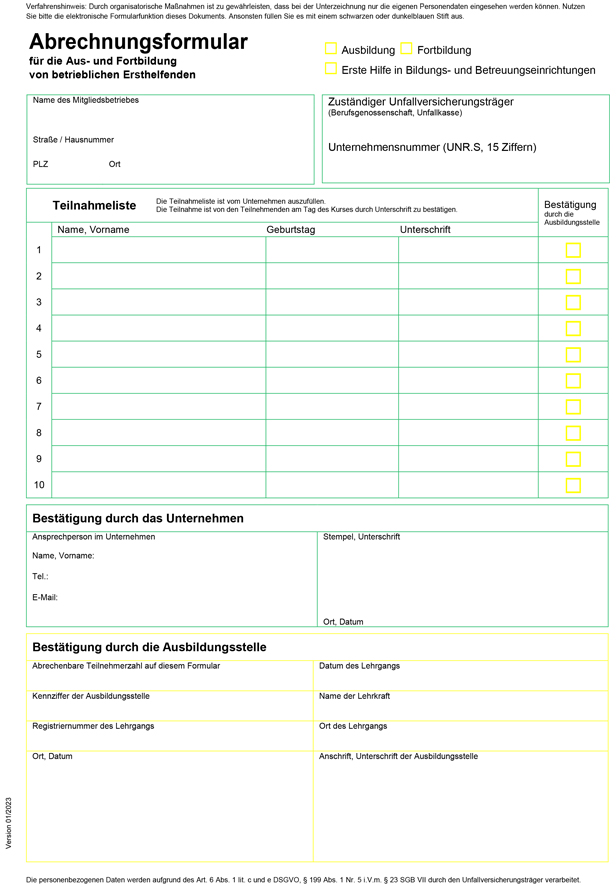 1.1.9  Verbandbuch__________________________________________________________________Erste-Hilfe-Leistungen und sonstige geringfügige Verletzungen (sog. „Bagatellverletzungen“) werden in einem Verbandbuch vermerkt. Solche Aufzeichnungen sind wichtig, um bei ggf. später auftretenden Komplikationen nachvollziehen zu können, ob eine Verletzung bei einer 
beruflichen Tätigkeit entstanden ist.Verbandbucheintragungen dienen auch dazu, systematisch Gefährdungen aufzudecken und wirksame Schutzmaßnahmen zu treffen.►Formblatt: VerbandbuchVerbandbuchVerbandbuch der Firma:      für den Zeitraum:      Das Verbandbuch wird geführt von:      	
*) PKZ = Personenkennzeichen1.1.10 Notfallmanagement__________________________________________________________________Die Notfallpläne sollen die Beschäftigten in Kurzform über die bei Bränden und Unfällen notwendigen Maßnahmen und Verhaltensweisen informieren.Die ergänzten Pläne müssen an geeigneter Stelle, z. B. Schwarzes Brett,
ausgehängt werden.►Muster: Notfallpläne - Verhalten bei Unfällen, Verhalten im BrandfallMuster: Notfallpläne – Verhalten bei Unfällen, Verhalten im Brandfall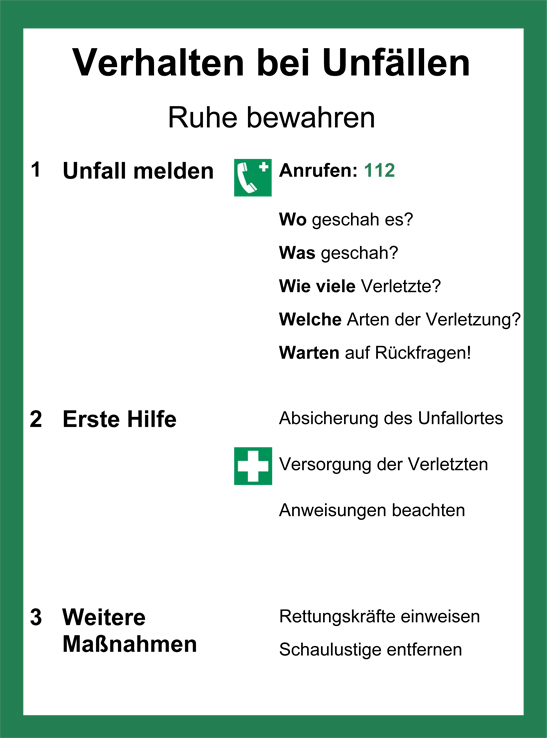 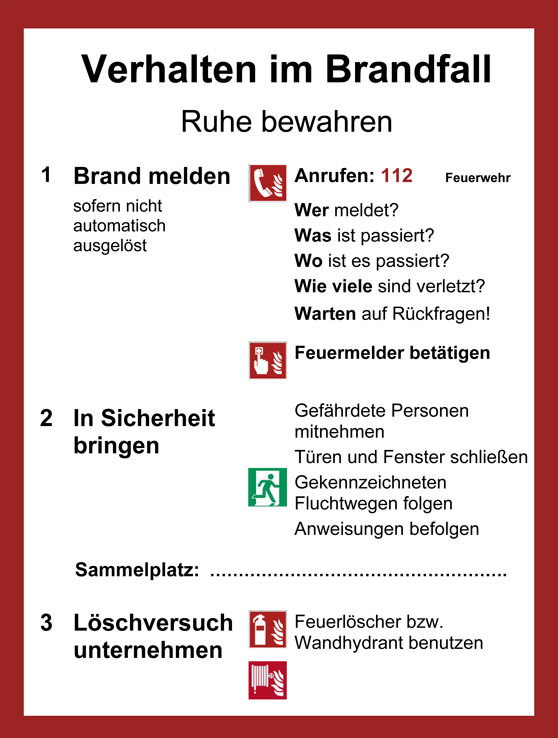 1.2.1  Hilfsmittel zur Gefährdungsbeurteilung__________________________________________________________________Für die Gesunderhaltung der Beschäftigten sind Maßnahmen des Arbeitsschutzes erforderlich. Diese ergeben sich im Rahmen der Gefährdungsbeurteilung. Hierbei werden:die konkreten betrieblichen Gefährdungen ermitteltdas von den Gefährdungen ausgehende Risiko bewertetauf das Risiko abgestimmte Schutzmaßnahmen veranlasstund deren Wirksamkeit überprüftHierdurch wird dem Unternehmen ein Gestaltungsspielraum für betrieblich sinnvolle Maßnahmen im Arbeitsschutz gegeben.	
Durch Beteiligung der Beschäftigten bei der Beurteilung der Arbeitsbedingungen können die Gefährdungen besser erkannt und bewertet werden. Nach der Bearbeitung der Unterlagen verfügt das Unternehmen auch über eine sehr gute Grundlage für die Unterweisung der Beschäftigten.	
Die Gefährdungsbeurteilung muss dokumentiert und bei Änderung der betrieblichen Verhältnisse angepasst werden. Sie wird im Bedarfsfall (Unfall, Berufskrankheit) von der Aufsichtsbehörde herangezogen und gibt so dem Unternehmer Rechtssicherheit.	
Arbeitshilfen zur Gefährdungsbeurteilung finden Sie auch auf den Internetseiten der Berufsgenossenschaft Holz und Metall.Hilfsmittel:►Vorgehensweise zur Gefährdungsbeurteilung
a)  Unternehmen / Erstellungsdatum
b)  Gefährdungsbeurteilung - Bereichsübersicht
c)  Klassifikation der Gefährdungen
d)  Beispiel Gefährdungsmatrix
e)  Maßnahmenhierarchie
f)   Arbeitsblatt Gefährdungen und Schutzziele
g)  GB-MaßnahmenlisteVorgehensweise zur GefährdungsbeurteilungDie oben genannten 7 Arbeitsschritte stellen die logische Folge der Erstellung Ihrer Gefährdungsbeurteilung und damit Ihre Vorgehensweise dar. Den jeweiligen Arbeitsschritten 
sind die Hilfsmittel/Dokumentationshilfen zugeordnet, welche Ihnen die Arbeit erleichtern sollen.Unternehmen/ErstellungsdatumTragen Sie bitte Name und Anschrift Ihrer Firma ein, dokumentieren Sie die Aktualität Ihrer Gefährdungsbeurteilung, prüfen und genehmigen 
Sie die Gefährdungsbeurteilung und bestätigen Sie dieses mit Ihrer Unterschrift.Allgemein:Arbeitsbereiche:Tätigkeit: (an/in/mit)Führen Sie sich die Struktur Ihres Betriebes vor Augen und tragen Sie diese in das vorliegende Organigramm ein. Denken Sie dabei auch an Arbeitsbereiche wie z. B. Lager, Büro, Baustellen.Klassifikation der GefährdungenDiese Klassifikation ist die praxisübliche Aufstellung aller möglichen Gefährdungen. Sie ist eine „Checkliste“, die helfen soll, möglichst umfassend Gefährdungen aufzudecken.	
Schreiben Sie die von Ihnen ermittelten Gefährdungen auf das Arbeitsblatt „Dokumentation der Gefährdungen und Maßnahmen“.Beispiel GefährdungsmatrixMit diesem Schema ist es möglich, anhand der Kriterien „Schadensausmaß“ (physisch/psychisch) und „Wahrscheinlichkeit“ das Risiko abzustufen und damit die Dringlichkeit von Maßnahmen zu veranschaulichen.Für eine Nutzung im Arbeitsblatt „Gefährdungen und Schutzziele“ kann das Risiko eingestuft werden in „klein“ (Stufe 1), „mittel“ (Stufe 2) und „groß“ (Stufe 3/ Stufe 4). Sofern z.B. Grenzwerte in staatlichen Verordnungen oder Technischem Regelwerk festgelegt sind, ergibt sich die Einstufung aufgrund ermittelter Expositionen gegenüber physikalischen oder chemischen Einwirkungen direkt aus diesem Regelwerk. Generell gilt das Minimierungsgebot.Quelle: BGHM-Information 102 „Beurteilen von Gefährdungen und Belastung“, BGHM, 2016, Seite 17Maßnahmenhierarchie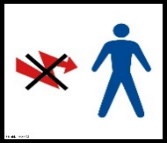 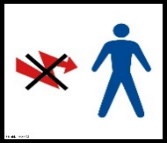 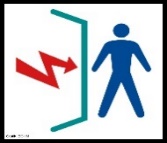 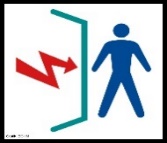 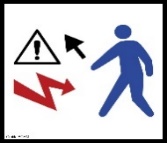 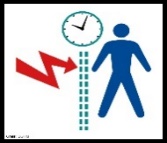 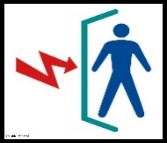 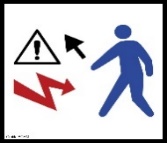 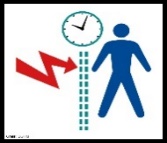 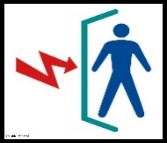 Zur Beseitigung bzw. Verringerung von Gefährdungen sind Maßnahmen erforderlich. Diese Rangfolge ist abgestuft nach der Wirksamkeit der Maßnahmen. Die Verwendung einer Maßnahme schließt aber nicht aus, dass mehrere parallel notwendig sind.Arbeitsblatt: Gefährdungen und SchutzzieleBeurteilen Sie das Risiko mit den Schutzmaßnahmen, die zum Zeitpunkt der Beurteilung wirksam sind. Einstufung gem. Gefährdungsmatrix in „klein“ „Symbol Smiley grün“ (Stufe 1), „mittel“ „Symbol Smiley gelb“ (Stufe 2) und „groß“ „Symbol Smiley rot“ (Stufe 3/ Stufe 4)Maßnahmenliste aus Gefährdungsbeurteilung* Beurteilen Sie das Erreichen des Schutzzieles, spätestens bei der Überprüfung der GefährdungsbeurteilungDatum der Erstellung / Überprüfung: ________________1.2.2  Gefährdungsbeurteilung (Ergebnisse)__________________________________________________________________1.2.3  Sonstiges__________________________________________________________________1.3.1  Vorsorgekarteien__________________________________________________________________Vorsorgekarteien werden mitarbeiterbezogen geführt.Sie dienen der Organisation und Dokumentation arbeitsmedizinischer Vorsorgeuntersuchungen. ►Formblatt: Arbeitsmedizinische Vorsorge – VorsorgekarteiArbeitsmedizinische Vorsorge – Vorsorgekartei Angaben zur Person der/des VersichertenRentenversicherungs-Nr.:       Familienname:      	Vorname:       Geburtsname:       	Staatsangehörigkeit:       Anschrift:	         ArbeitgeberMitglieds-Nr. bei der Berufsgenossenschaft:       Name:       Anschrift: 	     Angaben zum BeschäftigungsverhältnisKrankenkasse:	     Einstellung am:	     		(Tag/Monat/Jahr)	ausgeschieden am:       	(Tag/Monat/Jahr)Angaben zu früheren BeschäftigungsverhältnissenAngaben zur Arbeitsmedizinischen Vorsorge1.3.2  Ärztliche Bescheinigungen__________________________________________________________________Beim Umgang mit Gefahrstoffen und bei gefährdenden Tätigkeiten sind im Interesse der Gesunderhaltung der Beschäftigten in vorgeschriebenen Fällen spezielle arbeitsmedizinische Vorsorgeuntersuchungen erforderlich.Diese Vorsorgeuntersuchungen werden von Betriebsärzten durchgeführt.Sie stellen über die durchgeführten Untersuchungen ärztliche Bescheinigungen aus, die der Unternehmer aufbewahren muss.►Muster: Muster einer Vorsorgebescheinigung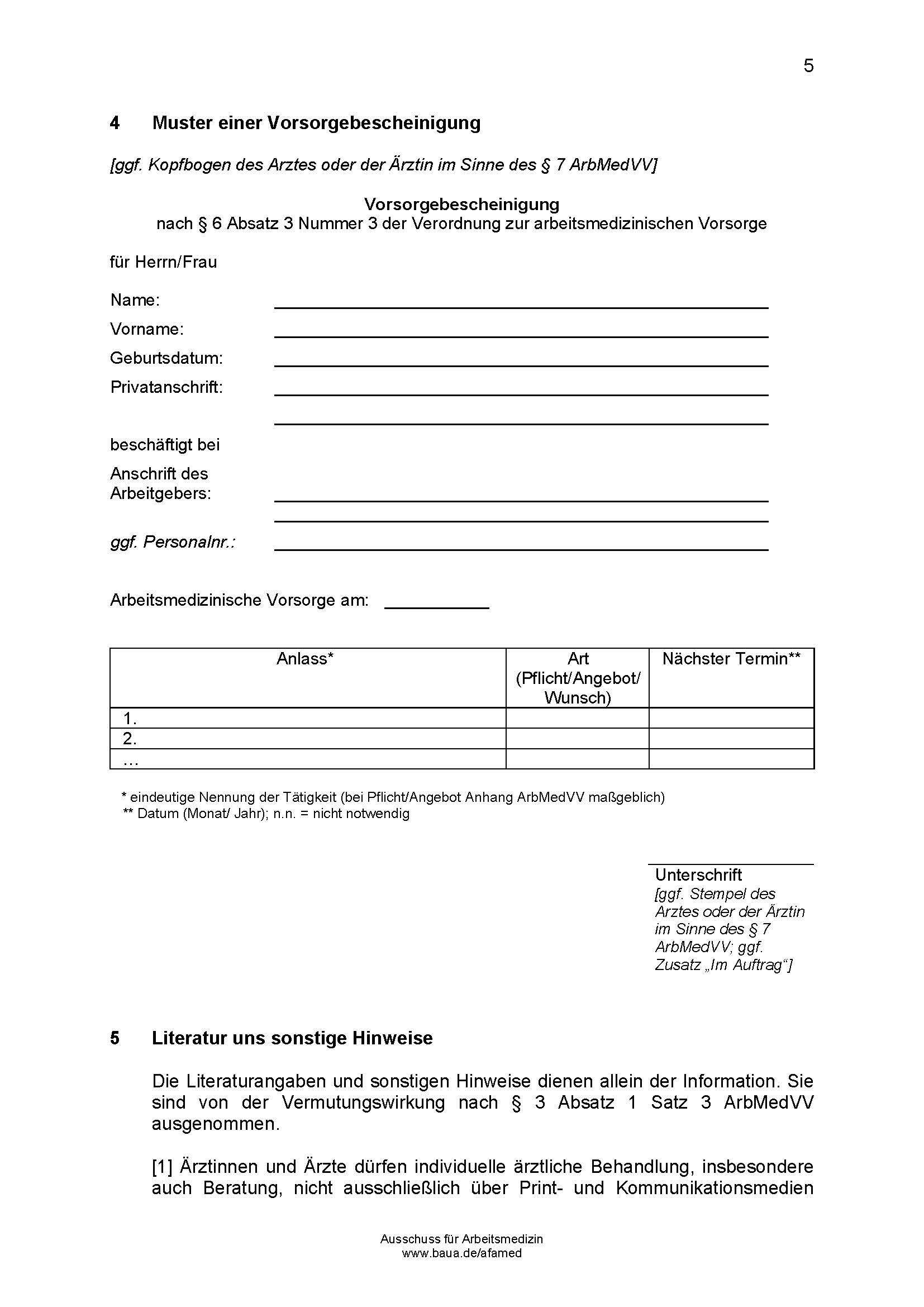 1.3.3  Hautschutzpläne__________________________________________________________________Bei hautgefährdenden Tätigkeiten ist u. a. die Verwendung von aufeinander abgestimmten Hautschutzpräparaten erforderlich.Die Verwendung von Hautschutzpräparaten ist in Abhängigkeit von den eingesetzten Arbeitsstoffen in den Hautschutzplänen vorgegeben.►Muster: Hautschutzpläne(Stand 12.07, blaues Papier)	BG-7.5.12  (Stand 12.07, gelbes Papier)																		BG-7.5.22(Stand 12.07, rosa Papier) 	BG-7.5.32(Stand 12.07, grünes Papier)	BG-7.5.42  (Stand 12.07, grünes Papier)																		BG-7.5.52   (Stand12.07, grünes Papier)																		BG-7.5.621.3.4  Lärmmessberichte__________________________________________________________________Ihre Berufsgenossenschaft verfügt über einen messtechnischen Dienst, der auf Anforderung über die Aufsichtsperson tätig wird. Kosten entstehen Ihnen dabei nicht.Die Messergebnisse werden Ihnen zugestellt oder von der Aufsichtsperson persönlich im Betrieb vorgestellt und erläutert.1.3.5  Sonstiges__________________________________________________________________1.4.1  Unterweisungsnachweise__________________________________________________________________Unterweisungen zielen darauf ab, die Beschäftigten in ihrem Sicherheits- und Gesundheitsbewusstsein zu fördern und zu festigen und entsprechend ihren Handlungsspielräumen zu sicherem Handeln anzuleiten.Unterweisungen werden u. a. durchgeführtvor Aufnahme einer neuen Tätigkeit,aus besonderen Anlässen,regelmäßig mindestens einmal jährlich. 
Die Unterweisungen sind auch zur Rechtssicherheit der Verantwortlichen zu dokumentieren.►Formblatt: Unterweisungsnachweis1.4.2  BG-Seminare, Teilnahmebescheinigungen__________________________________________________________________Zur Unterstützung betrieblicher Arbeitsschutzaktivitäten bietet Ihre Berufsgenossenschaft ein umfangreiches Aus- und Fortbildungsprogramm an.Es richtet sich an eine Vielzahl von Zielgruppen und umfasst ein breites Spektrum von Fachseminaren. Die Seminarkosten sowie die Kosten für Unterbringung, Verpflegung, An- und Abreise trägt Ihre Berufsgenossenschaft. Das Seminarangebot steht allen Mitgliedsbetrieben offen. Nutzen auch Sie es für sich und Ihre Beschäftigten.1.4.3  Teilnahmebescheinigungen  „Alternative Betreuung“__________________________________________________________________1.4.4  Fahrsicherheitstraining__________________________________________________________________Die Berufsgenossenschaften unterstützen Maßnahmen zur Reduzierung von Wegeunfällen. Hierzu gehören u. a. Fahrsicherheitstrainings.Die BGHM trägt alle zwei Jahre die Kosten des Fahrsicherheitstrainings für jeden Teilnehmenden – vorausgesetzt, der Trainingsanbieter ist von der BGHM zugelassen.Weitere Informationen finden Sie unter dem Webcode 500 oder 4217.Zur Abstimmung von organisatorischen Fragen setzen Sie sich bitte mit unseren Mitarbeiterinnen und Mitarbeitern in Verbindung.Telefon: 06131 802-10999
Telefax: 06131 802-20999
E-Mail: sicherheitstraining@bghm.deFormular: Antrag zum FahrsicherheitstrainingAntrag zum Fahrsicherheitstraining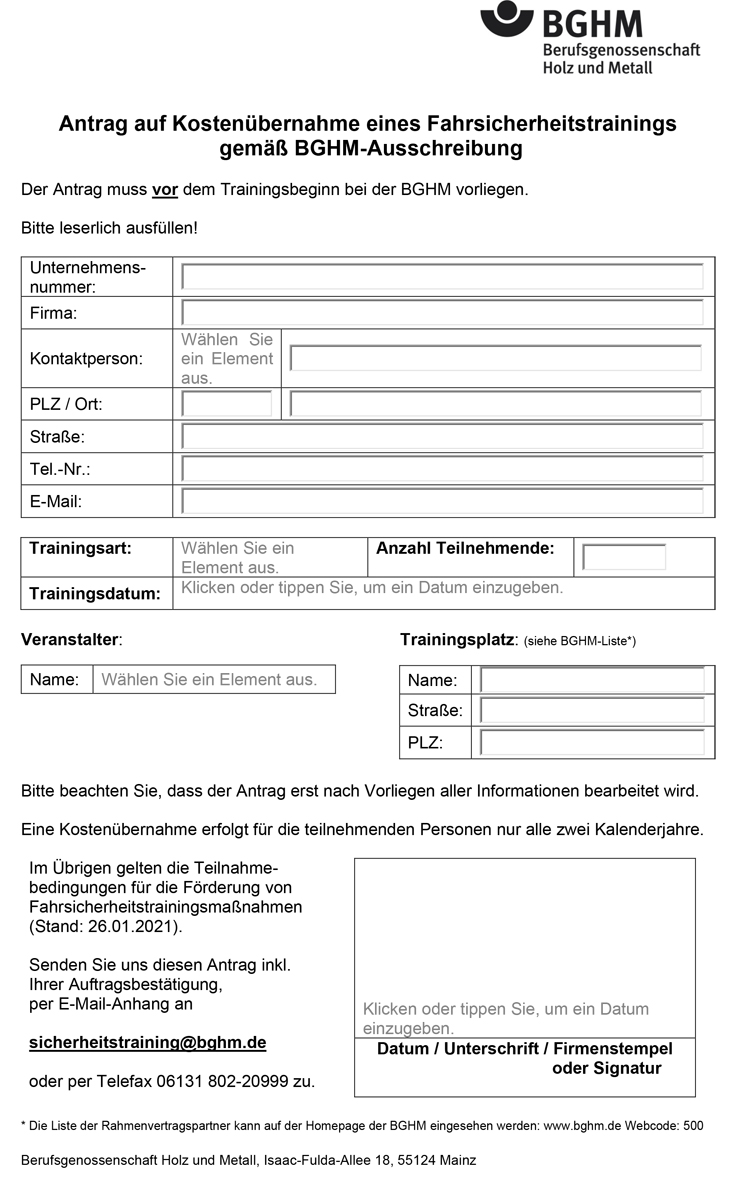 1.4.5  Sonstiges__________________________________________________________________2.1.1  Ergänzungen zum Kaufvertrag (Textvorschlag)__________________________________________________________________Um einen funktionierenden europäischen Binnenmarkt zu gewährleisten, 
gelten für Maschinen im gesamten Europäischen Wirtschaftsraum einheitliche Sicherheits- und Gesundheitsanforderungen.Um beim Kauf von Maschinen die Gewähr zu haben, dass sie diesen Anforderungen entsprechen, empfiehlt es sich, dem Auftragsschreiben 
bestimmte Zusätze hinzuzufügen.Hinweise:Bei weiterführenden Fragen stehen Ihnen eine Fachkraft für Arbeitssicherheit sowie die Fachleute Ihrer Berufsgenossenschaften beratend zur Verfügung.Die Auftragsschreiben werden sicherlich an anderer Stelle abgelegt.►Muster: Anlage zum KaufvertragAnlage zum Kaufvertrag
Mit der Annahme des Auftrages verpflichtet sich der Auftragnehmer, folgende Bestimmungen bzw. Forderungen zu beachten:	
Produktsicherheitsgesetz (ProdSG)9. Verordnung zum Produktsicherheitsgesetz (Maschinenverordnung – 9. ProdSV)sonstige für die bestellte Maschine anzuwendenden Rechtsverordnungen zum ProdSG Gesetz über die elektromagnetische Verträglichkeit von GerätenEG-Maschinen-Richtlinie einschließlich deren Änderungensonstige anzuwendende Gemeinschafts-Richtlinien der EUalle für die bestellte Maschine geltenden harmonisierten europäischen Normen, insbesondere……………………………………………………………………………………………………………………………………………………………………………………………………………………………………Fehlen für die bestellte Maschine harmonisierte europäische Normen, verpflichtet sich der Auftragnehmer, die deutschen Normen und technischen Spezifikationen zu beachten, die die Bundesregierung im „Verzeichnis der Normen gemäß Maschinenverordnung – 9. ProdSV“ bekannt gemacht hat.	

Wird in begründeten Fällen von harmonisierten europäischen Normen oder deutschen Normen und technischen Spezifikationen abgewichen, ist nachzuweisen und zu dokumentieren, dass die gleiche Sicherheit auf andere Weise erreicht wurde.Die Verpflichtung schließt ein, dass	
an einer verwendungsfertigen Maschine die CE-Kennzeichnung angebracht ist,für eine Maschine mit CE-Kennzeichnung eine EG-Konformitätserklärung in deutscher Sprache nach Anhang II A EG-Maschinen-Richtlinie ausgestellt und beigefügt ist,einer unvollständigen Maschine die Einbauerklärung gemäß Anhang II 1 B EG-Maschinen-Richtlinie beiliegt; hier muss eine Montageanleitung (deutsch) mitgeliefert werden. Die Realisierung der Beschaffenheitsanforderungen relevanter Binnenmarkt-Richtlinien wird – soweit es vom Lieferumgang her möglich ist – zur Bedingung gemacht und ist zu bescheinigen,für eine Maschine nach Anhang IV EG-Maschinen-Richtlinie eine Bescheinigung einer zugelassenen Prüf- und Zertifizierungsstelle vorgelegt wird (ggf. Nachweis der EG-Baumusterprüfung),eine Betriebsanleitung gemäß Anhang I EG-Maschinen-Richtlinie und DIN EN ISO 12 100-2 in deutscher Sprache beigefügt ist (einschließlich den darin verlangten Lärmemissions- und ggf. Vibrationskennwerten),eine technische Dokumentation gemäß Anhang VII EG-Maschinen-Richtlinie bereitgehalten wird. Folgende Bestandteile der Dokumentation gehören zum Lieferumfang der Maschine:
………………………………………………………………………………………………………………..….
………………………………………………………………………………..…………………………...……..
…………………………………………………………………………………………………………….……..Diese Verpflichtungen sind Teil des Kaufvertrages. Werden sie nicht erfüllt, gilt der Auftrag als nicht ordnungsgemäß durchgeführt. Schadenersatzansprüche wegen sich daraus ergebender Folgen bleiben vorbehalten.2.1.2  Konformitätserklärungen__________________________________________________________________Bestandteil jedes Kaufvertrags zu Maschinen und technischen Arbeitsmitteln ist 
nach EG-Recht die erforderliche Dokumentation. Dazu gehört die Erklärung des Herstellers, dass die Maschine bzw. das zu liefernde Bauteil (sog. Teilmaschine) 
den einschlägigen Bestimmungen und Normen entspricht. Dies geschieht in einer Konformitätserklärung (für Maschinen) bzw. in einer Herstellererklärung 
(für Teilmaschinen).Die beigefügten Beispiele geben Aufschluss darüber, wie detailliert die erforderlichen Angaben sein müssen und können zur Kontrolle herangezogen werden.Hinweis:Die Konformitäts- bzw. Einbauerklärung als Teil der Dokumentation sollte daraus nicht herausgelöst werden. Die gesamte Dokumentation muss zugänglich für Betreiber, Bediener und Instandhalter aufbewahrt werden.Bei weiterführenden Fragen stehen Ihnen eine Fachkraft für Arbeitssicherheit sowie die Fachleute Ihrer Berufsgenossenschaften beratend zur Verfügung.►Beispiel: Konformitätserklärung►Beispiel: EinbauerklärungBeispiel: KonformitätserklärungBeispiel: Einbauerklärung2.1.3  Betriebsanleitungen (Überblick)__________________________________________________________________Betriebsanleitungen sind Angaben des Herstellers zum bestimmungsgemäßen Betreiben bzw. Verwenden seiner Produkte. Darin sind über sämtliche Betriebsphasen des Produktes Benutzerinformationen zu Schutzmaßnahmen und Restrisiken sowie Sicherheitshinweise enthalten. Diese Informationen können bei der Erstellung von Betriebsanweisungen (s. 2.1.4) herangezogen werden.Hinweis:Betriebsanleitungen sind Teil der Dokumentation und sollten aus dieser nicht herausgelöst werden. Wir empfehlen deshalb, hier nur eine Übersicht über die in Ihrem Betrieb vorhandenen Betriebsanleitungen zu führen.2.1.4  Betriebsanweisungen für Arbeitsmittel__________________________________________________________________Zur Vermeidung von Unfall- und Gesundheitsgefahren beim Umgang mit gefährlichen Arbeitsmitteln sind Betriebsanweisungen erforderlich.Zur Erstellung von Betriebsanweisungen werden die Ergebnisse der Gefährdungsbeurteilung wie auch die speziellen Vorgaben des Herstellers
in den Betriebsanleitungen herangezogen.Betriebsanweisungen werden in für die Beschäftigten verständlicher Form 
und Sprache abgefasst.	
Eine übersichtliche Darstellung kann die Akzeptanz erhöhen. Betriebsanweisungen sind eine gute Grundlage für Unterweisungen.Eine Auswahl von Muster-Betriebsanweisungen finden Sie auf der Homepage der Berufsgenossenschaft Holz und Metall (Webcode 214). Bei Verwendung von Muster-Betriebsanweisungen sind diese den betrieblichen Gegebenheiten anzupassen. Ihre Fachkraft für Arbeitssicherheit wird Sie auch hierzu beratend unterstützen.Betriebsanweisungen sind eine gute Grundlage für Unterweisungen.►Formblatt: Betriebsanweisung für Arbeitsmittel (Leerformular)Betriebsanweisung für Arbeitsmittel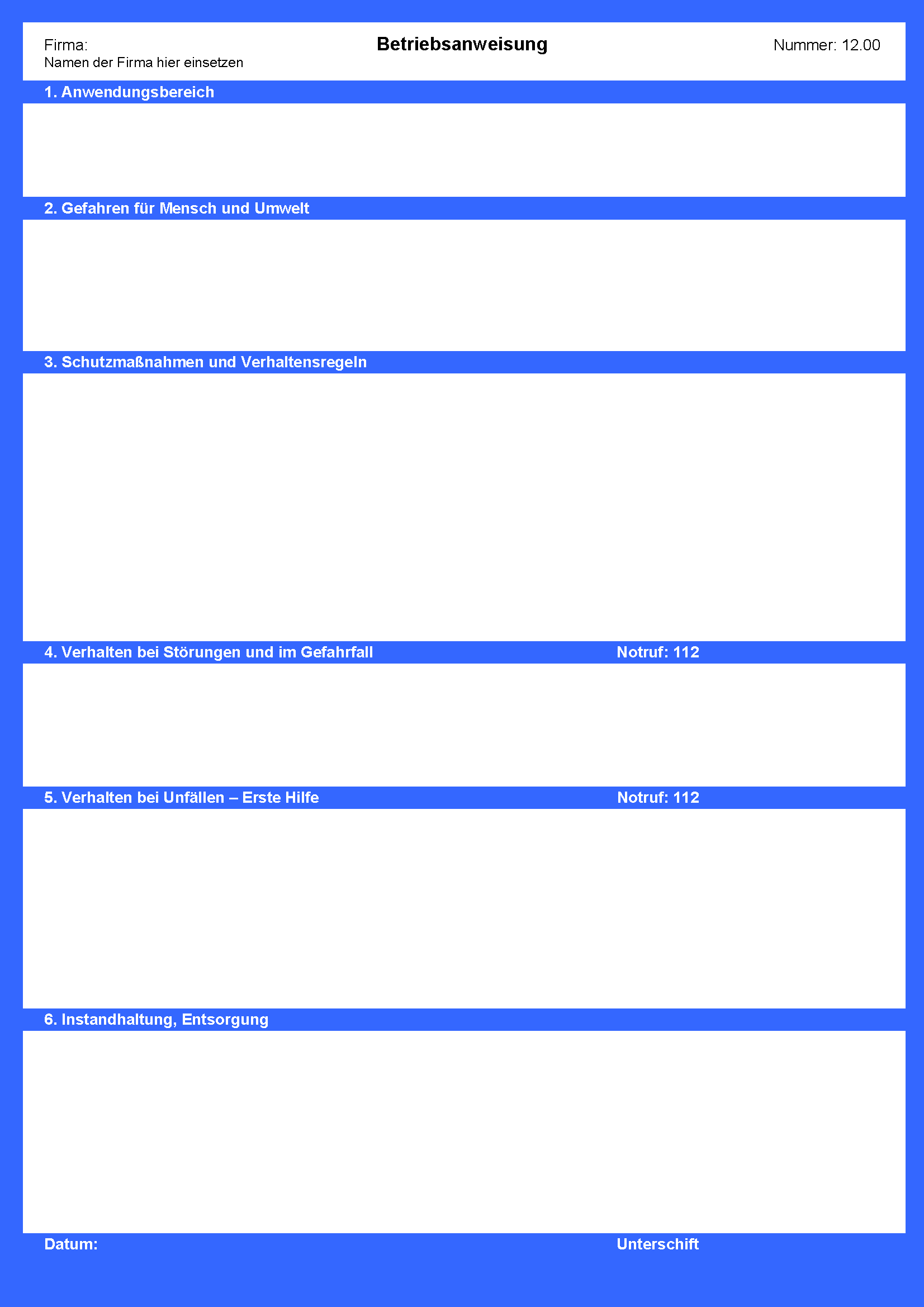 2.1.5  Schweißerlaubnisscheine__________________________________________________________________Wenn durch das Entfernen brennbarer Stoffe eine Brandentstehung nicht ausgeschlossen werden kann, sind ergänzende Sicherheitsmaßnahmen in einer Schweißerlaubnis von der verantwortlichen Person schriftlich festzulegen und umzusetzen.►Formblatt: Schweißerlaubnis2.1.6  Befahrerlaubnisscheine__________________________________________________________________Müssen Behälter oder enge Räume befahren werden, in denen Gefahren bestehen oder entstehen können, sind Schutzmaßnahmen zu treffen. Diese Schutzmaßnahmen müssen vorher in einer Befahrerlaubnis schriftlich festgelegt werden.Enge Räume sind z. B. Gruben, Schächte oder Tanks.Gefahren können u. a. durch gefährliche Stoffe, Einrichtungen, Sauerstoffmangel oder elektrischen Strom auftreten. ►Formblatt: MustererlaubnisscheinMustererlaubnisscheinDGUV Regel 113-004, Anhang 12.1.7  Sonstiges__________________________________________________________________2.2.1  Sicherheitsdatenblätter__________________________________________________________________Hersteller bzw. Händler von gefährlichen Stoffen und Zubereitungen bzw. Händler müssen mit der Lieferung Sicherheitsdatenblätter zur Verfügung stellen. Darin sind – mit Ausnahme der Rezeptur – umfassende Informationen über mögliche Gefahren, Schutzmaßnahmen, Erste-Hilfe-Maßnahmen, Maßnahmen im Gefahrfall und zur Entsorgung enthalten, die der Unternehmer bzw. die Führungskraft zur Wahrnehmung seiner bzw. ihrer Pflichten beim Umgang mit Gefahrstoffen benötigt.Fehlt ein Sicherheitsdatenblatt im Betrieb, muss es angefordert werden 
(siehe Muster).Hinweis:Je nach Umfang empfiehlt es sich, die Sicherheitsdatenblätter in einem separaten Ordner abzulegen. Den Beschäftigten muss eine Zugriffsmöglichkeit auf die Sicherheitsdatenblätter der im Unternehmen eingesetzten Gefahrstoffe gewährt werden.►Muster: Bestellschreiben SicherheitsdatenblattSicherheitsdatenblatt gemäß § 5 GefStoffV Sehr geehrte Damen und Herren,bei der Lieferung der nachfolgend aufgelisteten Produkte/Stoffe/Zubereitungen:_________________________________________________________________________________________________________________________________________________________________________________________________________________________________________________________________________________________________________________________________________________________________________________________________vom ________________ übermittelten Sie mir  kein Sicherheitsdatenblatt gemäß § 5 GefStoffV  ein nicht mehr zulässiges DIN-Sicherheitsdatenblatt  ein Sicherheitsdatenblatt ohne Datumsangabe  ein nicht in Deutsch abgefasstes Sicherheitsdatenblatt  ein unvollständig ausgefülltes Sicherheitsdatenblatt__________________________________________________________________________Um meiner Ermittlungspflicht gemäß § 6 GefStoffV nachzukommen, benötige ich das/die jeweilige(n) Sicherheitsdatenblatt/Sicherheitsdatenblätter.Ich bitte Sie, mir das Sicherheitsdatenblatt bis zum ________________ zuzusenden.Mit freundlichen Grüßen___________________________					____________________________                  Ort, Datum								       Unternehmer/in2.2.2  Arbeitsstoff- und Gefahrstoff-Verzeichnis__________________________________________________________________Die Zusammenstellung aller im Betrieb verwendeten Gefahrstoffe erfolgt in einem Arbeitsstoff- und Gefahrstoff-Verzeichnis.Das Arbeitsstoff- und Gefahrstoff-Verzeichnis in der vorgegebenen Form kann als wichtige Organisationshilfe beim Umgang mit Gefahrstoffen herangezogen werden.Hinweis:Bitte nutzen Sie ggf. auch in diesem Punkt die Unterstützung durch eine Fachkraft für Arbeitssicherheit und einen Betriebsarzt.►Formblatt: Arbeitsstoff- und Gefahrstoff-VerzeichnisArbeitsstoff- und Gefahrstoff-Verzeichnis																			 Blatt:     Anschrift des Betriebes:			AGV erstellt am:	          				AGV erstellt von:	          				Telefon:      2.2.3  Betriebsanweisungen für Gefahrstoffe__________________________________________________________________Für den Umgang mit Gefahrstoffen sind Betriebsanweisungen erforderlich.In verständlicher Form und Sprache werden darin u. a.die beim Umgang auftretenden Gefahren, die erforderlichen Schutzmaßnahmen und Verhaltensregeln  Angaben über das Verhalten im Gefahrfall und über Erste Hilfe festgelegt.Grundlage für die Erstellung von Betriebsanweisungen zu Gefahrstoffen sind die Sicherheitsdatenblätter.Bei Verwendung von Muster-Betriebsanweisungen sind diese den betrieblichen Gegebenheiten anzupassen.Anhand der Betriebsanweisungen werden die Beschäftigten mindestens einmal jährlich arbeitsplatzbezogen unterwiesen.►Formblatt: Betriebsanweisung für GefahrstoffeBetriebsanweisung für Gefahrstoffe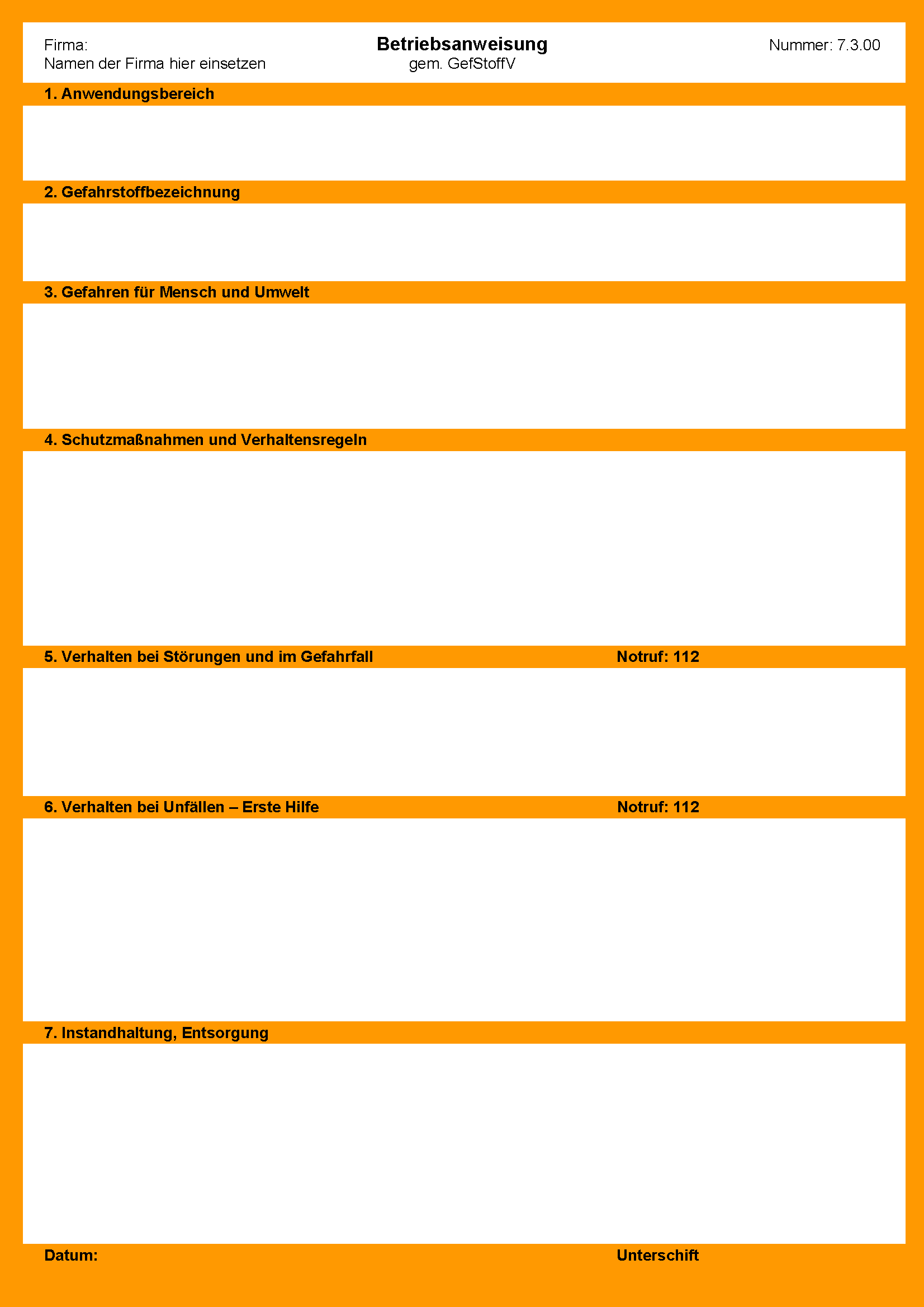 2.2.4  Messberichte__________________________________________________________________Werden im Rahmen der Überprüfung von Gefahrstoff-Konzentrationen in der 
Luft am Arbeitsplatz Messungen durchgeführt (z. B. durch die BG), können die Messberichte hier abgelegt werden. Die Messberichte sind Teil der Gefährdungsbeurteilung.Die Messberichte müssen 30 Jahre aufbewahrt werden.Hier können auch Ergebnisse von Orientierungsmessungen gesammelt werden.2.2.5  Explosionsschutz__________________________________________________________________Explosionsgefährdete Bereiche, z. B. Lackierräume, müssen als solche festgelegt und bewertet werden.Für diese Bereiche sind je nach Gefährdungsgrad besondere Vorkehrungen zu treffen, die in einem Explosionsschutzdokument festgehalten werden.Weitere Hinweise und Handlungsanleitungen stehen Ihnen auf der Internetseite Ihrer Berufsgenossenschaft zur Verfügung►Formblatt: ExplosionsschutzdokumentExplosionsschutzdokument
		Formblatt 1Allgemeine Angaben Formblatt 2 – Seite 1Formblatt 2 – Seite 2Formblatt 3Erläuterungen zum Formblatt 2
Hier sind der Beschichtungsstoff bzw. die Gase, Dämpfe, Nebel zu nennen, die explosionstechnisch die kritischsten Stoffeigenschaften besitzen (z. B. niedrigster Flammpunkt, niedrigste UEG).Hier ist der niedrigste Wert der Gemische oder einer Einzelkomponente einzutragen.Hier ist die Einrichtung/Anlage mit ihren wesentlichen Bestandteilen aufzuführen und die eingesetzten Verfahren sind kurz zu beschreiben.Hier sind die jeweiligen Zonen für den Raum/Bereich zu nennen.Als Beurteilungsgrundlage für die Zoneneinteilung können berufsgenossenschaftliche Regeln und Informationen, technische Regeln und Normen herangezogen werden, z. B. DGUV Regel 100-500 Kapitel 2.29, DGUV Regel 113-001, DGUV Information 209-046, 
EN 12215, EN 13355.Die Verhinderung oder die Einschränkung der Bildung gefährlicher explosionsfähiger Atmosphäre kann z. B. durch die folgenden technischen Maßnahmen erreicht werden:Absaugung an der Entstehungsstellegezielte technische LüftungsmaßnahmenBeim Einsatz von elektrischen und nichtelektrischen Geräten und Werkzeugen innerhalb explosionsgefährdeter Bereiche müssen Zündquellen sicher vermieden werden. Dies bedeutet, dass z. B. elektrische Betriebsmittel, bei deren Betrieb Funken entstehen können (z. B. Handmaschinen mit Kollektormotoren), unvorschriftsmäßige Handleuchten und funkenreißende Handwerkszeuge aus diesen Bereichen ferngehalten werden müssen.Sind elektrische Geräte in explosionsgefährdeten Bereichen vorhanden, müssen diese Geräte so beschaffen sein, dass sie keine wirksamen Zündquellen darstellen können. Handelt es sich um Geräte oder Komponenten, die bereits vor dem 30.06.2003 in Verkehr gebracht wurden, so muss die EG-Richtlinie 94/9/EG nicht rückwirkend auf diese Geräte angewandt werden. Es muss aber geprüft werden, ob die Geräte bzw. die Komponenten in der vorliegenden Zone sicher verwendet werden können. Elektrische Geräte, die ab dem 01.07.2003 in Verkehr gebracht wurden, müssen der RL 94/9/EG entsprechen und für den Einsatz in den jeweiligen Zonen geeignet sein (siehe Tabelle). Die Hersteller- bzw. Konformitätserklärungen müssen vorliegen und die Geräte müssen vollständig gekennzeichnet sein.Auch für nichtelektrische Geräte und Komponenten in explosionsgefährdeten Bereichen, die seit 01.07.2003 in Verkehr gebracht wurden, muss wie bei elektrischen Geräten eine Hersteller- bzw. Konformitätserklärung nach EG-Richtlinie 94/9/EG vorliegen. Alle Geräte müssen für den Einsatz in der jeweiligen Zone geeignet (siehe o. g. Tabelle) und vollständig gekennzeichnet sein.



Für nichtelektrische Altgeräte, die nicht nach EG-Richtlinie 94/9/EG in Verkehr gebracht wurden, besteht ein genereller Bestandsschutz. Eine Anpassung an die Beschaffenheitsanforderungen der EG-Richtlinie 94/9/EG oder sogar ein Austausch durch „ATEX“-Geräte ist also nicht erforderlich. Dabei wird jedoch vorausgesetzt, dass die Geräte den damals geltenden nationalen Bestimmungen (z. B. DGUV Regel 113-001, BGR 132) entsprechen. In jedem Fall sollte auf die vom Hersteller angegebene maximale Verwendungsdauer und auf ausreichende Wartung und Instandsetzung geachtet werden. Bei Unsicherheit bzgl. der sicheren Weiterverwendung nichtelektrischer Altgeräte in explosionsgefährdeten Bereichen sollten Experten (z. B. von den Berufsgenossenschaften, der PTB oder der BAM) hinzugezogen werden.Kann die Bildung explosionsfähiger Atmosphäre oder das Vorhandensein wirksamer Zündquellen in Anlagen und Behältern nicht sicher ausgeschlossen werden, müssen konstruktive Maßnahmen getroffen sein, welche die Auswirkungen möglicher Explosionen auf ein unbedenkliches Maß reduzieren. Solche Maßnahmen sind:explosionsfeste Bauweise von Behältern und ApparaturenExplosionsunterdrückung durch schnelles Einblasen von Löschmitteln in Behälter und ApparaturenExplosionsdruckentlastung von Behältern und Apparaturen durch Freigabe von definierten Querschnitten zur Abfuhr des Druckes und des Flammenstrahles in eine ungefährliche Richtung (meist in Verbindung mit explosionstechnischer Entkopplung)Verhinderung der Flammen- und Explosionsübertragung (explosionstechnische Entkoppelung), z. B. durch mechanisches Schnellabsperren oder AusschleusenDie vorbeschriebenen konstruktiven Schutzmaßnahmen können nur in Bereichen eingesetzt werden, in denen sich bei bestimmungsgemäßem Betrieb keine Personen aufhalten dürfen.Zusätzliche technische Maßnahmen können z. B. in der Zugabe von gasförmigen Inertstoffen (Stickstoff, Kohlendioxid) oder Wasserdampf bestehen. Diese Schutzmaßnahmen können wegen der Sauerstoffverdrängung nur in Bereichen eingesetzt werden, in denen sich bei bestimmungsgemäßem Betrieb keine Personen aufhalten dürfen.Zur Unterweisung der Beschäftigten, die in explosionsgefährdeten Bereichen tätig werden sollen, müssen schriftliche Betriebsanweisungen vorliegen. Darin sind Informationen zu den Explosionsgefahren sowie Maßnahmen zu deren Abwendung aufzunehmen. Personen, die mit der Durchführung von Instandsetzungs-, Wartungs-, Umbau- und Reinigungsarbeiten beauftragt werden, müssen eine angemessene spezielle Unterweisung erhalten. Die Unterweisung ist zu protokollieren. 
Die Teilnehmer bestätigen durch Unterschrift die Teilnahme an der Unterweisung.Für gefährliche Tätigkeiten (z. B. Schweiß-, Schneid-, Trennschleif- und sonstige Feuerarbeiten) in explosionsgefährdeten Bereichen müssen schriftliche Arbeitsfreigaben (Erlaubnisscheinverfahren) eingeführt sein. Ein Muster für einen Erlaubnisschein kann der DGUV Information 209-046 entnommen werden.An den Zugängen zu explosionsgefährdeten Bereichen muss folgende Kennzeichnung vorgenommen werden:Warnzeichen „Warnung vor explosionsfähiger Atmosphäre“Verbotszeichen „Feuer, offenes Licht und Rauchen verboten“Verbotszeichen „Zutritt für Unbefugte verboten“Materialablagerungen von brennbaren Stäuben und Beschichtungsstoffen in explosionsgefährdeten Bereichen können zu zusätzlichen Brandgefahren und im Falle der Aufwirbelung auch zu Explosionsgefahren führen. Um diese Gefahren zu unterbinden, müssen diese Ablagerungen regelmäßig entfernt werden. Umfang und die Intervalle der Reinigungsmaßnahmen müssen in der Betriebsanweisung festgelegt sein.Siehe Abschnitt „Prüfungen“ der DGUV Information 209-046.2.3.1  Zu prüfende Arbeitsmittel und Betriebseinrichtungen__________________________________________________________________Durch regelmäßige Überprüfungen von Arbeitsmitteln auf ihren sicheren Zustand können Unfälle vermieden werden.Dieerforderlichen Prüfungen,deren Art, Umfang, Fristen sowiedie Anforderungen an die prüfende Personsind vom Unternehmer bzw. den Führungskräften anhand der Ergebnisse der Gefährdungsbeurteilung gemäß Betriebssicherheitsverordnung zu ermitteln und durchzuführen.Das berufsgenossenschaftliche Vorschriften- und Regelwerk gibt auch Hinweise auf Prüfungen.Die folgende Übersicht zeigt eine exemplarische Auswahl regelmäßiger Prüfungen von Arbeitsmitteln.►Übersicht: Auswahl zu prüfender ArbeitsmittelAuswahl zu prüfender Einrichtungen nach dem berufsgenossenschaftlichen Vorschriften- und Regelwerk2.3.2  Prüf- und Wartungsverträge__________________________________________________________________Mit der Durchführung von Prüfungen und für Wartungsaufgaben können Dienstleister beauftragt werden. Die Verantwortung für die sachgerechte Prüfung von Arbeitsmitteln, einschließlich der überwachungsbedürftigen Anlagen, liegt beim Unternehmer bzw. beim Betreiber. Die Beauftragung externer „befähigter Personen“ entlastet ihn nicht. Allerdings greift hier das allgemeine Vertragsrecht. Das heißt, der Unternehmer/ Betreiber muss die entsprechende Qualifikation der befähigten Person sowie Prüfinhalt und -umfang abfordern. In der Regel kann er dann erwarten und darauf vertrauen, dass die Dienstleistung erbracht wird. Je komplizierter das zu prüfende Arbeitsmittel ist, desto sorgfältiger sollten bei der Auftragsvergabe bzw. Vertragsgestaltung die erforderlichen Anforderungen, die von der befähigten Person zu erfüllen sind, formuliert werden. Insofern kann es im Einzelfall notwendig sein, sich entsprechende Nachweise vorlegen zu lassen.Das Fachpersonal einer zugelassenen Überwachungsstelle (ZÜS), z. B. „Sachverständiger“ des TÜV, kann ohne weitere Prüfung lediglich auf dem von 
der Zulassung betroffenem Sachgebiet als befähigt gewertet werden.2.3.3  Verzeichnis der zu prüfenden Arbeitsmittel, Prüfberichte,
          Prüfbücher__________________________________________________________________Um die durchzuführenden Prüfungen zu organisieren kann nachfolgendes Formblatt verwendet werden.Nachweise über durchgeführte Prüfungen können in Form von einzelnen Prüfberichten, Karteikarten oder Prüfbüchern geführt werden. Hinweis:Es wird empfohlen, zusätzlich Prüfplaketten an den Prüfgegenständen anzubringen.►Formblatt: Verzeichnis der zu prüfenden ArbeitsmittelVerzeichnis der zu prüfenden Arbeitsmittel(auf Basis der Gefährdungsbeurteilung)2.4.1  PSA-Auswahl__________________________________________________________________Im Rahmen der Gefährdungsbeurteilung wird für jeden Arbeitsplatz ermittelt, welche Persönliche Schutzausrüstung (PSA) erforderlich und geeignet ist.Die Eignung einer PSA ist in den technischen Produktbeschreibungen, die den Einsatzbereich und die Verwendungsbeschränkungen darstellen, enthalten.Um eine hohe Trageakzeptanz zu erreichen, sind neben der Schutzwirkung weitere Kriterien wichtig, wie z. B.Tragekomfort,Design,Haltbarkeit.Diese Kriterien sollten Sie mit Ihren Beschäftigten besprechen.2.4.2  PSA-Verwaltung__________________________________________________________________Die PSA muss das Unternehmen den Beschäftigten kostenlos zur Verfügung stellen.Zur besseren Übersicht, welcher Beschäftigte welche PSA wann erhalten hat, 
dient eine Ausgabeliste. Sie erleichtert die bedarfsgerechte Beschaffung.Die Dokumentation des Empfangs kann zur Motivation der Beschäftigten beitragen, die Schutzausrüstung zu benutzen.►Formblatt: PSA-AusgabePSA-Ausgabe (Übersicht)Mitarbeiter/in: ____________________________________________________________________Arbeitsbereich: _________________________________________________________________3.1.1  Anmeldung, Unternehmensbeschreibung__________________________________________________________________3.1.2  Gefahrtarif__________________________________________________________________3.1.3  Lohnnachweise__________________________________________________________________3.1.4  Beitragsbescheide__________________________________________________________________3.1.5  Besichtigungsprotokolle, Vermerke__________________________________________________________________3.1.6  Messberichte__________________________________________________________________3.1.7  Unfallmeldungen__________________________________________________________________Meldungen über eingetretene Unfälle sind ein wichtiges Mittel für die Ableitung präventiver Maßnahmen und die ggf. erforderliche Veranlassung einer optimalen Heilbehandlung. Tödliche Unfälle, Massenunfälle und Unfälle mit schwerwiegenden Gesundheits-schäden sind der Berufsgenossenschaft unverzüglich per Telefon, Fax, E-Mail 
zu melden.Unfallanzeigen entsprechend dem Vordruck müssen erstattet werden, wenn ein Arbeitsunfall oder ein Wegeunfall eine Arbeitsunfähigkeit von mehr als drei Kalendertagen zur Folge hatte. Weitere Einzelheiten zum Meldeverfahren können den Erläuterungen zur Unfallanzeige entnommen werden.►Formular: Unfallanzeige, ErläuterungenU 1000 0802 Unfallanzeige3.1.8  BK-Verdachtsanzeigen__________________________________________________________________Wird bei einem Beschäftigten eine Berufskrankheit vermutet, kann dieser, der Unternehmer oder ein Arzt eine Verdachtsanzeige erstatten – ggf. auch formlos.Welche Krankheiten als Berufskrankheiten anerkannt werden können, ist der beigefügten „Liste der Berufskrankheiten“ zu entnehmen.Einzelheiten zum Meldeverfahren können den Erläuterungen zum Formular entnommen werden.►Formular: BK-Verdachtsanzeige, Erläuterungen►Liste der BerufskrankheitenErläuterungen zur Anzeige des Unternehmers bei Anhaltspunkten
für eine BerufskrankheitI. Allgemeine Erläuterungen1.1 Die frühzeitige Anzeige über Anhaltspunkte für eine Berufskrankheit (BK) liegt vor allem im Interesse der Versicherten. Je früher der Unfallversicherungsträger (UV-Träger) von Anhaltspunkten für das Vorliegen einer BK Kenntnis erhält, desto eher kann das Feststellungsverfahren zur Prüfung von Leistungsansprüchen (Individualprävention, Rehabilitation, Leistungen in Geld etc.) beginnen. Ein sorgfältiges und vollständiges Ausfüllen erspart für die Versicherten zeitraubende Verzögerungen im Feststellungsverfahren.Haben die Unternehmer im Einzelfall Anhaltspunkte, dass bei Versicherten ihrer Unternehmen eine BK vorliegen könnte, sind sie nach § 193 Abs. 2 SGB VII gesetzlich verpflichtet, dies dem UV-Träger anzuzeigen.1.2 Wer hat die Anzeige zu erstatten?Anzeigepflichtig ist der Unternehmer oder sein Bevollmächtigter. Bevollmächtigte sind Personen, die ausdrücklich vom Unternehmer zur Erstattung der Anzeige beauftragt sind.1.3 Wann ist die Anzeige zu erstatten?Die Anzeige ist zu erstatten, wenn der Unternehmer bzw. der Bevollmächtigte aufgrund seines persönlichen Kenntnisstandes Anhaltspunkte dafür hat, dass eine BK vorliegen könnte. Seit Inkrafttreten des SBG VII am 01.01.1997 ist die Anzeigepflicht des Unternehmers in §193 Abs. 2 SGB VII geregelt. Die Anzeige ist hiernach nicht erst bei Vorliegen einer BK zu erstatten, sondern bereits bei Vorhandensein von Anhaltspunkten. Schon Hinweise auf die Möglichkeit einer BK (am Arbeitsplatz des Versicherten kommen Stoffe bzw. Einwirkungen vor, die mit der aufgetretenen Krankheit in einem Zusammenhang stehen können) reichen aus, um die Anzeigepflicht zu begründen. Nur wenn der UV-Träger zu einem frühen Zeitpunkt von dem Krankheitsfall erfährt, kann er vorbeugend tätig werden.Die Anzeige ist binnen drei Tagen zu erstatten, nachdem der Unternehmer von den Anhaltspunkten für eine BK Kenntnis erlangt hat. Für jeden Erkrankungsfall ist eine gesonderte Anzeige auszufüllen. Auch wenn die BK plötzlich wie ein Arbeitsunfall auftritt, ist die BK-Anzeige und nicht die Unfall-Anzeige zu verwenden.1.4 In welcher Anzahl ist die Anzeige zu erstatten?      Wohin ist sie zu senden?Die Anzeige ist dem zuständigen UV-Träger (z. B. Berufsgenossenschaft, Unfallkasse etc.) zu übersenden.Eine Durchschrift ist für die Unterlagen des Unternehmens bestimmt.Eine Durchschrift ist dem Betriebsrat/Personalrat auszuhändigen.Die Anzeige ist vom Betriebsrat/Personalrat mit zu unterzeichnen.1.5 Wer ist von der Anzeige zu informieren?Versicherte, für die eine Anzeige erstattet wird, sind auf ihr Recht hinzuweisen, dass sie eine Kopie der Anzeige verlangen können.Fachkraft für Arbeitssicherheit und Betriebsarzt sind durch den Unternehmer oder seinen Bevollmächtigten über die BK-Anzeige zu informieren. 1.6 Was ist bei Todesfällen, besonders schweren Berufskrankheiten und Massenerkrankungen zu beachten?Todesfälle, besonders schwere Berufskrankheiten (wie z. B. Krebserkrankungen) und Massenerkrankungen sind außerdem sofort fernmündlich oder per Telefax/e-mail dem zuständigen UV-Träger zu melden.II. Erläuterungen zu bestimmten Fragen in der Anzeige   2  Anzugeben ist die Unternehmensnummer (Mitgliedsnummer) beim UV-Träger (z. B. enthalten im Beitragsbescheid oder im Bescheid über die Zuständigkeit).   9  Der im Unternehmen tätige Beschäftigte einer Zeitarbeitsfirma/eines Personaldienstleisters ist ein Leiharbeitnehmer (es liegt ein Arbeitnehmerüberlassungsvertrag vor).  13  Bei gesetzlicher Krankenversicherung mit Anspruch auf Krankengeld genügen Name und Ort der Kasse; in anderen Fällen bitte Art der Versicherung angeben (z. B. Privatversicherung, Rentnerkrankenversicherung, Familienhilfe, freiwillige Versicherung bei gesetzlicher Krankenkasse).  14  Es sollen die Krankheitserscheinungen und die Art der aufgetretenen Veränderungen/Beeinträchtigungen möglichst konkret beschrieben werden.  15  Anzugeben sind diejenigen Stoffe, Einwirkungen oder Tätigkeiten, die mit den unter  14  beschriebenen Krankheitserscheinungen in Verbindung stehen können (z. B. Lärm, Feuchtarbeit, Asbest, Lösungsmittel etc.).  17  Nach § 5 ArbSchG sind Gefährdungsbeurteilungen gesetzlich vorgesehen und daher, soweit vorhanden immer beizufügen.Liste der BerufskrankheitenAnlage 1 zur Berufskrankheiten-Verordnung (BKV), zuletzt aktualisiert durch die Zweite Verordnung zur Änderung der Berufskrankheiten-Verordnung vom 11. Juni 2009Aktuelle Liste unter: http://www.baua.de/de/Themen-von-A-Z/Berufskrankheiten/Rechtsgrundlagen/Anlage-BKV.html3.1.9  Baustellen-Anzeigen__________________________________________________________________Arbeiten auf Baustellen sind besonders gefährlich und haben überdurchschnittlich häufig schwere Unfälle zur Folge.Bau- und Montagearbeiten, deren geplanter Umfang 10 Arbeitsschichten übersteigt, sind spätestens 14 Tage vor Beginn der Arbeiten der Berufsgenossenschaft anzuzeigen.Durch frühzeitige Kenntnis der geplanten Arbeiten erhält die Berufsgenossenschaft die Möglichkeit, den Arbeitsschutz auf Baustellen zu beeinflussen.►Formblatt: Anzeige von Bau- und Montagearbeiten………………………................., den …………………………….			………………………………………………Stempel/Unterschrift3.1.10  Montageanweisungen__________________________________________________________________Die Montageanweisung enthält alle erforderlichen sicherheitstechnischen 
Angaben für Montagearbeiten auf Baustellen.Sie muss in schriftlicher Form vorliegen.►Formblatt: MontageanweisungMontageanweisunggemäß DGUV Vorschrift 38 „Bauarbeiten“ § 4für den Auftrag (Baustelle):       1	AllgemeinesAuftraggeber Bauherr:       Bauleiter/Aufsichtführender/Koordinator:       Beginn der Arbeiten:       	Voraussichtliches Ende:       2 	Beschreibung der Bauarbeiten (Montagefolge)*):3 	Sicherheitsmaßnahmen und -hinweise*)3.1 	beim Anschlagen, Transportieren, Lagern, Ein- und Ausbauen ... der Bauteile:3.2 	für die Tragfähigkeit und Standsicherheit des Bauwerks und seiner Teile (Nachweis kritischer Montagezustände):3.3 	für das Erstellen hochgelegener Verkehrswege und Arbeitsplätze (z. B. Aufstiege, Gerüste):3.4 	bei besonderen Gefahren (z. B. gleichzeitiges Arbeiten mehrerer Unternehmen, elektrischer Strom, Gefahrstoffe) und mögliche Schutzmaßnahmen (z. B. Persönliche Schutzausrüstung, Einweiser, Sicherungsposten, Hilfsmittel):Datum:      	MA erstellt von:       	MA geprüft von:      
*) Ergänzende Hinweise können auf separatem Blatt oder in Zeichnungen/Skizzen enthalten sein.3.1.11  Anmeldung ODIN__________________________________________________________________Zwischen dem Umgang mit einem krebserzeugenden Gefahrstoff und dem möglichen Auftreten einer Berufskrankheit können viele Jahre liegen. Der bzw. die betroffene Beschäftigte hat den damaligen Tätigkeitsbereich u. U. längst verlassen oder ist bereits ganz aus dem Arbeitsleben ausgeschieden. Damit auch in diesen Fällen die ggf. lebenslang erforderlichen ärztlichen Unter-suchungen durchgeführt werden können, haben die Berufsgenossenschaften ODIN, den Organisationsdienst für nachgehende Untersuchungen, eingerichtet. Das interaktive Formular finden Sie unter http://www.odin-info.de/3.1.12  Freiwillige Unternehmer-Versicherung__________________________________________________________________Unternehmer sind nicht kraft Gesetzes gegen Unfälle bei der Arbeit und Berufskrankheiten versichert. Dies kann auch für mitarbeitende Ehepartner und Geschäftsführer gelten.Der genannte Personenkreis hat aber die Möglichkeit, sich freiwillig bei der Berufsgenossenschaft zu versichern.Einzelheiten erfahren Sie bei der Mitglieder- und Beitragsabteilung oder auf unserer Homepage www.bghm.de, Webcode 105.3.1.13  Sonstiges__________________________________________________________________3.2.1  Besichtigungsprotokolle__________________________________________________________________3.2.2  Sonstiges__________________________________________________________________3.3.1  Vertrag__________________________________________________________________Der Leistungsumfang ergibt sich abhängig von der gewählten Betreuungsform nach den Regelungen der Unfallverhütungsvorschrift „Betriebsärzte und Fachkräfte für Arbeitssicherheit“ (DGUV Vorschrift 2).Vertragsbestandteile sollten u. a. sein:Rechtliche Grundlagen der AufgabenwahrnehmungÜbertragene AufgabenRegelungen zur speziellen arbeitsmedizinischen VorsorgeBerichtspflichtUnterstützungsleistungen des Unternehmers bzw. der Unternehmerin bei der Erfüllung der betriebsärztlichen AufgabenHaftungs- und HaftpflichtversicherungsumfangHonorarvereinbarung3.3.2  Tätigkeitsberichte__________________________________________________________________Im Rahmen des Betreuungsvertrages ist der Betriebsarzt zur Dokumentation seiner Aufgaben in Form eines schriftlichen Tätigkeitsberichts verpflichtet.Der Bericht solltedie ihm vom Unternehmer für den Berichtszeitraum übertragenen Aufgaben enthalten,im Einzelnen über die Ergebnisse seiner wahrgenommenen Aufgaben informieren,die geleisteten Einsatzzeiten dokumentieren undPerspektiven für die zukünftigen Aufgabenschwerpunkte aufzeigen.3.3.3  Schriftverkehr__________________________________________________________________3.3.4  Sonstige externe Beratung__________________________________________________________________3.4.1  Vertrag__________________________________________________________________Der Leistungsumfang ergibt sich abhängig von der gewählten Betreuungsform nach den Regelungen der Unfallverhütungsvorschrift „Betriebsärzte und Fachkräfte für Arbeitssicherheit“ (DGUV Vorschrift 2).Vertragsbestandteile sollten u. a. sein: Rechtliche Grundlagen der Aufgabenwahrnehmung Übertragene Aufgaben Berichtspflicht Unterstützungsleistungen des Unternehmers bei der Erfüllung der sicherheitstechnischen Aufgaben Haftungs- und Haftpflichtversicherungsumfang Honorarvereinbarung 3.4.2  Tätigkeitsberichte__________________________________________________________________Im Rahmen des Betreuungsvertrages ist die Fachkraft für Arbeitssicherheit zur Dokumentation ihrer Aufgaben in Form eines schriftlichen Tätigkeitsberichts verpflichtet. Der Bericht sollte die ihr vom Unternehmer für den Berichtszeitraum übertragenen Aufgaben enthalten, im Einzelnen über die Ergebnisse ihrer wahrgenommenen Aufgaben informieren, die geleisteten Einsatzzeiten dokumentieren und Perspektiven für die zukünftigen Aufgabenschwerpunkte aufzeigen.3.4.3  Schriftverkehr__________________________________________________________________3.4.4  Sonstige externe Beratung__________________________________________________________________Im Rahmen seiner Aufgaben im Arbeitsschutz werden ein Unternehmer immer wieder auf spezielle Fragestellungen stoßen, zu deren Lösung er externe fachliche Beratung benötigt.Hierüber sind Protokolle vorzuhalten.FirmenlogoName der FirmaDok.-Nr.FirmenlogoSeite1/1FirmenlogoGemeinsame Verpflichtung (Kleinbetrieb)SmS-Nr.I/1.1.3aDie Beschäftigten verpflichten sich:Geschäftsleitung und Führungskräfteverpflichten sich:Maschinen, Geräte und Arbeitsmittel immer bestimmungsgemäß zu verwendenStörungen und Mängel umgehend dem Vorgesetzten zu meldenPersönliche Schutzausrüstung stets zu benutzen, falls diese vorgeschrieben oder erforderlich istSicherheitswidrige Anweisungen nicht zu befolgenStets so zu arbeiten, dass Kollegen nicht gefährdet werdenVorschriften und innerbetriebliche Anweisungen zum Arbeitsschutz immer zu befolgenBei unmittelbar drohender Gefahr die Arbeit einzustellen und den Vorgesetzten zu verständigenVerbesserungen für sichere und gesunde Arbeitsplätze vorzuschlagenAls positives Vorbild zu wirken und keine sicherheitswidrigen Anweisungen zu erteilenGefährdungen zu ermitteln, technische Maßnahmen zu bevorzugen und Mitarbeiter umfassend über Gefahren und Belastungen zu unterweisenGeeignete sichere und geprüfte Arbeitsmittel zur Verfügung zu stellenGeeignete Persönliche Schutzausrüstung zur Verfügung zu stellen und auch selbst zu benutzenBei allen Planungen und Anweisungen die Sicherheitsvorschriften zu beachtenOrganisatorische Vorkehrungen zu treffen, um bei Notfällen schnelle und bestmögliche Hilfe zu gewährleistenStörungen und Mängel unter Beachtung des Arbeitsschutzes schnellstmöglich zu beseitigenVerbesserungsvorschläge der Mitarbeiter ernst zu nehmen und zügig umzusetzen______________________________________
Ort, Datum______________________________________
Ort, Datum_____________________________
Unterschrift des/der Beschäftigten_____________________________
Unterschrift der GeschäftsleitungErstelltGeprüftFreigegebenVersion Nr.Datum 1.0UnterschriftskürzelFirmenlogoName der FirmaDok.-Nr.FirmenlogoSeite1/1FirmenlogoGemeinsame Verpflichtung (Mittelbetrieb)SmS-Nr.I/1.1.3aDie Führungskräfte verpflichten sich:Geschäftsleitung verpflichtet sich:Als positives Vorbild zu wirken und keine sicherheitswidrigen Anweisungen zu erteilenDen Arbeitsschutz als gleichrangig zu anderen Unternehmenszielen zu behandelnDie übertragenen Sorgfaltspflichten zu erfüllen und die erhaltenen Befugnisse auszuschöpfenDie Arbeitsschutzziele einzuhalten und die Mitarbeiter zur Mitwirkung zu verpflichtenSichere Arbeitsplätze über technische Schutzmaßnahmen zu erreichen und geeignete persönliche Schutzausrüstungen dort zur Verfügung zu stellen, wo technische Schutzmaßnahmen nicht ausreichenMitarbeiter zum Arbeitsschutz zu unterweisen und sichere Verhaltensweisen der Mitarbeiter einzufordernBei unmittelbar drohender Gefahr die Arbeit einstellen zu lassen Gefährdungsbeurteilungen unter Beteiligung der Mitarbeiter zu erstellen, zu aktualisieren und sich daraus ergebende Maßnahmen zu ergreifen bzw. zu veranlassenAls positives Vorbild zu wirken und keine sicherheitswidrigen Anweisungen zu erteilenDen Arbeitsschutz als gleichrangig zu anderen Unternehmenszielen zu behandelnDie Verantwortungsbereiche und Pflichten der Führungskräfte überschneidungsfrei festzulegen und Ihnen angemessene Befugnisse einzuräumenJährliche bereichsbezogene Arbeitsschutzziele aufzustellen und diese konsequent zu verfolgenTechnischen Schutzmaßnahmen gegenüber organisatorischen und personenbezogenen Maßnahmen Vorrang zu gewährenFührungskräfte zum Arbeitsschutz fortwährend zu qualifizieren und auf die Erreichung der Arbeitsschutzziele zu verpflichtenEine wirksame Arbeitsschutzorganisation zu gewährleisten und zu fördernDie Durchführung von Gefährdungsbeurteilungen durch die Führungskräfte als prospektiven Ansatz im Arbeitsschutz einzufordern_____________________________
Ort, Datum_____________________________
Ort, Datum_____________________________
Unterschrift der Führungskraft_____________________________
Unterschrift der GeschäftsleitungErstelltGeprüftFreigegebenVersion Nr.Datum 1.0UnterschriftskürzelFirmenlogoName der FirmaDok.-Nr.FirmenlogoSeite1/1FirmenlogoGemeinsame Verpflichtung (Mittelbetrieb)SmS-Nr.I/1.1.3aDie Führungskräfte verpflichten sich:Die Beschäftigten verpflichten sich:Als positives Vorbild zu wirken und keine sicherheitswidrigen Anweisungen zu erteilenDen Arbeitsschutz als gleichrangig zu anderen Unternehmenszielen zu behandelnDie übertragenen Sorgfaltspflichten zu erfüllen und die erhaltenen Befugnisse auszuschöpfenDie Arbeitsschutzziele einzuhalten und die Mitarbeiter zur Mitwirkung zu verpflichtenSichere Arbeitsplätze über technische Schutzmaßnahmen zu erreichen und geeignete persönliche Schutzausrüstungen dort zur Verfügung zu stellen, wo technische Schutzmaßnahmen nicht ausreichenMitarbeiter zum Arbeitsschutz zu unterweisen und sichere Verhaltensweisen der Mitarbeiter einzufordernBei unmittelbar drohender Gefahr die Arbeit einstellen zu lassen Gefährdungsbeurteilungen durch Beteiligung der Mitarbeiter zu erstellen, zu aktualisieren und sich daraus ergebende Maßnahmen zu ergreifen bzw. zu veranlassenAls positives Vorbild für andere Mitarbeiter und Auszubildende zu wirken und kein sicherheitswidriges Verhalten zu zeigenSicherheitswidrige Anweisungen der Führungskräfte der Geschäftsführung zu melden und diese nicht zu befolgenDie Führungskräfte bei der Wahrnehmung ihrer Verantwortung zum Arbeitsschutz zu unterstützenVerbesserungen im Arbeitsschutz durch konkrete Ideen vorzuschlagenTechnischen Schutzmaßnahmen nicht zu manipulieren, Arbeitsmittel bestimmungsgemäß zu verwenden und persönliche Schutzausrüstungen konsequent zu nutzenDie in den Unterweisungen vereinbarten sicheren Verhaltensweise konsequent anzuwendenBei unmittelbar drohender Gefahr die Arbeit zu unterbrechen und den Vorgesetzten einzuschalten Bei der Erstellung und Aktualisierung von Gefährdungsbeurteilungen mitzuwirken _____________________________
Ort, Datum_____________________________
Ort, Datum_____________________________
Unterschrift der Führungskraft_____________________________
Unterschrift des/der BeschäftigtenErstelltGeprüftFreigegebenVersion Nr.Datum 1.0UnterschriftskürzelAllgemeine Sicherheitshinweise erhaltenProtokoll der Erstunterweisung liegt vorArbeiten in engen Räumen(Erlaubnisschein erforderlich, BG-Vordruck verwenden)Arbeiten in brandgefährdeten Bereichen(Erlaubnisschein erforderlich, BG-Vordruck verwenden)Arbeiten mit GefahrstoffenBauarbeiten/Montagen/DemontagenSpezielle Sicherheitsmaßnahmen (siehe Nr. IV)Montageanweisung erforderlich/vorhandenAlleinarbeitMontageanweisung an BG erforderlich/vorhanden1. Koordinationspflichten4. Elektrische Gefährdungen1.1 Selbstkoordination mit anderen Fremdfirmen4.1 Elektrofachkraft hinzuziehen/anfordern1.2 Unterweisung von Subunternehmen4.2 Maschine/Anlage vor Arbeitsbeginn abschalten  
     (5 Sicherheitsregeln beachten)2. Anlagen4.3 Kabelverlegung prüfen (Elektrofachkraft)2.1 Anlagen(teile) außer Betrieb nehmen4.4 Baustellenverteiler erforderlich2.2 Umweltrelevante Anlage4.5 Arbeiten in der Nähe spannungsführender Teile2.3 Erprobung von Einrichtungen5. Gefahrstoffe2.4 Verlegung der Versorgungsleitungen prüfen
      (Information über Fachstelle)5.1 Freigabe erforderlich2.5 Reinigen von Anlagen5.2 Betriebsanweisung beachten2.6 Benachbarte Anlagen schützen5.3 Entsorgungsvorschriften beachten3. Montage/Demontage/Baustelle5.4 Dieselrußemissionen3.1 Montageanweisung erstellen5.5 Asbest3.2 Verwendung von Leitern/Gerüsten6. Persönliche Schutzausrüstung
    (ggf. nicht Zutreffendes streichen)3.3 Maßnahmen gegen Absturz erforderlich6.1 Sicherheitsschuhe, Handschuhe3.4 Nicht begehbare Decken6.2 Gehörschutz3.5 Arbeitsbereich absperren/sichern6.3 Anseilen, Halte-, Auffang-, Rettungsgurt3.6 Absturzstelle sichern (Gruben/Öffnung)6.4 Atemschutz3.7 Eigene Fahrzeuge (Stapler etc.)6.5 Helmschutz6.6 Sonstige PSA (siehe unter 3.)__________________________________Vor- und Zuname__________		__________________geboren		in ___________________________Unterschrift des InhabersFahrerausweis
für Flurförderzeuge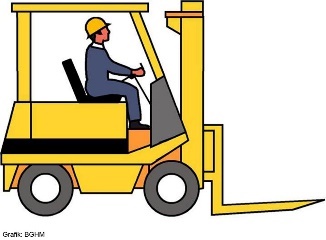 AusbildungFrau/Herr ________________________ist entsprechend des BG-Grundsatzes „Auswahl, Ausbildung und Befähigungs-nachweis von Gabelstaplern“ (DGUV Grundsatz 308-001) ausgebildet  worden und hat die Prüfung in Theorie und Praxis bestanden.Die Ausbildung erfolgte aufGerätetyp: ________________________Tragfähigkeit: _____________________ Ausbildende Stelle: ___________________________________________________________		_________________Datum		Stempel/UnterschriftRegelmäßige Unterweisungen erfolgten am_________		__________________Datum		Stempel/Unterschrift__________		__________________Datum		Stempel/Unterschrift_________		__________________Datum		Stempel/Unterschrift_________		__________________Datum		Stempel/UnterschriftZusatzausbildung_____________________________________________________________________________________________________________		_________________Datum 		Stempel/UnterschriftBetriebliche AusbildungBetrieb:____________________________________________________________Betriebsteil: _______________________Gerät: ______________________________________		________________Datum		Stempel/UnterschriftBeauftragungFrau/Herr _________________________ist beauftragt, in unserem Betrieb /Be-triebsteil  __________________________________________________________das Flurförderzeug_________________________________Hersteller/Typ_________________________________zu fahren. Sie/Er ist verpflichtet, die Betriebsan-weisungen und die Unfallverhütungs-vorschrift „Flurförderzeuge“ (DGUV Vorschrift 68)
zu beachten.__________		__________________Datum		Stempel/UnterschriftBemerkungen:(Raum für weitere Eintragungen,	 
z. B. Ausdehnung der Befähigung 
nach Ergänzungsprüfungen)BefähigungsnachweisfürKranführer___________________________________________(Vor- und Zuname)	
___________________________________________(geboren am)               (in)Herr/Frau ________________________________hat entsprechend des BG-Grundsatzes „Auswahl, Unterweisung und Befähigungsnachweis von Kranführern“ (DGUV Grundsatz 309-003) die Prüfung in Theorie und Praxis für folgende Kranarten*) bestanden:______________________________________________________________________________________________________________________________________________________________________________________________________________(Datum)                                          (Ausbilder)Die Beauftragung für das selbstständige Führen von Kranen kann erst nach entsprechender betrieblicher Unterweisung an dem jeweiligen Kran ausge-sprochen werden. Bei ortsveränderlichen kraftbe-triebenen Kranen muss dies schriftlich erfolgen.* Benennung entsprechend DIN 15001 Teile 1 u. 2Nr.PKZ*)Vor- u. Zuname des/derZeitangabeZeitangabeUrsache derArt der Verlet-Angaben zur HilfeleistungAngaben zur HilfeleistungAngaben zur HilfeleistungZeugenBemerkungenVerletzten bzw. ErkranktenDatumUhrzeitVerletzung/Erkrankungzung/ErkrankungDatumUhrzeitMaßnahmeArbeitsschritte- Hilfsmittel -Arbeitsschritte- Hilfsmittel -Arbeitsschritte- Hilfsmittel -Arbeitsschritte- Hilfsmittel -1  Vorbereitena) Unternehmen/Erstellungsdatumb) BetriebsstrukturSchritte 2 bis 7 werden in den Arbeitsblättern 
„Gefährdungen und Schutzziele“ sowie „Maßnahmenliste“ erfasst. 1  Vorbereitena) Unternehmen/Erstellungsdatumb) BetriebsstrukturSchritte 2 bis 7 werden in den Arbeitsblättern 
„Gefährdungen und Schutzziele“ sowie „Maßnahmenliste“ erfasst. Schritte 2 bis 7 werden in den Arbeitsblättern 
„Gefährdungen und Schutzziele“ sowie „Maßnahmenliste“ erfasst. 2 Gefährdungen ermittelnc) Klassifikation der GefährdungsfaktorenSchritte 2 bis 7 werden in den Arbeitsblättern 
„Gefährdungen und Schutzziele“ sowie „Maßnahmenliste“ erfasst. Schritte 2 bis 7 werden in den Arbeitsblättern 
„Gefährdungen und Schutzziele“ sowie „Maßnahmenliste“ erfasst. 3 Gefährdungen bewertend) Hilfe zur RisikoeinschätzungSchritte 2 bis 7 werden in den Arbeitsblättern 
„Gefährdungen und Schutzziele“ sowie „Maßnahmenliste“ erfasst. Schritte 2 bis 7 werden in den Arbeitsblättern 
„Gefährdungen und Schutzziele“ sowie „Maßnahmenliste“ erfasst. 4 e) MaßnahmenhierarchieSchritte 2 bis 7 werden in den Arbeitsblättern 
„Gefährdungen und Schutzziele“ sowie „Maßnahmenliste“ erfasst. Schritte 2 bis 7 werden in den Arbeitsblättern 
„Gefährdungen und Schutzziele“ sowie „Maßnahmenliste“ erfasst. 5 Maßnahmen umsetzenSchritte 2 bis 7 werden in den Arbeitsblättern 
„Gefährdungen und Schutzziele“ sowie „Maßnahmenliste“ erfasst. Schritte 2 bis 7 werden in den Arbeitsblättern 
„Gefährdungen und Schutzziele“ sowie „Maßnahmenliste“ erfasst. 6 Wirksamkeit kontrollierenSchritte 2 bis 7 werden in den Arbeitsblättern 
„Gefährdungen und Schutzziele“ sowie „Maßnahmenliste“ erfasst. Schritte 2 bis 7 werden in den Arbeitsblättern 
„Gefährdungen und Schutzziele“ sowie „Maßnahmenliste“ erfasst. 7 Verfahren wiederholenSchritte 2 bis 7 werden in den Arbeitsblättern 
„Gefährdungen und Schutzziele“ sowie „Maßnahmenliste“ erfasst. Unternehmen/FirmenstempelUnternehmen/FirmenstempelUnternehmen/FirmenstempelGefährdungsbeurteilungGefährdungsbeurteilungGefährdungsbeurteilungdurchgeführt am/durch:DatumNameUnterschriftDurch Arbeitgeber/in geprüft und genehmigtDatum/Unterschrift __________________________________________________________________________________________________Gefährdungsbeurteilung - BereichsübersichtNr.
(Klassifikation)Art der GefährdungvorhandenNr.
(Klassifikation)Art der Gefährdungja1Mechanische Gefährdungen1.1ungeschützt bewegte Maschinenteile1.2Teile mit gefährlichen Oberflächen1.3bewegte Transportmittel, bewegte Arbeitsmittel1.4unkontrolliert bewegte Teile1.5Sturz, Ausrutschen, Stolpern, Umknicken1.6Absturz2Elektrische Gefährdungen2.1elektrischer Schlag2.2Lichtbögen2.3elektrostatische Aufladungen3Gefahrstoffe3.1Hautkontakt mit Gefahrstoffen (Feststoffe, Flüssigkeiten, Feuchtarbeit)3.2Einatmen von Gefahrstoffen (Gase, Dämpfe, Nebel, Stäube einschl. Rauche)3.3Verschlucken von Gefahrstoffen3.4Physikalisch-chemische Gefährdungen (z. B. Brand, Explosion, usw.)4Biologische Gefährdungen4.1Infektionsgefährdung durch pathogene Mikroorganismen (z. B. Bakterien, Viren)4.2sensibilisierende und toxische Wirkungen von Mikroorganismen5Brand- und Explosionsgefährdungen5.1brennbare Feststoffe, Flüssigkeiten, Gase5.2explosionsfähige Atmosphäre5.3Explosivstoffe6Thermische Gefährdungen6.1heiße Medien/Oberflächen6.2kalte Medien/Oberflächen7Gefährdungen durch spezielle physikalische Einwirkungen7.1Lärm7.2Ultraschall, Infraschall7.3Ganzkörpervibrationen7.4Hand-Arm-Vibrationen7.5nicht ionisierende Strahlung (z. B. UV-, IR-, Laserstrahlung)7.6ionisierende Strahlung (z. B. Röntgenstrahlung, radioaktive Strahlung)7.7elektromagnetische Felder7.8Unter- oder Überdruck8Gefährdungen durch Arbeitsumgebungsbedingungen8.1Klima (z. B. Hitze, Kälte, unzureichende Lüftung)8.2Beleuchtung, Licht8.3Ertrinken8.4unzureichende Flucht- und Verkehrswege, 
unzureichende Sicherheits- und Gesundheitsschutzkennzeichnung8.5unzureichende Bewegungsfläche am Arbeitsplatz, ungünstige Anordnung des Arbeitsplatzes, unzureichende Pausen-, SanitärräumeNr.
(Klassifikation)Art der GefährdungvorhandenNr.
(Klassifikation)Art der Gefährdungja9Physische Belastungen/Arbeitsschwere9.1schwere dynamische Arbeit (z. B. manuelle Handhabung von Lasten)9.2einseitige dynamische Arbeit, Körperbewegung 
(z. B. häufig wiederholte Bewegungen)9.3Haltungsarbeit (Zwangshaltung), Haltearbeit9.4Kombination aus statischer und dynamischer Arbeit10Psychische Faktoren10.1ungenügend gestaltete Arbeitsaufgabe (z. B. überwiegende Routineaufgaben, Über- und Unterqualifikation)10.2ungenügend gestaltete Arbeitsorganisation (z. B. Arbeiten unter hohem Zeitdruck, wechselnde und/oder lange Arbeitszeiten, häufige Nachtarbeit)10.3ungenügend gestaltete soziale Bedingungen 
(z. B. fehlende soziale Kontakte, ungünstiges Führungsverhalten, Konflikte)10.4ungenügend gestaltete Arbeits- und Arbeitsumgebungsbedingungen 
(z. B. Lärm, Klima, räumliche Enge, unzureichende Softwaregestaltung)11Sonstige Gefährdungen11.1durch Menschen (z. B. Überfall)11.2durch Tiere (z. B. gebissen werden)11.3durch Pflanzen und pflanzliche Produkte 
(z. B. sensibilisierende und toxische Wirkungen)WPWahrscheinlichkeitPersonenschadenWPWahrscheinlichkeitPersonenschadenSchadenausmaß (physisch/psychisch)Schadenausmaß (physisch/psychisch)Schadenausmaß (physisch/psychisch)Schadenausmaß (physisch/psychisch)Schadenausmaß (physisch/psychisch)WPWahrscheinlichkeitPersonenschadenWPWahrscheinlichkeitPersonenschadenohneArbeitsausfallImitArbeitsausfallIIleichterbleibender 
Schadenschwerer bleibender Schadenkatastrophalinkl. TodVWPWahrscheinlichkeitPersonenschadenWPWahrscheinlichkeitPersonenschadenohneArbeitsausfallImitArbeitsausfallIIIIIIVkatastrophalinkl. TodVhäufigA12344gelegentlichB12334seltenC12234unwahrscheinlichD12224praktisch unmöglichE11124Betriebsstätte:………Branche:………………Betriebsbereich:………Stand:………………Arbeitsplatz:………Blatt-Nr.………………BlattSchutzziel /Anforderung 
aus RegelwerkMaßnahme / BemerkungVerantwortlichTerminErledigtWirksam *Wirksam *BlattSchutzziel /Anforderung 
aus RegelwerkMaßnahme / BemerkungVerantwortlichTerminErledigtjanein.........................................................................................................................................................................................................................................................................................................................................................................................................................................Gefahrstoff oder gefährdende Tätigkeit:
     Gefahrstoff oder gefährdende Tätigkeit:
     Gefahrstoff oder gefährdende Tätigkeit:
     Arbeitsbereich oder Art der Tätigkeit:
     Arbeitsbereich oder Art der Tätigkeit:
     Arbeitsbereich oder Art der Tätigkeit:
     Beginn/Ende dieser Tätigkeit:
     Beginn/Ende dieser Tätigkeit:
     Beginn/Ende dieser Tätigkeit:
     Gefahrstoff oder gefährdende Tätigkeit:
     Gefahrstoff oder gefährdende Tätigkeit:
     Gefahrstoff oder gefährdende Tätigkeit:
     Arbeitsbereich oder Art der Tätigkeit:
     Arbeitsbereich oder Art der Tätigkeit:
     Arbeitsbereich oder Art der Tätigkeit:
     Beginn/Ende dieser Tätigkeit:
     Beginn/Ende dieser Tätigkeit:
     Beginn/Ende dieser Tätigkeit:
     Unter-suchungs-datumPflicht-vorsorgeAngebots-vorsorgeGrund-
satzNächster TerminName und Anschrift des 
untersuchenden ArztesEinge-tragen vonBemerkungen:Bemerkungen:Bemerkungen:Bemerkungen:Bemerkungen:Bemerkungen:Bemerkungen:Hautschutzplan A:Wassermischbare ArbeitsstoffeHautschutzplan A:Wassermischbare ArbeitsstoffeHautschutzplan A:Wassermischbare ArbeitsstoffeHautschutzplan A:Wassermischbare Arbeitsstoffefür Tätigkeiten mit wassergelösten und wassergemischten Stoffen wie Kühlschmierstoffen, Wasser-Basislacken, Reinigern etc.für Tätigkeiten mit wassergelösten und wassergemischten Stoffen wie Kühlschmierstoffen, Wasser-Basislacken, Reinigern etc.für Tätigkeiten mit wassergelösten und wassergemischten Stoffen wie Kühlschmierstoffen, Wasser-Basislacken, Reinigern etc.für Tätigkeiten mit wassergelösten und wassergemischten Stoffen wie Kühlschmierstoffen, Wasser-Basislacken, Reinigern etc.für Tätigkeiten mit wassergelösten und wassergemischten Stoffen wie Kühlschmierstoffen, Wasser-Basislacken, Reinigern etc.HautschutzmittelHautreinigungsmittelHautpflegemittelHautpflegemittelHerstellerPräparatePräparatePräparatePräparateHautschutzmittel sollen vor Arbeitsbeginn und nach jedem Händewaschen auf die saubere Haut – zuerst auf den Handrücken – aufgetragen und besonders sorgfältig zwischen den Fingern und an den Nagelfalzen eingerieben werden.Zur Hautreinigung sollen Reinigungsmittel verwendet werden, die auf den Grad der Verschmutzung abgestimmt sind.Nach der Arbeit ist zur Regenerierung der Haut ein zum Hauttyp passendes Pflegemittel aufzutragen.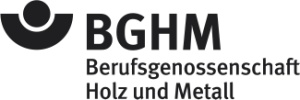 Hautschutzmittel sollen vor Arbeitsbeginn und nach jedem Händewaschen auf die saubere Haut – zuerst auf den Handrücken – aufgetragen und besonders sorgfältig zwischen den Fingern und an den Nagelfalzen eingerieben werden.Zur Hautreinigung sollen Reinigungsmittel verwendet werden, die auf den Grad der Verschmutzung abgestimmt sind.Nach der Arbeit ist zur Regenerierung der Haut ein zum Hauttyp passendes Pflegemittel aufzutragen.Hautschutzmittel sollen vor Arbeitsbeginn und nach jedem Händewaschen auf die saubere Haut – zuerst auf den Handrücken – aufgetragen und besonders sorgfältig zwischen den Fingern und an den Nagelfalzen eingerieben werden.Zur Hautreinigung sollen Reinigungsmittel verwendet werden, die auf den Grad der Verschmutzung abgestimmt sind.Nach der Arbeit ist zur Regenerierung der Haut ein zum Hauttyp passendes Pflegemittel aufzutragen.Hautschutzmittel sollen vor Arbeitsbeginn und nach jedem Händewaschen auf die saubere Haut – zuerst auf den Handrücken – aufgetragen und besonders sorgfältig zwischen den Fingern und an den Nagelfalzen eingerieben werden.Zur Hautreinigung sollen Reinigungsmittel verwendet werden, die auf den Grad der Verschmutzung abgestimmt sind.Nach der Arbeit ist zur Regenerierung der Haut ein zum Hauttyp passendes Pflegemittel aufzutragen.Hautschutzmittel sollen vor Arbeitsbeginn und nach jedem Händewaschen auf die saubere Haut – zuerst auf den Handrücken – aufgetragen und besonders sorgfältig zwischen den Fingern und an den Nagelfalzen eingerieben werden.Zur Hautreinigung sollen Reinigungsmittel verwendet werden, die auf den Grad der Verschmutzung abgestimmt sind.Nach der Arbeit ist zur Regenerierung der Haut ein zum Hauttyp passendes Pflegemittel aufzutragen.Hautschutzplan B:Nichtwassermischbare ArbeitsstoffeHautschutzplan B:Nichtwassermischbare ArbeitsstoffeHautschutzplan B:Nichtwassermischbare ArbeitsstoffeHautschutzplan B:Nichtwassermischbare Arbeitsstoffefür Tätigkeiten mit wasserunlöslichen Stoffen wie Ölen und Fetten etc.für Tätigkeiten mit wasserunlöslichen Stoffen wie Ölen und Fetten etc.für Tätigkeiten mit wasserunlöslichen Stoffen wie Ölen und Fetten etc.für Tätigkeiten mit wasserunlöslichen Stoffen wie Ölen und Fetten etc.für Tätigkeiten mit wasserunlöslichen Stoffen wie Ölen und Fetten etc.HautschutzmittelHautreinigungsmittelHautpflegemittelHautpflegemittelHerstellerPräparatePräparatePräparatePräparateHautschutzmittel sollen vor Arbeitsbeginn und nach jedem Händewaschen auf die saubere Haut – zuerst auf den Handrücken – aufgetragen und besonders sorgfältig zwischen den Fingern und an den Nagelfalzen eingerieben werden.Zur Hautreinigung sollen Reinigungsmittel verwendet werden, die auf den Grad der Verschmutzung abgestimmt sind.Nach der Arbeit ist zur Regenerierung der Haut ein zum Hauttyp passendes Pflegemittel aufzutragen.Hautschutzmittel sollen vor Arbeitsbeginn und nach jedem Händewaschen auf die saubere Haut – zuerst auf den Handrücken – aufgetragen und besonders sorgfältig zwischen den Fingern und an den Nagelfalzen eingerieben werden.Zur Hautreinigung sollen Reinigungsmittel verwendet werden, die auf den Grad der Verschmutzung abgestimmt sind.Nach der Arbeit ist zur Regenerierung der Haut ein zum Hauttyp passendes Pflegemittel aufzutragen.Hautschutzmittel sollen vor Arbeitsbeginn und nach jedem Händewaschen auf die saubere Haut – zuerst auf den Handrücken – aufgetragen und besonders sorgfältig zwischen den Fingern und an den Nagelfalzen eingerieben werden.Zur Hautreinigung sollen Reinigungsmittel verwendet werden, die auf den Grad der Verschmutzung abgestimmt sind.Nach der Arbeit ist zur Regenerierung der Haut ein zum Hauttyp passendes Pflegemittel aufzutragen.Hautschutzmittel sollen vor Arbeitsbeginn und nach jedem Händewaschen auf die saubere Haut – zuerst auf den Handrücken – aufgetragen und besonders sorgfältig zwischen den Fingern und an den Nagelfalzen eingerieben werden.Zur Hautreinigung sollen Reinigungsmittel verwendet werden, die auf den Grad der Verschmutzung abgestimmt sind.Nach der Arbeit ist zur Regenerierung der Haut ein zum Hauttyp passendes Pflegemittel aufzutragen.Hautschutzmittel sollen vor Arbeitsbeginn und nach jedem Händewaschen auf die saubere Haut – zuerst auf den Handrücken – aufgetragen und besonders sorgfältig zwischen den Fingern und an den Nagelfalzen eingerieben werden.Zur Hautreinigung sollen Reinigungsmittel verwendet werden, die auf den Grad der Verschmutzung abgestimmt sind.Nach der Arbeit ist zur Regenerierung der Haut ein zum Hauttyp passendes Pflegemittel aufzutragen.Hautschutzplan C:Stark haftende und verschmutzende 
nichtwassermischbare ArbeitsstoffeHautschutzplan C:Stark haftende und verschmutzende 
nichtwassermischbare ArbeitsstoffeHautschutzplan C:Stark haftende und verschmutzende 
nichtwassermischbare ArbeitsstoffeHautschutzplan C:Stark haftende und verschmutzende 
nichtwassermischbare Arbeitsstoffefür Tätigkeiten mit wasserunlöslichen Stoffen wie z. B. Lacken, Harzen, Klebstoffen, Teer, Graphit, Metallstäuben und Schmierölen.für Tätigkeiten mit wasserunlöslichen Stoffen wie z. B. Lacken, Harzen, Klebstoffen, Teer, Graphit, Metallstäuben und Schmierölen.für Tätigkeiten mit wasserunlöslichen Stoffen wie z. B. Lacken, Harzen, Klebstoffen, Teer, Graphit, Metallstäuben und Schmierölen.für Tätigkeiten mit wasserunlöslichen Stoffen wie z. B. Lacken, Harzen, Klebstoffen, Teer, Graphit, Metallstäuben und Schmierölen.für Tätigkeiten mit wasserunlöslichen Stoffen wie z. B. Lacken, Harzen, Klebstoffen, Teer, Graphit, Metallstäuben und Schmierölen.HautschutzmittelHautreinigungsmittelHautpflegemittelHautpflegemittelHerstellerPräparatePräparatePräparatePräparateHautschutzmittel sollen vor Arbeitsbeginn und nach jedem Händewaschen auf die saubere Haut – zuerst auf den Handrücken – aufgetragen und besonders sorgfältig zwischen den Fingern und an den Nagelfalzen eingerieben werden.Zur Hautreinigung sollen Reinigungsmittel verwendet werden, die auf den Grad der Verschmutzung abgestimmt sind.Nach der Arbeit ist zur Regenerierung der Haut ein zum Hauttyp passendes Pflegemittel aufzutragen.Hautschutzmittel sollen vor Arbeitsbeginn und nach jedem Händewaschen auf die saubere Haut – zuerst auf den Handrücken – aufgetragen und besonders sorgfältig zwischen den Fingern und an den Nagelfalzen eingerieben werden.Zur Hautreinigung sollen Reinigungsmittel verwendet werden, die auf den Grad der Verschmutzung abgestimmt sind.Nach der Arbeit ist zur Regenerierung der Haut ein zum Hauttyp passendes Pflegemittel aufzutragen.Hautschutzmittel sollen vor Arbeitsbeginn und nach jedem Händewaschen auf die saubere Haut – zuerst auf den Handrücken – aufgetragen und besonders sorgfältig zwischen den Fingern und an den Nagelfalzen eingerieben werden.Zur Hautreinigung sollen Reinigungsmittel verwendet werden, die auf den Grad der Verschmutzung abgestimmt sind.Nach der Arbeit ist zur Regenerierung der Haut ein zum Hauttyp passendes Pflegemittel aufzutragen.Hautschutzmittel sollen vor Arbeitsbeginn und nach jedem Händewaschen auf die saubere Haut – zuerst auf den Handrücken – aufgetragen und besonders sorgfältig zwischen den Fingern und an den Nagelfalzen eingerieben werden.Zur Hautreinigung sollen Reinigungsmittel verwendet werden, die auf den Grad der Verschmutzung abgestimmt sind.Nach der Arbeit ist zur Regenerierung der Haut ein zum Hauttyp passendes Pflegemittel aufzutragen.Hautschutzmittel sollen vor Arbeitsbeginn und nach jedem Händewaschen auf die saubere Haut – zuerst auf den Handrücken – aufgetragen und besonders sorgfältig zwischen den Fingern und an den Nagelfalzen eingerieben werden.Zur Hautreinigung sollen Reinigungsmittel verwendet werden, die auf den Grad der Verschmutzung abgestimmt sind.Nach der Arbeit ist zur Regenerierung der Haut ein zum Hauttyp passendes Pflegemittel aufzutragen.Hautschutzplan D:Wechselnde ArbeitsstoffeHautschutzplan D:Wechselnde ArbeitsstoffeHautschutzplan D:Wechselnde ArbeitsstoffeHautschutzplan D:Wechselnde Arbeitsstoffefür Tätigkeiten mit wechselnden (wasserlöslichen und wasserunlöslichen) Arbeitsstoffen.für Tätigkeiten mit wechselnden (wasserlöslichen und wasserunlöslichen) Arbeitsstoffen.für Tätigkeiten mit wechselnden (wasserlöslichen und wasserunlöslichen) Arbeitsstoffen.für Tätigkeiten mit wechselnden (wasserlöslichen und wasserunlöslichen) Arbeitsstoffen.für Tätigkeiten mit wechselnden (wasserlöslichen und wasserunlöslichen) Arbeitsstoffen.HautschutzmittelHautreinigungsmittelHautpflegemittelHautpflegemittelHerstellerPräparatePräparatePräparatePräparateHautschutzmittel sollen vor Arbeitsbeginn und nach jedem Händewaschen auf die saubere Haut – zuerst auf den Handrücken – aufgetragen und besonders sorgfältig zwischen den Fingern und an den Nagelfalzen eingerieben werden.Zur Hautreinigung sollen Reinigungsmittel verwendet werden, die auf den Grad der Verschmutzung abgestimmt sind.Nach der Arbeit ist zur Regenerierung der Haut ein zum Hauttyp passendes Pflegemittel aufzutragen.Hautschutzmittel sollen vor Arbeitsbeginn und nach jedem Händewaschen auf die saubere Haut – zuerst auf den Handrücken – aufgetragen und besonders sorgfältig zwischen den Fingern und an den Nagelfalzen eingerieben werden.Zur Hautreinigung sollen Reinigungsmittel verwendet werden, die auf den Grad der Verschmutzung abgestimmt sind.Nach der Arbeit ist zur Regenerierung der Haut ein zum Hauttyp passendes Pflegemittel aufzutragen.Hautschutzmittel sollen vor Arbeitsbeginn und nach jedem Händewaschen auf die saubere Haut – zuerst auf den Handrücken – aufgetragen und besonders sorgfältig zwischen den Fingern und an den Nagelfalzen eingerieben werden.Zur Hautreinigung sollen Reinigungsmittel verwendet werden, die auf den Grad der Verschmutzung abgestimmt sind.Nach der Arbeit ist zur Regenerierung der Haut ein zum Hauttyp passendes Pflegemittel aufzutragen.Hautschutzmittel sollen vor Arbeitsbeginn und nach jedem Händewaschen auf die saubere Haut – zuerst auf den Handrücken – aufgetragen und besonders sorgfältig zwischen den Fingern und an den Nagelfalzen eingerieben werden.Zur Hautreinigung sollen Reinigungsmittel verwendet werden, die auf den Grad der Verschmutzung abgestimmt sind.Nach der Arbeit ist zur Regenerierung der Haut ein zum Hauttyp passendes Pflegemittel aufzutragen.Hautschutzmittel sollen vor Arbeitsbeginn und nach jedem Händewaschen auf die saubere Haut – zuerst auf den Handrücken – aufgetragen und besonders sorgfältig zwischen den Fingern und an den Nagelfalzen eingerieben werden.Zur Hautreinigung sollen Reinigungsmittel verwendet werden, die auf den Grad der Verschmutzung abgestimmt sind.Nach der Arbeit ist zur Regenerierung der Haut ein zum Hauttyp passendes Pflegemittel aufzutragen.Hautschutzplan E:Tragen von flüssigkeitsdichten HandschuhenHautschutzplan E:Tragen von flüssigkeitsdichten HandschuhenHautschutzplan E:Tragen von flüssigkeitsdichten HandschuhenHautschutzplan E:Tragen von flüssigkeitsdichten HandschuhenBeim Tragen von flüssigkeitsdichten Schutzhandschuhen können Hautschutzmittel verwendet werden, die einer Hauterweichung bzw. Quellung der Haut entgegenwirken.Beim Tragen von flüssigkeitsdichten Schutzhandschuhen können Hautschutzmittel verwendet werden, die einer Hauterweichung bzw. Quellung der Haut entgegenwirken.Beim Tragen von flüssigkeitsdichten Schutzhandschuhen können Hautschutzmittel verwendet werden, die einer Hauterweichung bzw. Quellung der Haut entgegenwirken.Beim Tragen von flüssigkeitsdichten Schutzhandschuhen können Hautschutzmittel verwendet werden, die einer Hauterweichung bzw. Quellung der Haut entgegenwirken.Beim Tragen von flüssigkeitsdichten Schutzhandschuhen können Hautschutzmittel verwendet werden, die einer Hauterweichung bzw. Quellung der Haut entgegenwirken.HautschutzmittelHautreinigungsmittelHautpflegemittelHautpflegemittelHerstellerPräparatePräparatePräparatePräparateHautschutzmittel sollen vor Arbeitsbeginn und nach jedem Händewaschen auf die saubere Haut – zuerst auf den Handrücken – aufgetragen und besonders sorgfältig zwischen den Fingern und an den Nagelfalzen eingerieben werden.Zur Hautreinigung sollen Reinigungsmittel verwendet werden, die auf den Grad der Verschmutzung abgestimmt sind.Nach der Arbeit ist zur Regenerierung der Haut ein zum Hauttyp passendes Pflegemittel aufzutragen.Hautschutzmittel sollen vor Arbeitsbeginn und nach jedem Händewaschen auf die saubere Haut – zuerst auf den Handrücken – aufgetragen und besonders sorgfältig zwischen den Fingern und an den Nagelfalzen eingerieben werden.Zur Hautreinigung sollen Reinigungsmittel verwendet werden, die auf den Grad der Verschmutzung abgestimmt sind.Nach der Arbeit ist zur Regenerierung der Haut ein zum Hauttyp passendes Pflegemittel aufzutragen.Hautschutzmittel sollen vor Arbeitsbeginn und nach jedem Händewaschen auf die saubere Haut – zuerst auf den Handrücken – aufgetragen und besonders sorgfältig zwischen den Fingern und an den Nagelfalzen eingerieben werden.Zur Hautreinigung sollen Reinigungsmittel verwendet werden, die auf den Grad der Verschmutzung abgestimmt sind.Nach der Arbeit ist zur Regenerierung der Haut ein zum Hauttyp passendes Pflegemittel aufzutragen.Hautschutzmittel sollen vor Arbeitsbeginn und nach jedem Händewaschen auf die saubere Haut – zuerst auf den Handrücken – aufgetragen und besonders sorgfältig zwischen den Fingern und an den Nagelfalzen eingerieben werden.Zur Hautreinigung sollen Reinigungsmittel verwendet werden, die auf den Grad der Verschmutzung abgestimmt sind.Nach der Arbeit ist zur Regenerierung der Haut ein zum Hauttyp passendes Pflegemittel aufzutragen.Hautschutzmittel sollen vor Arbeitsbeginn und nach jedem Händewaschen auf die saubere Haut – zuerst auf den Handrücken – aufgetragen und besonders sorgfältig zwischen den Fingern und an den Nagelfalzen eingerieben werden.Zur Hautreinigung sollen Reinigungsmittel verwendet werden, die auf den Grad der Verschmutzung abgestimmt sind.Nach der Arbeit ist zur Regenerierung der Haut ein zum Hauttyp passendes Pflegemittel aufzutragen.Hautschutzplan F:UV-BelastungenHautschutzplan F:UV-BelastungenHautschutzplan F:UV-BelastungenHautschutzplan F:UV-BelastungenBei natürlichen UV-Belastungen schützen Hautschutzmittel mit einer Schutzwirkung gegen UVA-/UVB-Strahlung. Beim Schweißen sind Hautschutzmittel zu verwenden, die zusätzlich gegen UVC-Strahlung schützen.Bei natürlichen UV-Belastungen schützen Hautschutzmittel mit einer Schutzwirkung gegen UVA-/UVB-Strahlung. Beim Schweißen sind Hautschutzmittel zu verwenden, die zusätzlich gegen UVC-Strahlung schützen.Bei natürlichen UV-Belastungen schützen Hautschutzmittel mit einer Schutzwirkung gegen UVA-/UVB-Strahlung. Beim Schweißen sind Hautschutzmittel zu verwenden, die zusätzlich gegen UVC-Strahlung schützen.Bei natürlichen UV-Belastungen schützen Hautschutzmittel mit einer Schutzwirkung gegen UVA-/UVB-Strahlung. Beim Schweißen sind Hautschutzmittel zu verwenden, die zusätzlich gegen UVC-Strahlung schützen.Bei natürlichen UV-Belastungen schützen Hautschutzmittel mit einer Schutzwirkung gegen UVA-/UVB-Strahlung. Beim Schweißen sind Hautschutzmittel zu verwenden, die zusätzlich gegen UVC-Strahlung schützen.HautschutzmittelHautreinigungsmittelHautpflegemittelHautpflegemittelHerstellerPräparatePräparatePräparatePräparateHautschutzmittel sollen vor Arbeitsbeginn und nach jedem Händewaschen auf die saubere Haut – auf die gegenüber UV-Belastungen exponierten Stellen aufgetragen werden.Zur Hautreinigung sollen Reinigungsmittel verwendet werden, die auf den Grad der Verschmutzung abgestimmt sind.Nach der Arbeit ist zur Regenerierung der Haut ein zum Hauttyp passendes Pflegemittel aufzutragen.Hautschutzmittel sollen vor Arbeitsbeginn und nach jedem Händewaschen auf die saubere Haut – auf die gegenüber UV-Belastungen exponierten Stellen aufgetragen werden.Zur Hautreinigung sollen Reinigungsmittel verwendet werden, die auf den Grad der Verschmutzung abgestimmt sind.Nach der Arbeit ist zur Regenerierung der Haut ein zum Hauttyp passendes Pflegemittel aufzutragen.Hautschutzmittel sollen vor Arbeitsbeginn und nach jedem Händewaschen auf die saubere Haut – auf die gegenüber UV-Belastungen exponierten Stellen aufgetragen werden.Zur Hautreinigung sollen Reinigungsmittel verwendet werden, die auf den Grad der Verschmutzung abgestimmt sind.Nach der Arbeit ist zur Regenerierung der Haut ein zum Hauttyp passendes Pflegemittel aufzutragen.Hautschutzmittel sollen vor Arbeitsbeginn und nach jedem Händewaschen auf die saubere Haut – auf die gegenüber UV-Belastungen exponierten Stellen aufgetragen werden.Zur Hautreinigung sollen Reinigungsmittel verwendet werden, die auf den Grad der Verschmutzung abgestimmt sind.Nach der Arbeit ist zur Regenerierung der Haut ein zum Hauttyp passendes Pflegemittel aufzutragen.Hautschutzmittel sollen vor Arbeitsbeginn und nach jedem Händewaschen auf die saubere Haut – auf die gegenüber UV-Belastungen exponierten Stellen aufgetragen werden.Zur Hautreinigung sollen Reinigungsmittel verwendet werden, die auf den Grad der Verschmutzung abgestimmt sind.Nach der Arbeit ist zur Regenerierung der Haut ein zum Hauttyp passendes Pflegemittel aufzutragen.Unterweisungsnachweis	Erstunterweisung/Arbeitsplatzwechsel	Regelmäßige Unterweisung	Unterweisung aus besonderem Anlass	Unterrichtung und Unterweisung der 
         Beschäftigten (§ 14 GefStoffV)	gem. § 29 JugendarbeitsschutzgesetzName(n) des/der Unterweisenden______________________________________________________________________________Firma: 	________________________________________________________Ort d. Unterweisung:	__________________Datum, Uhrzeit:	_____________________Inhalte der Unterweisung *)Tätigkeit/Thema:  	___________________________________________________________________________________________________________________________________________________Gefährdungen:	___________________________________________________________________________________________________________________________________________________________Schutzmaßnahmen:	_____________________________________________________________________________________________________________________________________________________*) ggf. benutzte Unterlagen wie Gefährdungsbeurteilung, Betriebsanweisungen, Checklisten für Kurzunterweisungen benennenInhalte der Unterweisung *)Tätigkeit/Thema:  	___________________________________________________________________________________________________________________________________________________Gefährdungen:	___________________________________________________________________________________________________________________________________________________________Schutzmaßnahmen:	_____________________________________________________________________________________________________________________________________________________*) ggf. benutzte Unterlagen wie Gefährdungsbeurteilung, Betriebsanweisungen, Checklisten für Kurzunterweisungen benennenName und Unterschrift der TeilnehmendenName, Vorname				Unterschrift___________________________________________________________________________________________________________________________________________________________Name, Vorname				Unterschrift___________________________________________________________________________________________________________________________________________________________Bemerkungen: ___________________________________________________________________________________________________________________         Unterweisende/r / Unternehmer/inBemerkungen: ___________________________________________________________________________________________________________________         Unterweisende/r / Unternehmer/inEG-Konformitätserklärung

gemäß Anhang II A der EG-Maschinen-Richtlinie 2006/42/EG (Masch-RL)EG-Konformitätserklärung

gemäß Anhang II A der EG-Maschinen-Richtlinie 2006/42/EG (Masch-RL)Name und Anschrift des Herstellers/BevollmächtigtenName und Anschrift des Herstellers/BevollmächtigtenHiermit erklären wir, dassdie DrehmaschineFabrikat:	 XIYTyp: 	AL-47-10Ser.-Nr.:	134876Baujahr: 	2004ErläuterungenBeschreibung der Maschine/Anlage/
auswechselbaren Ausrüstung, zumindest mit üblicher technischer Bezeichnung, Fabrikat, Typ, Seriennummer, ggf. zusätzliche Angaben im Sinne von Anhang I Nr. 1.7.3 zur bestimmungsgemäßen Verwendungfolgenden einschlägigen Bestimmungen entspricht:MaschinenRL 2006/42/EGNiederspRL 2006/95/EGEMV-RL 2004/108/EG(einschließlich Änderungen)
z. B. EG-Maschinen-Richtlinie neueste Fassung; EG-Niederspannungs-Richtlinie 2006/95/EG, EMV-Richtlinie 2004/108/EGAngewendete harmonisierte europäische Normen*)DIN EN 349, 953, 1037, 1088, 60204-1, 61000; 
DIN EN ISO 12100, 13849-1, 13857, 14121, 23125
vorzugsweise Typ-C-Norm, ggf. Normentwurf prEN, andernfalls Typ-A- und Typ-B-NormenAngewendete nationale Normen und technische Spezifikationen*)VDI Richtlinie 2854anwendbare Regeln sind im „Verzeichnis der Normen gemäß Maschinenverordnung – 9. ProdSV“ enthalten*) eine vollständige Auflistung befindet sich in der technischen Dokumentation

01.05.2004		Mustermann						Geschäftsführer/in	
       (Datum und Unterschrift)					 (Angaben zum Unterzeichner)*) eine vollständige Auflistung befindet sich in der technischen Dokumentation

01.05.2004		Mustermann						Geschäftsführer/in	
       (Datum und Unterschrift)					 (Angaben zum Unterzeichner)Einbauerklärung

gemäß Anhang II 1 B der EG-Maschinen-Richtlinie 2006/42/EG (Masch-RL)Einbauerklärung

gemäß Anhang II 1 B der EG-Maschinen-Richtlinie 2006/42/EG (Masch-RL)Name und Anschrift des Herstellers/BevollmächtigtenName und Anschrift des Herstellers/BevollmächtigtenHiermit erklären wir, dass dieder GetriebemotorFabrikat:	X, YTyp:	BC/18-4Ser.-Nr.:	67487Baujahr:	2004ErläuterungenBeschreibung der Maschine/Anlage/
auswechselbaren Ausrüstung, zumindest mit üblicher technischer Bezeichnung, Fabrikat, Typ, Seriennummer, ggf. zusätzliche Angaben im Sinne von Anhang I Nr. 1.7.3 zur bestimmungsgemäßen Verwendungzum Einbau in eine andere Maschine/zum Zusammenbau mit Maschinenteilen oder 
-ausrüstungen/zur Verkettung mit anderen Maschinen bestimmt ist. Die Inbetriebnahme wird so lange untersagt, bis festgestellt wurde, dass die zusammengebaute/komplettierte/
verkettete Maschine den Bestimmungen der EG-Maschinen-Richtlinie entspricht und dafür eine EG-Konformitätserklärung gem. Anhang II A EG-Maschinen-Richtlinie vorliegt.zum Einbau in eine andere Maschine/zum Zusammenbau mit Maschinenteilen oder 
-ausrüstungen/zur Verkettung mit anderen Maschinen bestimmt ist. Die Inbetriebnahme wird so lange untersagt, bis festgestellt wurde, dass die zusammengebaute/komplettierte/
verkettete Maschine den Bestimmungen der EG-Maschinen-Richtlinie entspricht und dafür eine EG-Konformitätserklärung gem. Anhang II A EG-Maschinen-Richtlinie vorliegt.Angewendete harmonisierte europäische Normen, insbesondere*)DIN EN 349, 953, 60204-1DIN EN ISO 12100, 13857, 14121-1
vorzugsweise Typ-C-Norm, ggf. Normentwurf prEN, andernfalls Typ-A- und Typ-B-Normen*) eine vollständige Auflistung befindet sich in der technischen Dokumentation

01.05.2004		Mustermann						Geschäftsführer/in	
     (Datum und Unterschrift)					 (Angaben zum Unterzeichner)*) eine vollständige Auflistung befindet sich in der technischen Dokumentation

01.05.2004		Mustermann						Geschäftsführer/in	
     (Datum und Unterschrift)					 (Angaben zum Unterzeichner)Schweißerlaubnis
nach Abschnitt 3.8.2 des Kapitel 2.26 der DGUV Regel 100-500 „Betreiben von Arbeitsmitteln“Schweißerlaubnis
nach Abschnitt 3.8.2 des Kapitel 2.26 der DGUV Regel 100-500 „Betreiben von Arbeitsmitteln“Schweißerlaubnis
nach Abschnitt 3.8.2 des Kapitel 2.26 der DGUV Regel 100-500 „Betreiben von Arbeitsmitteln“Schweißerlaubnis
nach Abschnitt 3.8.2 des Kapitel 2.26 der DGUV Regel 100-500 „Betreiben von Arbeitsmitteln“1

1aArbeitsort/-stelle

Bereich mit 
Brand- und ExplosionsgefahrDie räumliche Ausdehnung um die Arbeitsstelle:
	Umkreis (Radius) von       m, Höhe von       m, Tiefe von       mDie räumliche Ausdehnung um die Arbeitsstelle:
	Umkreis (Radius) von       m, Höhe von       m, Tiefe von       m2Arbeitsauftrag
(z. B. Träger abtrennen) ArbeitsverfahrenName:

     3





3aSicherheitsmaßnahmen bei Brandgefahr




Beseitigen der Brandgefahr	Entfernen beweglicher brennbarer Stoffe und Gegenstände – gegebenenfalls auch  Staubablagerungen	Entfernen von Wand- und Deckenverkleidungen, soweit sie brennbare Stoffe abdecken oder verdecken oder selbst brennbar sind	Abdecken ortsfester brennbarer Stoffe oder Gegenstände (z. B. Holzbalken, -wände, -fußböden, -gegenstände, Kunststoffteile) mit geeigneten Mitteln und gegebenenfalls deren Anfeuchten	Abdichten von Öffnungen (z. B. Fugen, Ritzen, Mauerdurchbrüche, Rohröffnungen, Rinnen, Kamine, Schächte) zu benachbarten Bereichen durch Lehm, Gips, Mörtel, feuchte Erde usw.
Name:

     




Ausgeführt:


	
(Unterschrift)3bBereitstellen von Feuerlöschmitteln	Feuerlöscher mit	 Wasser	 Pulver	 CO2
	Löschdecken
	Löschsand
	angeschlossener Wasserschlauch
	wassergefüllte Eimer
	Benachrichtigen der FeuerwehrName:

     
Ausgeführt
	
(Unterschrift)3cBrandposten	Während der schweißtechnischen Arbeiten
						Name:      	Während der schweißtechnischen Arbeiten
						Name:      3dBrandwache	Nach Abschluss der schweißtechnischen Arbeiten
		Dauer:       Std.	Name:      	Nach Abschluss der schweißtechnischen Arbeiten
		Dauer:       Std.	Name:      4



4a
Sicherheitsmaßnahmen bei Explosionsgefahr


Beseitigen der Explosionsgefahr	Entfernen sämtlicher explosionsfähiger Stoffe und Gegenstände – auch Staubablagerungen und Behälter mit gefährlichem Inhalt oder dessen Resten	Beseitigen von Explosionsgefahr in Rohleitungen	Abdichten von ortsfesten Behältern, Apparaten oder Rohrleitungen, die brennbare Flüssigkeiten, Gase oder Stäube enthalten oder enthalten haben und gegebenenfalls in Verbindung mit lufttechnischen Maßnahmen	Durchführung lufttechnischer Maßnahmen nach EX-RL in Verbindung mit messtechnischer Überwachung	Aufstellen von Gaswarngeräten      
Name:

     



Ausgeführt:


	
(Unterschrift)4bÜberwachung	Überwachung der Sicherheitsmaßnahmen auf Wirksamkeit
						Name:      	Überwachung der Sicherheitsmaßnahmen auf Wirksamkeit
						Name:      4cAufhebung der SicherheitsmaßnahmenNach Abschluss der schweißtechnischen Arbeiten
		Nach:       Std.	Name:      Nach Abschluss der schweißtechnischen Arbeiten
		Nach:       Std.	Name:      5AlarmierungStandort des nächstgelegenen
	Brandmelders	     
	Telefons		     
Feuerwehr Ruf-Nr.		     Standort des nächstgelegenen
	Brandmelders	     
	Telefons		     
Feuerwehr Ruf-Nr.		     6Auftraggebender Unternehmer (Auftraggeber)
     
DatumDie Maßnahmen nach Nummern 3 und 4 tragen den durch die örtlichen Verhältnisse entstehenden Gefahren Rechnung.

UnterschriftDie Maßnahmen nach Nummern 3 und 4 tragen den durch die örtlichen Verhältnisse entstehenden Gefahren Rechnung.

Unterschrift7Ausführender Unternehmer (Auftragnehmer) 

     
DatumDie Arbeiten nach Nummer 2 dürfen erst begonnen werden, wenn die Sicherheitsmaßnahmen nach Nummer 3 und/oder 4 durchgeführt sind.


UnterschriftKenntnisnahme des Ausführenden nach Nummer 2

	
UnterschriftOriginal: Ausführender nach Nr. 2;		1. Kopie: Auftraggeber;	2. Kopie: AuftragnehmerOriginal: Ausführender nach Nr. 2;		1. Kopie: Auftraggeber;	2. Kopie: AuftragnehmerOriginal: Ausführender nach Nr. 2;		1. Kopie: Auftraggeber;	2. Kopie: AuftragnehmerOriginal: Ausführender nach Nr. 2;		1. Kopie: Auftraggeber;	2. Kopie: AuftragnehmerObjekt/Ort/Arbeitsstelle:Objekt/Ort/Arbeitsstelle:Objekt/Ort/Arbeitsstelle:Objekt/Ort/Arbeitsstelle:Objekt/Ort/Arbeitsstelle:Objekt/Ort/Arbeitsstelle:Objekt/Ort/Arbeitsstelle:Objekt/Ort/Arbeitsstelle:Objekt/Ort/Arbeitsstelle:Art der Arbeiten:Art der Arbeiten:Art der Arbeiten:Art der Arbeiten:Art der Arbeiten:Art der Arbeiten:Art der Arbeiten:Art der Arbeiten:Art der Arbeiten:Aufsichtführender:Aufsichtführender:Aufsichtführender:Aufsichtführender:Aufsichtführender:Aufsichtführender:Aufsichtführender:Aufsichtführender:Aufsichtführender:Sicherungsposten:Sicherungsposten:Sicherungsposten:Sicherungsposten:Sicherungsposten:Sicherungsposten:Sicherungsposten:Sicherungsposten:Sicherungsposten:1 1 Schutzmaßnahmen gegen Stoffe/Sauerstoffmangel:Schutzmaßnahmen gegen Stoffe/Sauerstoffmangel:Schutzmaßnahmen gegen Stoffe/Sauerstoffmangel:Schutzmaßnahmen gegen Stoffe/Sauerstoffmangel:Schutzmaßnahmen gegen Stoffe/Sauerstoffmangel:Schutzmaßnahmen gegen Stoffe/Sauerstoffmangel:Schutzmaßnahmen gegen Stoffe/Sauerstoffmangel:Schutzmaßnahmen gegen Stoffe/Sauerstoffmangel:Schutzmaßnahmen gegen Stoffe/Sauerstoffmangel:Schutzmaßnahmen gegen Stoffe/Sauerstoffmangel:Schutzmaßnahmen gegen Stoffe/Sauerstoffmangel:Schutzmaßnahmen gegen Stoffe/Sauerstoffmangel:Schutzmaßnahmen gegen Stoffe/Sauerstoffmangel:Schutzmaßnahmen gegen Stoffe/Sauerstoffmangel:Schutzmaßnahmen gegen Stoffe/Sauerstoffmangel:Schutzmaßnahmen gegen Stoffe/Sauerstoffmangel:Objekt istObjekt istentleert:entleert:entleert:entleert:entleert:entleert:entleert: nein nein nein ja ja ja jagereinigt:gereinigt:gereinigt:gereinigt:gereinigt:gereinigt:gereinigt: nein nein nein ja ja ja jagespült mit:gespült mit:gespült mit:gespült mit:gespült mit:gespült mit:gespült mit:gespült mit:gespült mit:abgetrennt durch:abgetrennt durch:abgetrennt durch:abgetrennt durch:abgetrennt durch:abgetrennt durch:abgetrennt durch:abgetrennt durch:abgetrennt durch:Freimessen:Freimessen:Freimessen:Freimessen:Freimessen:Freimessen:Sofortanzeigegerät:Sofortanzeigegerät:Sofortanzeigegerät:Sofortanzeigegerät:Sofortanzeigegerät:Sofortanzeigegerät:Sofortanzeigegerät:Sofortanzeigegerät:Sofortanzeigegerät:Sofortanzeigegerät: nein nein nein ja ja jaTyp:Luftanalyse:Luftanalyse:Luftanalyse:Luftanalyse:Luftanalyse:Luftanalyse:Luftanalyse:Luftanalyse:Luftanalyse:Luftanalyse: nein nein nein jaUhrzeitErgebnis:Ergebnis:Ergebnis:Lüftung:Lüftung:Lüftung:Atemschutz erforderlich:Atemschutz erforderlich:Atemschutz erforderlich:Atemschutz erforderlich:Atemschutz erforderlich:Atemschutz erforderlich:Atemschutz erforderlich:Atemschutz erforderlich:Atemschutz erforderlich:Atemschutz erforderlich: nein nein nein jaArt:22Schutzmaßnahmen gegen AbsturzSchutzmaßnahmen gegen AbsturzSchutzmaßnahmen gegen AbsturzSchutzmaßnahmen gegen AbsturzSchutzmaßnahmen gegen AbsturzSchutzmaßnahmen gegen AbsturzSchutzmaßnahmen gegen AbsturzSchutzmaßnahmen gegen AbsturzSchutzmaßnahmen gegen AbsturzSchutzmaßnahmen gegen AbsturzSchutzmaßnahmen gegen AbsturzSchutzmaßnahmen gegen AbsturzSchutzmaßnahmen gegen AbsturzSchutzmaßnahmen gegen AbsturzSchutzmaßnahmen gegen AbsturzSchutzmaßnahmen gegen AbsturzPersönliche SchutzausrüstungenPersönliche SchutzausrüstungenPersönliche SchutzausrüstungenPersönliche SchutzausrüstungenPersönliche SchutzausrüstungenPersönliche SchutzausrüstungenPersönliche SchutzausrüstungenPersönliche SchutzausrüstungenPersönliche SchutzausrüstungenPersönliche SchutzausrüstungenPersönliche SchutzausrüstungenPersönliche SchutzausrüstungenPersönliche SchutzausrüstungenPersönliche SchutzausrüstungenPersönliche SchutzausrüstungenPersönliche Schutzausrüstungen nein nein nein jaSystem:Anschlagpunkt:Anschlagpunkt:Anschlagpunkt:Anschlagpunkt:33Maßnahmen zur RettungMaßnahmen zur RettungMaßnahmen zur RettungMaßnahmen zur RettungMaßnahmen zur RettungMaßnahmen zur RettungMaßnahmen zur RettungMaßnahmen zur RettungMaßnahmen zur RettungMaßnahmen zur RettungMaßnahmen zur RettungMaßnahmen zur RettungMaßnahmen zur RettungMaßnahmen zur RettungMaßnahmen zur RettungMaßnahmen zur RettungPersönliche SchutzausrüstungenPersönliche SchutzausrüstungenPersönliche SchutzausrüstungenPersönliche SchutzausrüstungenPersönliche SchutzausrüstungenPersönliche SchutzausrüstungenPersönliche SchutzausrüstungenPersönliche SchutzausrüstungenPersönliche SchutzausrüstungenPersönliche SchutzausrüstungenPersönliche SchutzausrüstungenPersönliche SchutzausrüstungenPersönliche SchutzausrüstungenPersönliche SchutzausrüstungenPersönliche SchutzausrüstungenPersönliche Schutzausrüstungen nein nein nein jaSystem:44Explosionsschutz-MaßnahmenExplosionsschutz-MaßnahmenExplosionsschutz-MaßnahmenExplosionsschutz-MaßnahmenExplosionsschutz-MaßnahmenExplosionsschutz-MaßnahmenExplosionsschutz-MaßnahmenExplosionsschutz-MaßnahmenExplosionsschutz-MaßnahmenExplosionsschutz-MaßnahmenExplosionsschutz-MaßnahmenExplosionsschutz-MaßnahmenExplosionsschutz-MaßnahmenExplosionsschutz-MaßnahmenExplosionsschutz-MaßnahmenExplosionsschutz-Maßnahmen nein nein nein jawelche:55Schutzmaßnahmen gegen elektrische GefährdungSchutzmaßnahmen gegen elektrische GefährdungSchutzmaßnahmen gegen elektrische GefährdungSchutzmaßnahmen gegen elektrische GefährdungSchutzmaßnahmen gegen elektrische GefährdungSchutzmaßnahmen gegen elektrische GefährdungSchutzmaßnahmen gegen elektrische GefährdungSchutzmaßnahmen gegen elektrische GefährdungSchutzmaßnahmen gegen elektrische GefährdungSchutzmaßnahmen gegen elektrische GefährdungSchutzmaßnahmen gegen elektrische GefährdungSchutzmaßnahmen gegen elektrische GefährdungSchutzmaßnahmen gegen elektrische GefährdungSchutzmaßnahmen gegen elektrische GefährdungSchutzmaßnahmen gegen elektrische GefährdungSchutzmaßnahmen gegen elektrische Gefährdung nein nein nein jawelche:6Schutzmaßnahmen gegen mechanische GefährdungenSchutzmaßnahmen gegen mechanische GefährdungenSchutzmaßnahmen gegen mechanische GefährdungenSchutzmaßnahmen gegen mechanische GefährdungenSchutzmaßnahmen gegen mechanische GefährdungenSchutzmaßnahmen gegen mechanische GefährdungenSchutzmaßnahmen gegen mechanische GefährdungenSchutzmaßnahmen gegen mechanische GefährdungenSchutzmaßnahmen gegen mechanische GefährdungenSchutzmaßnahmen gegen mechanische GefährdungenSchutzmaßnahmen gegen mechanische GefährdungenSchutzmaßnahmen gegen mechanische GefährdungenSchutzmaßnahmen gegen mechanische GefährdungenSchutzmaßnahmen gegen mechanische GefährdungenSchutzmaßnahmen gegen mechanische GefährdungenSchutzmaßnahmen gegen mechanische GefährdungenSchutzmaßnahmen gegen mechanische Gefährdungen nein nein nein jawelche:7Sonstige SchutzmaßnahmenSonstige SchutzmaßnahmenSonstige SchutzmaßnahmenSonstige SchutzmaßnahmenSonstige SchutzmaßnahmenSonstige SchutzmaßnahmenSonstige SchutzmaßnahmenSonstige SchutzmaßnahmenSonstige SchutzmaßnahmenSonstige SchutzmaßnahmenSonstige SchutzmaßnahmenSonstige SchutzmaßnahmenSonstige SchutzmaßnahmenSonstige SchutzmaßnahmenSonstige SchutzmaßnahmenSonstige SchutzmaßnahmenSonstige SchutzmaßnahmenSonstige SchutzmaßnahmenSonstige SchutzmaßnahmenSonstige SchutzmaßnahmenSonstige SchutzmaßnahmenSonstige SchutzmaßnahmenSonstige SchutzmaßnahmenSonstige SchutzmaßnahmenSonstige SchutzmaßnahmenSonstige SchutzmaßnahmenSonstige SchutzmaßnahmenSonstige SchutzmaßnahmenSonstige SchutzmaßnahmenSonstige SchutzmaßnahmenSonstige SchutzmaßnahmenSonstige SchutzmaßnahmenSonstige SchutzmaßnahmenFestgelegte Schutzmaßnahmen ausgeführt von:Festgelegte Schutzmaßnahmen ausgeführt von:Festgelegte Schutzmaßnahmen ausgeführt von:Festgelegte Schutzmaßnahmen ausgeführt von:Festgelegte Schutzmaßnahmen ausgeführt von:Festgelegte Schutzmaßnahmen ausgeführt von:Festgelegte Schutzmaßnahmen ausgeführt von:Festgelegte Schutzmaßnahmen ausgeführt von:Festgelegte Schutzmaßnahmen ausgeführt von:Festgelegte Schutzmaßnahmen ausgeführt von:Festgelegte Schutzmaßnahmen ausgeführt von:Festgelegte Schutzmaßnahmen ausgeführt von:Festgelegte Schutzmaßnahmen ausgeführt von:Festgelegte Schutzmaßnahmen ausgeführt von:Festgelegte Schutzmaßnahmen ausgeführt von:Festgelegte Schutzmaßnahmen ausgeführt von:Arbeiten freigegeben von:   Arbeiten freigegeben von:   Arbeiten freigegeben von:   Arbeiten freigegeben von:   Arbeiten freigegeben von:   Arbeiten freigegeben von:   Arbeiten freigegeben von:   Arbeiten freigegeben von:   Arbeiten freigegeben von:   Arbeiten freigegeben von:   Arbeiten freigegeben von:   Unternehmer oder AufsichtführenderUnternehmer oder AufsichtführenderUnternehmer oder AufsichtführenderUnternehmer oder AufsichtführenderUnternehmer oder AufsichtführenderUnternehmer oder AufsichtführenderUnternehmer oder AufsichtführenderUnternehmer oder AufsichtführenderUnternehmer oder AufsichtführenderUnternehmer oder AufsichtführenderUnternehmer oder AufsichtführenderDatum:Datum:Datum:Datum:Uhrzeit:Uhrzeit:Festgelegte Schutzmaßnahmen zur Kenntnis genommen:Festgelegte Schutzmaßnahmen zur Kenntnis genommen:Festgelegte Schutzmaßnahmen zur Kenntnis genommen:Festgelegte Schutzmaßnahmen zur Kenntnis genommen:Festgelegte Schutzmaßnahmen zur Kenntnis genommen:Festgelegte Schutzmaßnahmen zur Kenntnis genommen:Festgelegte Schutzmaßnahmen zur Kenntnis genommen:Festgelegte Schutzmaßnahmen zur Kenntnis genommen:Festgelegte Schutzmaßnahmen zur Kenntnis genommen:Festgelegte Schutzmaßnahmen zur Kenntnis genommen:Festgelegte Schutzmaßnahmen zur Kenntnis genommen:Festgelegte Schutzmaßnahmen zur Kenntnis genommen:Festgelegte Schutzmaßnahmen zur Kenntnis genommen:Festgelegte Schutzmaßnahmen zur Kenntnis genommen:Festgelegte Schutzmaßnahmen zur Kenntnis genommen:Festgelegte Schutzmaßnahmen zur Kenntnis genommen:Festgelegte Schutzmaßnahmen zur Kenntnis genommen:Festgelegte Schutzmaßnahmen zur Kenntnis genommen:Festgelegte Schutzmaßnahmen zur Kenntnis genommen:Festgelegte Schutzmaßnahmen zur Kenntnis genommen:Festgelegte Schutzmaßnahmen zur Kenntnis genommen:Festgelegte Schutzmaßnahmen zur Kenntnis genommen:Festgelegte Schutzmaßnahmen zur Kenntnis genommen:Festgelegte Schutzmaßnahmen zur Kenntnis genommen:Festgelegte Schutzmaßnahmen zur Kenntnis genommen:Festgelegte Schutzmaßnahmen zur Kenntnis genommen:Festgelegte Schutzmaßnahmen zur Kenntnis genommen:Festgelegte Schutzmaßnahmen zur Kenntnis genommen:Festgelegte Schutzmaßnahmen zur Kenntnis genommen:Festgelegte Schutzmaßnahmen zur Kenntnis genommen:Festgelegte Schutzmaßnahmen zur Kenntnis genommen:Festgelegte Schutzmaßnahmen zur Kenntnis genommen:Festgelegte Schutzmaßnahmen zur Kenntnis genommen:Festgelegte Schutzmaßnahmen zur Kenntnis genommen:Unternehmer oder Beauftragter beteiligter UnternehmenUnternehmer oder Beauftragter beteiligter UnternehmenUnternehmer oder Beauftragter beteiligter UnternehmenUnternehmer oder Beauftragter beteiligter UnternehmenUnternehmer oder Beauftragter beteiligter UnternehmenUnternehmer oder Beauftragter beteiligter UnternehmenUnternehmer oder Beauftragter beteiligter UnternehmenUnternehmer oder Beauftragter beteiligter UnternehmenUnternehmer oder Beauftragter beteiligter UnternehmenUnternehmer oder Beauftragter beteiligter UnternehmenUnternehmer oder Beauftragter beteiligter UnternehmenUnternehmer oder Beauftragter beteiligter UnternehmenSicherungspostenSicherungspostenSicherungspostenSicherungspostenSicherungspostenSicherungspostenSicherungspostenSicherungspostenSicherungspostenSicherungspostenDatum:Datum:Datum:Datum:Uhrzeit:Uhrzeit:Uhrzeit:Uhrzeit:Datum:Datum:Datum:Uhrzeit:Verlängerung der Erlaubnis:Verlängerung der Erlaubnis:Verlängerung der Erlaubnis:Verlängerung der Erlaubnis:Verlängerung der Erlaubnis:Verlängerung der Erlaubnis:Verlängerung der Erlaubnis:Verlängerung der Erlaubnis:Verlängerung der Erlaubnis:Verlängerung der Erlaubnis:Verlängerung der Erlaubnis: nein nein ja ja ja ja ja ja ja ja ja ja ja ja ja ja ja jaErneutes Freimessen:Erneutes Freimessen:Erneutes Freimessen:Erneutes Freimessen:Erneutes Freimessen:Erneutes Freimessen:Erneutes Freimessen:Erneutes Freimessen:Erneutes Freimessen:Erneutes Freimessen:Erneutes Freimessen: nein nein ja ja ja ja ja ja ja ja ja ja ja ja ja ja jaSofortanzeigegerät:Sofortanzeigegerät:Sofortanzeigegerät:Sofortanzeigegerät:Sofortanzeigegerät:Sofortanzeigegerät:Sofortanzeigegerät:Sofortanzeigegerät:Sofortanzeigegerät:Sofortanzeigegerät:Sofortanzeigegerät: nein nein ja ja ja ja ja ja ja ja jaTyp:Typ:Typ:Typ:Typ:Typ:Luftanalyse:Luftanalyse:Luftanalyse:Luftanalyse:Luftanalyse:Luftanalyse:Luftanalyse:Luftanalyse:Luftanalyse:Luftanalyse:Luftanalyse: nein nein ja ja ja ja ja ja ja ja jaErgebnis:Ergebnis:Ergebnis:Ergebnis:Ergebnis:Ergebnis:Sonstige Schutzmaßnahmen wie Nummern 2 - 7:Sonstige Schutzmaßnahmen wie Nummern 2 - 7:Sonstige Schutzmaßnahmen wie Nummern 2 - 7:Sonstige Schutzmaßnahmen wie Nummern 2 - 7:Sonstige Schutzmaßnahmen wie Nummern 2 - 7:Sonstige Schutzmaßnahmen wie Nummern 2 - 7:Sonstige Schutzmaßnahmen wie Nummern 2 - 7:Sonstige Schutzmaßnahmen wie Nummern 2 - 7:Sonstige Schutzmaßnahmen wie Nummern 2 - 7:Sonstige Schutzmaßnahmen wie Nummern 2 - 7:Sonstige Schutzmaßnahmen wie Nummern 2 - 7:Sonstige Schutzmaßnahmen wie Nummern 2 - 7:Sonstige Schutzmaßnahmen wie Nummern 2 - 7:Sonstige Schutzmaßnahmen wie Nummern 2 - 7:Sonstige Schutzmaßnahmen wie Nummern 2 - 7:Sonstige Schutzmaßnahmen wie Nummern 2 - 7:Sonstige Schutzmaßnahmen wie Nummern 2 - 7:Sonstige Schutzmaßnahmen wie Nummern 2 - 7:Sonstige Schutzmaßnahmen wie Nummern 2 - 7:Sonstige Schutzmaßnahmen wie Nummern 2 - 7:Sonstige Schutzmaßnahmen wie Nummern 2 - 7:Sonstige Schutzmaßnahmen wie Nummern 2 - 7:Sonstige Schutzmaßnahmen wie Nummern 2 - 7:Sonstige Schutzmaßnahmen wie Nummern 2 - 7:Sonstige Schutzmaßnahmen wie Nummern 2 - 7:Sonstige Schutzmaßnahmen wie Nummern 2 - 7:Sonstige Schutzmaßnahmen wie Nummern 2 - 7:Sonstige Schutzmaßnahmen wie Nummern 2 - 7:Sonstige Schutzmaßnahmen wie Nummern 2 - 7:Sonstige Schutzmaßnahmen wie Nummern 2 - 7:Sonstige Schutzmaßnahmen wie Nummern 2 - 7:Sonstige Schutzmaßnahmen wie Nummern 2 - 7:Sonstige Schutzmaßnahmen wie Nummern 2 - 7:Sonstige Schutzmaßnahmen wie Nummern 2 - 7:Freigabe erteilt von:Freigabe erteilt von:Freigabe erteilt von:Freigabe erteilt von:Freigabe erteilt von:Freigabe erteilt von:Freigabe erteilt von:Freigabe erteilt von:Freigabe erteilt von:Freigabe erteilt von:SicherungspostenSicherungspostenSicherungspostenSicherungspostenSicherungspostenSicherungspostenSicherungspostenSicherungspostenSicherungspostenSicherungspostenSicherungspostenSicherungspostenSicherungspostenUnternehmer oder AufsichtführenderUnternehmer oder AufsichtführenderUnternehmer oder AufsichtführenderUnternehmer oder AufsichtführenderUnternehmer oder AufsichtführenderUnternehmer oder AufsichtführenderUnternehmer oder AufsichtführenderUnternehmer oder AufsichtführenderUnternehmer oder AufsichtführenderUnternehmer oder AufsichtführenderDatum:Datum:Datum:Datum:Uhrzeit:Uhrzeit:Uhrzeit:Datum:Datum:Datum:Uhrzeit:Unternehmer oder Beauftragter beteiligter UnternehmenUnternehmer oder Beauftragter beteiligter UnternehmenUnternehmer oder Beauftragter beteiligter UnternehmenUnternehmer oder Beauftragter beteiligter UnternehmenUnternehmer oder Beauftragter beteiligter UnternehmenUnternehmer oder Beauftragter beteiligter UnternehmenUnternehmer oder Beauftragter beteiligter UnternehmenUnternehmer oder Beauftragter beteiligter UnternehmenUnternehmer oder Beauftragter beteiligter UnternehmenUnternehmer oder Beauftragter beteiligter UnternehmenUnternehmer oder Beauftragter beteiligter UnternehmenUnternehmer oder Beauftragter beteiligter UnternehmenUnternehmer oder Beauftragter beteiligter UnternehmenUnternehmer oder Beauftragter beteiligter UnternehmenUnternehmer oder Beauftragter beteiligter UnternehmenUnternehmer oder Beauftragter beteiligter UnternehmenUnternehmer oder Beauftragter beteiligter UnternehmenUnternehmer oder Beauftragter beteiligter UnternehmenUnternehmer oder Beauftragter beteiligter UnternehmenUnternehmer oder Beauftragter beteiligter UnternehmenUnternehmer oder Beauftragter beteiligter UnternehmenUnternehmer oder Beauftragter beteiligter UnternehmenDatum:Datum:Datum:Datum:Uhrzeit:Uhrzeit:Datum:Datum:Datum:Uhrzeit:Schutzmaßnahmen aufgehoben und Arbeiten beendet:Schutzmaßnahmen aufgehoben und Arbeiten beendet:Schutzmaßnahmen aufgehoben und Arbeiten beendet:Schutzmaßnahmen aufgehoben und Arbeiten beendet:Schutzmaßnahmen aufgehoben und Arbeiten beendet:Schutzmaßnahmen aufgehoben und Arbeiten beendet:Schutzmaßnahmen aufgehoben und Arbeiten beendet:Schutzmaßnahmen aufgehoben und Arbeiten beendet:Schutzmaßnahmen aufgehoben und Arbeiten beendet:Schutzmaßnahmen aufgehoben und Arbeiten beendet:Schutzmaßnahmen aufgehoben und Arbeiten beendet:Schutzmaßnahmen aufgehoben und Arbeiten beendet:Schutzmaßnahmen aufgehoben und Arbeiten beendet:Schutzmaßnahmen aufgehoben und Arbeiten beendet:Schutzmaßnahmen aufgehoben und Arbeiten beendet:Schutzmaßnahmen aufgehoben und Arbeiten beendet:Schutzmaßnahmen aufgehoben und Arbeiten beendet:Schutzmaßnahmen aufgehoben und Arbeiten beendet:Schutzmaßnahmen aufgehoben und Arbeiten beendet:Schutzmaßnahmen aufgehoben und Arbeiten beendet:Schutzmaßnahmen aufgehoben und Arbeiten beendet:Schutzmaßnahmen aufgehoben und Arbeiten beendet:Schutzmaßnahmen aufgehoben und Arbeiten beendet:Schutzmaßnahmen aufgehoben und Arbeiten beendet:Schutzmaßnahmen aufgehoben und Arbeiten beendet:Schutzmaßnahmen aufgehoben und Arbeiten beendet:Schutzmaßnahmen aufgehoben und Arbeiten beendet:Schutzmaßnahmen aufgehoben und Arbeiten beendet:Schutzmaßnahmen aufgehoben und Arbeiten beendet:Schutzmaßnahmen aufgehoben und Arbeiten beendet:Schutzmaßnahmen aufgehoben und Arbeiten beendet:Schutzmaßnahmen aufgehoben und Arbeiten beendet:Schutzmaßnahmen aufgehoben und Arbeiten beendet:Schutzmaßnahmen aufgehoben und Arbeiten beendet:Datum:Datum:Datum:Datum:Uhrzeit:Uhrzeit:Uhrzeit:Uhrzeit:Datum:Datum:Uhrzeit:SicherungspostenSicherungspostenSicherungspostenSicherungspostenSicherungspostenSicherungspostenSicherungspostenSicherungspostenSicherungspostenSicherungspostenSicherungspostenSicherungspostenSicherungspostenSicherungspostenSicherungspostenUnternehmer oder AufsichtführenderUnternehmer oder AufsichtführenderUnternehmer oder AufsichtführenderUnternehmer oder AufsichtführenderUnternehmer oder AufsichtführenderUnternehmer oder AufsichtführenderUnternehmer oder AufsichtführenderUnternehmer oder AufsichtführenderNr.Arbeitsbereich Bezeichnung des 
Arbeits-/Gefahrstoffes
(Handelsname,Produkt-Nr.)Anschrift des
Herstellers/
LieferantenEinstufung, gefährliche EigenschaftenVerwendungszweck/
Arbeitsverfahren
Im Betrieb verwendete Mengenbereiche pro Jahr(l, kg, t)Verwen- dungs-zeitraum 12345678Explosionsschutzdokumentnach § 6 BetrSichVName und Adresse 
des UnternehmensName und Adresse 
des UnternehmensName und Adresse 
des UnternehmensZuständige BGZuständige BGZuständige BGMitgliedsnummerMitgliedsnummerMitgliedsnummerBetriebsstätte
Betriebsstätte
Betriebsstätte
Ersteller des ExplosionsschutzdokumentesErsteller des ExplosionsschutzdokumentesErsteller des ExplosionsschutzdokumentesExplosionsgefährdete BereicheExplosionsgefährdete BereicheExplosionsgefährdete BereicheExplosionsgefährdete BereicheExplosionsgefahr durch*Explosionsgefahr durch*Explosionsgefahr durch*SieheExplosionsgefährdete BereicheExplosionsgefährdete BereicheExplosionsgefährdete BereicheExplosionsgefährdete BereicheGase, Dämpfe, NebelStäubeStäubeBlatt Nr.12345678910DatumDatumUnterschrift des ArbeitgebersUnterschrift des ArbeitgebersUnterschrift des Erstellers des ExplosionsschutzdokumentesUnterschrift des Erstellers des ExplosionsschutzdokumentesUnterschrift des Erstellers des ExplosionsschutzdokumentesUnterschrift des Erstellers des ExplosionsschutzdokumentesUnterschrift des Erstellers des Explosionsschutzdokumentes*Zutreffendes ankreuzen*Zutreffendes ankreuzen*Zutreffendes ankreuzen*Zutreffendes ankreuzen*Zutreffendes ankreuzen*Zutreffendes ankreuzen*Zutreffendes ankreuzenBlatt Nr. _______Blatt Nr. _______ExplosionsschutzdokumentBeurteilung der Explosionsgefahr durch Gase, Dämpfe, 
Nebel in Räumen/Bereichen bei der Verarbeitung von BeschichtungsstoffenExplosionsgefährdeter Raum/Bereich:Explosionsgefährdeter Raum/Bereich:Explosionsgefährdeter Raum/Bereich:Explosionsgefährdeter Raum/Bereich:Explosionsgefährdeter Raum/Bereich:Explosionsgefährdeter Raum/Bereich:Explosionsgefährdeter Raum/Bereich:Explosionsgefährdeter Raum/Bereich:Explosionsgefährdeter Raum/Bereich:Explosionsgefährdeter Raum/Bereich:Explosionsgefährdeter Raum/Bereich:Explosionsgefährdeter Raum/Bereich:Explosionsgefährdeter Raum/Bereich:Explosionsgefährdeter Raum/Bereich:Explosionsgefährdeter Raum/Bereich:Explosionsgefährdeter Raum/Bereich:Gas, Nebel, Dampf/
Beschichtungsstoff Sicherheitsdatenblatt vorhanden im Gefahrstoffkataster eingetragen Sicherheitsdatenblatt vorhanden im Gefahrstoffkataster eingetragen Sicherheitsdatenblatt vorhanden im Gefahrstoffkataster eingetragen Sicherheitsdatenblatt vorhanden im Gefahrstoffkataster eingetragen Sicherheitsdatenblatt vorhanden im Gefahrstoffkataster eingetragen Sicherheitsdatenblatt vorhanden im Gefahrstoffkataster eingetragen Sicherheitsdatenblatt vorhanden im Gefahrstoffkataster eingetragen[1][1]Sicherheitstechnische Kenngrößen[2][2]Sicherheitstechnische KenngrößenFlammpunkt =      °CFlammpunkt =      °CFlammpunkt =      °CFlammpunkt =      °CZündtemperatur =      °CZündtemperatur =      °CZündtemperatur =      °CZündtemperatur =      °CExplosionsgruppe:      Explosionsgruppe:      Explosionsgruppe:      Explosionsgruppe:      Explosionsgruppe:      Explosionsgruppe:      Explosionsgruppe:      Beschreibung
der Anlage/
der Verfahren[3][3]Zoneneinteilungen innerhalb des Raumes/BereichesZoneneinteilungen innerhalb des Raumes/BereichesZoneneinteilungen innerhalb des Raumes/BereichesZoneneinteilungen innerhalb des Raumes/BereichesZoneneinteilungen innerhalb des Raumes/BereichesZoneneinteilungen innerhalb des Raumes/BereichesEx-ZoneEx-ZoneKeine Ex-Zone*Keine Ex-Zone*BeurteilungsgrundlageBeurteilungsgrundlageBeurteilungsgrundlageBeurteilungsgrundlageBeurteilungsgrundlageBeurteilungsgrundlageZoneneinteilungen innerhalb des Raumes/BereichesZoneneinteilungen innerhalb des Raumes/BereichesZoneneinteilungen innerhalb des Raumes/BereichesZoneneinteilungen innerhalb des Raumes/BereichesZoneneinteilungen innerhalb des Raumes/BereichesZoneneinteilungen innerhalb des Raumes/Bereiches[4][4]Keine Ex-Zone*Keine Ex-Zone*[5][5][5][5][5][5]1.      1.      1.      1.      1.      1.      2.      2.      2.      2.      2.      2.      3.      3.      3.      3.      3.      3.      4.      4.      4.      4.      4.      4.      5.      5.      5.      5.      5.      5.      Technische SchutzmaßnahmenTechnische SchutzmaßnahmenTechnische SchutzmaßnahmenTechnische SchutzmaßnahmenTechnische SchutzmaßnahmenTechnische SchutzmaßnahmenTechnische SchutzmaßnahmenTechnische SchutzmaßnahmenTechnische SchutzmaßnahmenTechnische SchutzmaßnahmenTechnische SchutzmaßnahmenTechnische SchutzmaßnahmenTechnische SchutzmaßnahmenTechnische SchutzmaßnahmenTechnische SchutzmaßnahmenTechnische SchutzmaßnahmenVerhinderung oder Einschränkung der Bildung explosionsfähiger Atmosphäre 
(z. B. durch natürliche oder technische Lüftung oder Absaugung) Verhinderung oder Einschränkung der Bildung explosionsfähiger Atmosphäre 
(z. B. durch natürliche oder technische Lüftung oder Absaugung) Verhinderung oder Einschränkung der Bildung explosionsfähiger Atmosphäre 
(z. B. durch natürliche oder technische Lüftung oder Absaugung) Verhinderung oder Einschränkung der Bildung explosionsfähiger Atmosphäre 
(z. B. durch natürliche oder technische Lüftung oder Absaugung) Verhinderung oder Einschränkung der Bildung explosionsfähiger Atmosphäre 
(z. B. durch natürliche oder technische Lüftung oder Absaugung) Verhinderung oder Einschränkung der Bildung explosionsfähiger Atmosphäre 
(z. B. durch natürliche oder technische Lüftung oder Absaugung) Verhinderung oder Einschränkung der Bildung explosionsfähiger Atmosphäre 
(z. B. durch natürliche oder technische Lüftung oder Absaugung) Verhinderung oder Einschränkung der Bildung explosionsfähiger Atmosphäre 
(z. B. durch natürliche oder technische Lüftung oder Absaugung) Verhinderung oder Einschränkung der Bildung explosionsfähiger Atmosphäre 
(z. B. durch natürliche oder technische Lüftung oder Absaugung) Verhinderung oder Einschränkung der Bildung explosionsfähiger Atmosphäre 
(z. B. durch natürliche oder technische Lüftung oder Absaugung) Verhinderung oder Einschränkung der Bildung explosionsfähiger Atmosphäre 
(z. B. durch natürliche oder technische Lüftung oder Absaugung) Verhinderung oder Einschränkung der Bildung explosionsfähiger Atmosphäre 
(z. B. durch natürliche oder technische Lüftung oder Absaugung) Verhinderung oder Einschränkung der Bildung explosionsfähiger Atmosphäre 
(z. B. durch natürliche oder technische Lüftung oder Absaugung) [6][6][6]   nicht zutreffend   nicht zutreffend   nicht zutreffendVerhinderung der Zündung explosionsfähiger Atmosphäre (Vermeidung wirksamer Zündquellen)- siehe Geräteliste für den jeweiligen Raum/Bereich (Formblatt 3)Verhinderung der Zündung explosionsfähiger Atmosphäre (Vermeidung wirksamer Zündquellen)- siehe Geräteliste für den jeweiligen Raum/Bereich (Formblatt 3)Verhinderung der Zündung explosionsfähiger Atmosphäre (Vermeidung wirksamer Zündquellen)- siehe Geräteliste für den jeweiligen Raum/Bereich (Formblatt 3)Verhinderung der Zündung explosionsfähiger Atmosphäre (Vermeidung wirksamer Zündquellen)- siehe Geräteliste für den jeweiligen Raum/Bereich (Formblatt 3)Verhinderung der Zündung explosionsfähiger Atmosphäre (Vermeidung wirksamer Zündquellen)- siehe Geräteliste für den jeweiligen Raum/Bereich (Formblatt 3)Verhinderung der Zündung explosionsfähiger Atmosphäre (Vermeidung wirksamer Zündquellen)- siehe Geräteliste für den jeweiligen Raum/Bereich (Formblatt 3)Verhinderung der Zündung explosionsfähiger Atmosphäre (Vermeidung wirksamer Zündquellen)- siehe Geräteliste für den jeweiligen Raum/Bereich (Formblatt 3)Verhinderung der Zündung explosionsfähiger Atmosphäre (Vermeidung wirksamer Zündquellen)- siehe Geräteliste für den jeweiligen Raum/Bereich (Formblatt 3)Verhinderung der Zündung explosionsfähiger Atmosphäre (Vermeidung wirksamer Zündquellen)- siehe Geräteliste für den jeweiligen Raum/Bereich (Formblatt 3)Verhinderung der Zündung explosionsfähiger Atmosphäre (Vermeidung wirksamer Zündquellen)- siehe Geräteliste für den jeweiligen Raum/Bereich (Formblatt 3)Verhinderung der Zündung explosionsfähiger Atmosphäre (Vermeidung wirksamer Zündquellen)- siehe Geräteliste für den jeweiligen Raum/Bereich (Formblatt 3)Verhinderung der Zündung explosionsfähiger Atmosphäre (Vermeidung wirksamer Zündquellen)- siehe Geräteliste für den jeweiligen Raum/Bereich (Formblatt 3)Verhinderung der Zündung explosionsfähiger Atmosphäre (Vermeidung wirksamer Zündquellen)- siehe Geräteliste für den jeweiligen Raum/Bereich (Formblatt 3)Verhinderung der Zündung explosionsfähiger Atmosphäre (Vermeidung wirksamer Zündquellen)- siehe Geräteliste für den jeweiligen Raum/Bereich (Formblatt 3)[7][7]Ausführung der elektrischen Geräte: 	[8]Ausführung der elektrischen Geräte: 	[8]Ausführung der elektrischen Geräte: 	[8]Ausführung der elektrischen Geräte: 	[8]Ausführung der elektrischen Geräte: 	[8]Ausführung der elektrischen Geräte: 	[8]Ausführung der elektrischen Geräte: 	[8]Ausführung der elektrischen Geräte: 	[8]Ausführung der elektrischen Geräte: 	[8]Ausführung der elektrischen Geräte: 	[8]Ausführung der elektrischen Geräte: 	[8]Ausführung der elektrischen Geräte: 	[8]Ausführung der elektrischen Geräte: 	[8]Ausführung der elektrischen Geräte: 	[8]   nicht zutreffend   nicht zutreffend Geräte entsprechen der RL 94/9/EG (für Geräte, die ab 01.07.2003 in Verkehr gebracht wurden) Geräte entsprechen der Elex-V (für Altgeräte, die bis 30.06.2003 in Verkehr gebracht wurden) Die Mindestanforderungen an Altgeräte zur sicheren Verwendung in der jeweiligen Ex-Zone sind erfüllt Geräte entsprechen der RL 94/9/EG (für Geräte, die ab 01.07.2003 in Verkehr gebracht wurden) Geräte entsprechen der Elex-V (für Altgeräte, die bis 30.06.2003 in Verkehr gebracht wurden) Die Mindestanforderungen an Altgeräte zur sicheren Verwendung in der jeweiligen Ex-Zone sind erfüllt Geräte entsprechen der RL 94/9/EG (für Geräte, die ab 01.07.2003 in Verkehr gebracht wurden) Geräte entsprechen der Elex-V (für Altgeräte, die bis 30.06.2003 in Verkehr gebracht wurden) Die Mindestanforderungen an Altgeräte zur sicheren Verwendung in der jeweiligen Ex-Zone sind erfüllt Geräte entsprechen der RL 94/9/EG (für Geräte, die ab 01.07.2003 in Verkehr gebracht wurden) Geräte entsprechen der Elex-V (für Altgeräte, die bis 30.06.2003 in Verkehr gebracht wurden) Die Mindestanforderungen an Altgeräte zur sicheren Verwendung in der jeweiligen Ex-Zone sind erfüllt Geräte entsprechen der RL 94/9/EG (für Geräte, die ab 01.07.2003 in Verkehr gebracht wurden) Geräte entsprechen der Elex-V (für Altgeräte, die bis 30.06.2003 in Verkehr gebracht wurden) Die Mindestanforderungen an Altgeräte zur sicheren Verwendung in der jeweiligen Ex-Zone sind erfüllt Geräte entsprechen der RL 94/9/EG (für Geräte, die ab 01.07.2003 in Verkehr gebracht wurden) Geräte entsprechen der Elex-V (für Altgeräte, die bis 30.06.2003 in Verkehr gebracht wurden) Die Mindestanforderungen an Altgeräte zur sicheren Verwendung in der jeweiligen Ex-Zone sind erfüllt Geräte entsprechen der RL 94/9/EG (für Geräte, die ab 01.07.2003 in Verkehr gebracht wurden) Geräte entsprechen der Elex-V (für Altgeräte, die bis 30.06.2003 in Verkehr gebracht wurden) Die Mindestanforderungen an Altgeräte zur sicheren Verwendung in der jeweiligen Ex-Zone sind erfüllt Geräte entsprechen der RL 94/9/EG (für Geräte, die ab 01.07.2003 in Verkehr gebracht wurden) Geräte entsprechen der Elex-V (für Altgeräte, die bis 30.06.2003 in Verkehr gebracht wurden) Die Mindestanforderungen an Altgeräte zur sicheren Verwendung in der jeweiligen Ex-Zone sind erfüllt Geräte entsprechen der RL 94/9/EG (für Geräte, die ab 01.07.2003 in Verkehr gebracht wurden) Geräte entsprechen der Elex-V (für Altgeräte, die bis 30.06.2003 in Verkehr gebracht wurden) Die Mindestanforderungen an Altgeräte zur sicheren Verwendung in der jeweiligen Ex-Zone sind erfüllt Geräte entsprechen der RL 94/9/EG (für Geräte, die ab 01.07.2003 in Verkehr gebracht wurden) Geräte entsprechen der Elex-V (für Altgeräte, die bis 30.06.2003 in Verkehr gebracht wurden) Die Mindestanforderungen an Altgeräte zur sicheren Verwendung in der jeweiligen Ex-Zone sind erfüllt Geräte entsprechen der RL 94/9/EG (für Geräte, die ab 01.07.2003 in Verkehr gebracht wurden) Geräte entsprechen der Elex-V (für Altgeräte, die bis 30.06.2003 in Verkehr gebracht wurden) Die Mindestanforderungen an Altgeräte zur sicheren Verwendung in der jeweiligen Ex-Zone sind erfüllt Geräte entsprechen der RL 94/9/EG (für Geräte, die ab 01.07.2003 in Verkehr gebracht wurden) Geräte entsprechen der Elex-V (für Altgeräte, die bis 30.06.2003 in Verkehr gebracht wurden) Die Mindestanforderungen an Altgeräte zur sicheren Verwendung in der jeweiligen Ex-Zone sind erfüllt Geräte entsprechen der RL 94/9/EG (für Geräte, die ab 01.07.2003 in Verkehr gebracht wurden) Geräte entsprechen der Elex-V (für Altgeräte, die bis 30.06.2003 in Verkehr gebracht wurden) Die Mindestanforderungen an Altgeräte zur sicheren Verwendung in der jeweiligen Ex-Zone sind erfüllt Geräte entsprechen der RL 94/9/EG (für Geräte, die ab 01.07.2003 in Verkehr gebracht wurden) Geräte entsprechen der Elex-V (für Altgeräte, die bis 30.06.2003 in Verkehr gebracht wurden) Die Mindestanforderungen an Altgeräte zur sicheren Verwendung in der jeweiligen Ex-Zone sind erfülltAusführung der nichtelektrischen Geräte: 	[9]Ausführung der nichtelektrischen Geräte: 	[9]Ausführung der nichtelektrischen Geräte: 	[9]Ausführung der nichtelektrischen Geräte: 	[9]Ausführung der nichtelektrischen Geräte: 	[9]Ausführung der nichtelektrischen Geräte: 	[9]Ausführung der nichtelektrischen Geräte: 	[9]Ausführung der nichtelektrischen Geräte: 	[9]Ausführung der nichtelektrischen Geräte: 	[9]Ausführung der nichtelektrischen Geräte: 	[9]Ausführung der nichtelektrischen Geräte: 	[9]Ausführung der nichtelektrischen Geräte: 	[9]Ausführung der nichtelektrischen Geräte: 	[9]Ausführung der nichtelektrischen Geräte: 	[9]   nicht zutreffend   nicht zutreffend Geräte entsprechen der RL 94/9/EG (für Geräte, die ab 01.07.2003 in Verkehr gebracht wurden) Die Mindestanforderungen an Altgeräte zur sicheren Verwendung in der jeweiligen Ex-Zone sind erfüllt Geräte entsprechen der RL 94/9/EG (für Geräte, die ab 01.07.2003 in Verkehr gebracht wurden) Die Mindestanforderungen an Altgeräte zur sicheren Verwendung in der jeweiligen Ex-Zone sind erfüllt Geräte entsprechen der RL 94/9/EG (für Geräte, die ab 01.07.2003 in Verkehr gebracht wurden) Die Mindestanforderungen an Altgeräte zur sicheren Verwendung in der jeweiligen Ex-Zone sind erfüllt Geräte entsprechen der RL 94/9/EG (für Geräte, die ab 01.07.2003 in Verkehr gebracht wurden) Die Mindestanforderungen an Altgeräte zur sicheren Verwendung in der jeweiligen Ex-Zone sind erfüllt Geräte entsprechen der RL 94/9/EG (für Geräte, die ab 01.07.2003 in Verkehr gebracht wurden) Die Mindestanforderungen an Altgeräte zur sicheren Verwendung in der jeweiligen Ex-Zone sind erfüllt Geräte entsprechen der RL 94/9/EG (für Geräte, die ab 01.07.2003 in Verkehr gebracht wurden) Die Mindestanforderungen an Altgeräte zur sicheren Verwendung in der jeweiligen Ex-Zone sind erfüllt Geräte entsprechen der RL 94/9/EG (für Geräte, die ab 01.07.2003 in Verkehr gebracht wurden) Die Mindestanforderungen an Altgeräte zur sicheren Verwendung in der jeweiligen Ex-Zone sind erfüllt Geräte entsprechen der RL 94/9/EG (für Geräte, die ab 01.07.2003 in Verkehr gebracht wurden) Die Mindestanforderungen an Altgeräte zur sicheren Verwendung in der jeweiligen Ex-Zone sind erfüllt Geräte entsprechen der RL 94/9/EG (für Geräte, die ab 01.07.2003 in Verkehr gebracht wurden) Die Mindestanforderungen an Altgeräte zur sicheren Verwendung in der jeweiligen Ex-Zone sind erfüllt Geräte entsprechen der RL 94/9/EG (für Geräte, die ab 01.07.2003 in Verkehr gebracht wurden) Die Mindestanforderungen an Altgeräte zur sicheren Verwendung in der jeweiligen Ex-Zone sind erfüllt Geräte entsprechen der RL 94/9/EG (für Geräte, die ab 01.07.2003 in Verkehr gebracht wurden) Die Mindestanforderungen an Altgeräte zur sicheren Verwendung in der jeweiligen Ex-Zone sind erfüllt Geräte entsprechen der RL 94/9/EG (für Geräte, die ab 01.07.2003 in Verkehr gebracht wurden) Die Mindestanforderungen an Altgeräte zur sicheren Verwendung in der jeweiligen Ex-Zone sind erfüllt Geräte entsprechen der RL 94/9/EG (für Geräte, die ab 01.07.2003 in Verkehr gebracht wurden) Die Mindestanforderungen an Altgeräte zur sicheren Verwendung in der jeweiligen Ex-Zone sind erfüllt Geräte entsprechen der RL 94/9/EG (für Geräte, die ab 01.07.2003 in Verkehr gebracht wurden) Die Mindestanforderungen an Altgeräte zur sicheren Verwendung in der jeweiligen Ex-Zone sind erfülltKonstruktive Maßnahmen, welche die Explosionsauswirkungen auf ein unbedenkliches Maß beschränken 	 nicht zutreffendKonstruktive Maßnahmen, welche die Explosionsauswirkungen auf ein unbedenkliches Maß beschränken 	 nicht zutreffendKonstruktive Maßnahmen, welche die Explosionsauswirkungen auf ein unbedenkliches Maß beschränken 	 nicht zutreffendKonstruktive Maßnahmen, welche die Explosionsauswirkungen auf ein unbedenkliches Maß beschränken 	 nicht zutreffendKonstruktive Maßnahmen, welche die Explosionsauswirkungen auf ein unbedenkliches Maß beschränken 	 nicht zutreffendKonstruktive Maßnahmen, welche die Explosionsauswirkungen auf ein unbedenkliches Maß beschränken 	 nicht zutreffendKonstruktive Maßnahmen, welche die Explosionsauswirkungen auf ein unbedenkliches Maß beschränken 	 nicht zutreffendKonstruktive Maßnahmen, welche die Explosionsauswirkungen auf ein unbedenkliches Maß beschränken 	 nicht zutreffendKonstruktive Maßnahmen, welche die Explosionsauswirkungen auf ein unbedenkliches Maß beschränken 	 nicht zutreffendKonstruktive Maßnahmen, welche die Explosionsauswirkungen auf ein unbedenkliches Maß beschränken 	 nicht zutreffendKonstruktive Maßnahmen, welche die Explosionsauswirkungen auf ein unbedenkliches Maß beschränken 	 nicht zutreffendKonstruktive Maßnahmen, welche die Explosionsauswirkungen auf ein unbedenkliches Maß beschränken 	 nicht zutreffend[10][10][10][10]Zusätzliche technische Maßnahmen zur Verringerung des Restrisikos	 nicht zutreffendZusätzliche technische Maßnahmen zur Verringerung des Restrisikos	 nicht zutreffendZusätzliche technische Maßnahmen zur Verringerung des Restrisikos	 nicht zutreffendZusätzliche technische Maßnahmen zur Verringerung des Restrisikos	 nicht zutreffendZusätzliche technische Maßnahmen zur Verringerung des Restrisikos	 nicht zutreffendZusätzliche technische Maßnahmen zur Verringerung des Restrisikos	 nicht zutreffendZusätzliche technische Maßnahmen zur Verringerung des Restrisikos	 nicht zutreffendZusätzliche technische Maßnahmen zur Verringerung des Restrisikos	 nicht zutreffendZusätzliche technische Maßnahmen zur Verringerung des Restrisikos	 nicht zutreffendZusätzliche technische Maßnahmen zur Verringerung des Restrisikos	 nicht zutreffendZusätzliche technische Maßnahmen zur Verringerung des Restrisikos	 nicht zutreffendZusätzliche technische Maßnahmen zur Verringerung des Restrisikos	 nicht zutreffend[11][11][11][11]*Zutreffendes ankreuzen*Zutreffendes ankreuzen*Zutreffendes ankreuzen*Zutreffendes ankreuzen[1-11] siehe nachfolgende Erläuterungen[1-11] siehe nachfolgende Erläuterungen[1-11] siehe nachfolgende Erläuterungen[1-11] siehe nachfolgende Erläuterungen[1-11] siehe nachfolgende Erläuterungen[1-11] siehe nachfolgende Erläuterungen[1-11] siehe nachfolgende ErläuterungenBlatt Nr. _______Blatt Nr. _______Blatt Nr. _______Blatt Nr. _______ExplosionsschutzdokumentBeurteilung der Explosionsgefahr durch Gase, Dämpfe, 
Nebel in Räumen/Bereichen bei der Verarbeitung von BeschichtungsstoffenOrganisatorische Schutzmaßnahmen
zur Verbesserung der Sicherheit und des Gesundheitsschutzes
der Beschäftigten in explosionsgefährdeten BereichenOrganisatorische Schutzmaßnahmen
zur Verbesserung der Sicherheit und des Gesundheitsschutzes
der Beschäftigten in explosionsgefährdeten BereichenOrganisatorische Schutzmaßnahmen
zur Verbesserung der Sicherheit und des Gesundheitsschutzes
der Beschäftigten in explosionsgefährdeten BereichenOrganisatorische Schutzmaßnahmen
zur Verbesserung der Sicherheit und des Gesundheitsschutzes
der Beschäftigten in explosionsgefährdeten BereichenOrganisatorische Schutzmaßnahmen
zur Verbesserung der Sicherheit und des Gesundheitsschutzes
der Beschäftigten in explosionsgefährdeten BereichenOrganisatorische Schutzmaßnahmen
zur Verbesserung der Sicherheit und des Gesundheitsschutzes
der Beschäftigten in explosionsgefährdeten BereichenOrganisatorische Schutzmaßnahmen
zur Verbesserung der Sicherheit und des Gesundheitsschutzes
der Beschäftigten in explosionsgefährdeten BereichenOrganisatorische Schutzmaßnahmen
zur Verbesserung der Sicherheit und des Gesundheitsschutzes
der Beschäftigten in explosionsgefährdeten BereichenOrganisatorische Schutzmaßnahmen
zur Verbesserung der Sicherheit und des Gesundheitsschutzes
der Beschäftigten in explosionsgefährdeten BereichenSchriftliche BetriebsanweisungSchriftliche BetriebsanweisungUnterweisung der Beschäftigten erfolgt am Unterweisung der Beschäftigten erfolgt am [12]vorhanden*zu erstellen bisUnterweisung der Beschäftigten erfolgt am Unterweisung der Beschäftigten erfolgt am [12]Zusätzliche organisatorische Maßnahmen für gefährliche Tätigkeiten (z. B. Arbeitsaufgaben)	[13]Zusätzliche organisatorische Maßnahmen für gefährliche Tätigkeiten (z. B. Arbeitsaufgaben)	[13]Zusätzliche organisatorische Maßnahmen für gefährliche Tätigkeiten (z. B. Arbeitsaufgaben)	[13]Zusätzliche organisatorische Maßnahmen für gefährliche Tätigkeiten (z. B. Arbeitsaufgaben)	[13]Zusätzliche organisatorische Maßnahmen für gefährliche Tätigkeiten (z. B. Arbeitsaufgaben)	[13]Zusätzliche organisatorische Maßnahmen für gefährliche Tätigkeiten (z. B. Arbeitsaufgaben)	[13]Zusätzliche organisatorische Maßnahmen für gefährliche Tätigkeiten (z. B. Arbeitsaufgaben)	[13]Zusätzliche organisatorische Maßnahmen für gefährliche Tätigkeiten (z. B. Arbeitsaufgaben)	[13]Zusätzliche organisatorische Maßnahmen für gefährliche Tätigkeiten (z. B. Arbeitsaufgaben)	[13]Kennzeichnung explosionsgefährdeter BereicheKennzeichnung explosionsgefährdeter Bereiche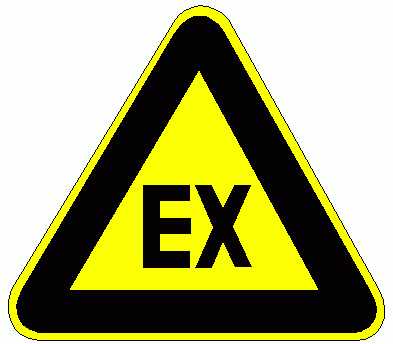 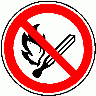 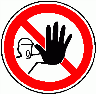  vorhanden 	[14] vorzunehmen bis ______________ vorhanden 	[14] vorzunehmen bis ______________ vorhanden 	[14] vorzunehmen bis ______________ vorhanden 	[14] vorzunehmen bis ______________Regelmäßige Reinigung der explosionsgefährdeten Bereiche	[15]	Ist die regelmäßige Reinigung gemäß
	Betriebsanweisung sichergestellt? 	 ja	 neinRegelmäßige Reinigung der explosionsgefährdeten Bereiche	[15]	Ist die regelmäßige Reinigung gemäß
	Betriebsanweisung sichergestellt? 	 ja	 neinRegelmäßige Reinigung der explosionsgefährdeten Bereiche	[15]	Ist die regelmäßige Reinigung gemäß
	Betriebsanweisung sichergestellt? 	 ja	 neinRegelmäßige Reinigung der explosionsgefährdeten Bereiche	[15]	Ist die regelmäßige Reinigung gemäß
	Betriebsanweisung sichergestellt? 	 ja	 neinRegelmäßige Reinigung der explosionsgefährdeten Bereiche	[15]	Ist die regelmäßige Reinigung gemäß
	Betriebsanweisung sichergestellt? 	 ja	 neinRegelmäßige Reinigung der explosionsgefährdeten Bereiche	[15]	Ist die regelmäßige Reinigung gemäß
	Betriebsanweisung sichergestellt? 	 ja	 neinRegelmäßige Reinigung der explosionsgefährdeten Bereiche	[15]	Ist die regelmäßige Reinigung gemäß
	Betriebsanweisung sichergestellt? 	 ja	 neinRegelmäßige Reinigung der explosionsgefährdeten Bereiche	[15]	Ist die regelmäßige Reinigung gemäß
	Betriebsanweisung sichergestellt? 	 ja	 neinRegelmäßige Reinigung der explosionsgefährdeten Bereiche	[15]	Ist die regelmäßige Reinigung gemäß
	Betriebsanweisung sichergestellt? 	 ja	 neinPrüfung der Arbeitsplätze/Arbeitsmittel	[16]	Ist vor der erstmaligen Nutzung eine Prüfung
	durch eine befähigte Person erfolgt?	 ja	 nein	Erfolgen regelmäßige Prüfungen?	 ja	 nein	Prüfintervall ___________________Prüfung der Arbeitsplätze/Arbeitsmittel	[16]	Ist vor der erstmaligen Nutzung eine Prüfung
	durch eine befähigte Person erfolgt?	 ja	 nein	Erfolgen regelmäßige Prüfungen?	 ja	 nein	Prüfintervall ___________________Prüfung der Arbeitsplätze/Arbeitsmittel	[16]	Ist vor der erstmaligen Nutzung eine Prüfung
	durch eine befähigte Person erfolgt?	 ja	 nein	Erfolgen regelmäßige Prüfungen?	 ja	 nein	Prüfintervall ___________________Prüfung der Arbeitsplätze/Arbeitsmittel	[16]	Ist vor der erstmaligen Nutzung eine Prüfung
	durch eine befähigte Person erfolgt?	 ja	 nein	Erfolgen regelmäßige Prüfungen?	 ja	 nein	Prüfintervall ___________________Prüfung der Arbeitsplätze/Arbeitsmittel	[16]	Ist vor der erstmaligen Nutzung eine Prüfung
	durch eine befähigte Person erfolgt?	 ja	 nein	Erfolgen regelmäßige Prüfungen?	 ja	 nein	Prüfintervall ___________________Prüfung der Arbeitsplätze/Arbeitsmittel	[16]	Ist vor der erstmaligen Nutzung eine Prüfung
	durch eine befähigte Person erfolgt?	 ja	 nein	Erfolgen regelmäßige Prüfungen?	 ja	 nein	Prüfintervall ___________________Prüfung der Arbeitsplätze/Arbeitsmittel	[16]	Ist vor der erstmaligen Nutzung eine Prüfung
	durch eine befähigte Person erfolgt?	 ja	 nein	Erfolgen regelmäßige Prüfungen?	 ja	 nein	Prüfintervall ___________________Prüfung der Arbeitsplätze/Arbeitsmittel	[16]	Ist vor der erstmaligen Nutzung eine Prüfung
	durch eine befähigte Person erfolgt?	 ja	 nein	Erfolgen regelmäßige Prüfungen?	 ja	 nein	Prüfintervall ___________________Prüfung der Arbeitsplätze/Arbeitsmittel	[16]	Ist vor der erstmaligen Nutzung eine Prüfung
	durch eine befähigte Person erfolgt?	 ja	 nein	Erfolgen regelmäßige Prüfungen?	 ja	 nein	Prüfintervall ___________________Weitere Dokumente/Anlagen    Sicherheitsdatenblätter (Ordner      )	  Gefahrstoffkataster (Ordner      )    Lageplan                       (Ordner      )	  Ex-Zonenplan         (Ordner      )    Prüfbescheinigungen    (Ordner      )	  Maßnahmenliste     (Ordner      )Weitere Dokumente/Anlagen    Sicherheitsdatenblätter (Ordner      )	  Gefahrstoffkataster (Ordner      )    Lageplan                       (Ordner      )	  Ex-Zonenplan         (Ordner      )    Prüfbescheinigungen    (Ordner      )	  Maßnahmenliste     (Ordner      )Weitere Dokumente/Anlagen    Sicherheitsdatenblätter (Ordner      )	  Gefahrstoffkataster (Ordner      )    Lageplan                       (Ordner      )	  Ex-Zonenplan         (Ordner      )    Prüfbescheinigungen    (Ordner      )	  Maßnahmenliste     (Ordner      )Weitere Dokumente/Anlagen    Sicherheitsdatenblätter (Ordner      )	  Gefahrstoffkataster (Ordner      )    Lageplan                       (Ordner      )	  Ex-Zonenplan         (Ordner      )    Prüfbescheinigungen    (Ordner      )	  Maßnahmenliste     (Ordner      )Weitere Dokumente/Anlagen    Sicherheitsdatenblätter (Ordner      )	  Gefahrstoffkataster (Ordner      )    Lageplan                       (Ordner      )	  Ex-Zonenplan         (Ordner      )    Prüfbescheinigungen    (Ordner      )	  Maßnahmenliste     (Ordner      )Weitere Dokumente/Anlagen    Sicherheitsdatenblätter (Ordner      )	  Gefahrstoffkataster (Ordner      )    Lageplan                       (Ordner      )	  Ex-Zonenplan         (Ordner      )    Prüfbescheinigungen    (Ordner      )	  Maßnahmenliste     (Ordner      )Weitere Dokumente/Anlagen    Sicherheitsdatenblätter (Ordner      )	  Gefahrstoffkataster (Ordner      )    Lageplan                       (Ordner      )	  Ex-Zonenplan         (Ordner      )    Prüfbescheinigungen    (Ordner      )	  Maßnahmenliste     (Ordner      )Weitere Dokumente/Anlagen    Sicherheitsdatenblätter (Ordner      )	  Gefahrstoffkataster (Ordner      )    Lageplan                       (Ordner      )	  Ex-Zonenplan         (Ordner      )    Prüfbescheinigungen    (Ordner      )	  Maßnahmenliste     (Ordner      )Weitere Dokumente/Anlagen    Sicherheitsdatenblätter (Ordner      )	  Gefahrstoffkataster (Ordner      )    Lageplan                       (Ordner      )	  Ex-Zonenplan         (Ordner      )    Prüfbescheinigungen    (Ordner      )	  Maßnahmenliste     (Ordner      )DatumUnterschrift des ArbeitgebersUnterschrift des ArbeitgebersUnterschrift des ArbeitgebersUnterschrift des Erstellers des ExplosionsschutzdokumentesUnterschrift des Erstellers des ExplosionsschutzdokumentesUnterschrift des Erstellers des ExplosionsschutzdokumentesUnterschrift des Erstellers des ExplosionsschutzdokumentesUnterschrift des Erstellers des Explosionsschutzdokumentes*Zutreffendes ankreuzen*Zutreffendes ankreuzen*Zutreffendes ankreuzen[12-16] siehe nachfolgende Erläuterungen[12-16] siehe nachfolgende Erläuterungen[12-16] siehe nachfolgende Erläuterungen[12-16] siehe nachfolgende ErläuterungenBlatt Nr. _______Blatt Nr. _______Anlage zum ExplosionsschutzdokumentListe explosionsgeschützter GeräteGeräteliste für Raum/Bereich
Bezeichnungen siehe Abschnitt „Elektrische und nichtelektrische Geräte und Komponenten - Kennzeichnung“ der DGUV Information 209-046Geräteliste für Raum/Bereich
Bezeichnungen siehe Abschnitt „Elektrische und nichtelektrische Geräte und Komponenten - Kennzeichnung“ der DGUV Information 209-046Geräteliste für Raum/Bereich
Bezeichnungen siehe Abschnitt „Elektrische und nichtelektrische Geräte und Komponenten - Kennzeichnung“ der DGUV Information 209-046Geräteliste für Raum/Bereich
Bezeichnungen siehe Abschnitt „Elektrische und nichtelektrische Geräte und Komponenten - Kennzeichnung“ der DGUV Information 209-046Geräteliste für Raum/Bereich
Bezeichnungen siehe Abschnitt „Elektrische und nichtelektrische Geräte und Komponenten - Kennzeichnung“ der DGUV Information 209-046Geräteliste für Raum/Bereich
Bezeichnungen siehe Abschnitt „Elektrische und nichtelektrische Geräte und Komponenten - Kennzeichnung“ der DGUV Information 209-046Geräteliste für Raum/Bereich
Bezeichnungen siehe Abschnitt „Elektrische und nichtelektrische Geräte und Komponenten - Kennzeichnung“ der DGUV Information 209-046Geräteliste für Raum/Bereich
Bezeichnungen siehe Abschnitt „Elektrische und nichtelektrische Geräte und Komponenten - Kennzeichnung“ der DGUV Information 209-046Geräteliste für Raum/Bereich
Bezeichnungen siehe Abschnitt „Elektrische und nichtelektrische Geräte und Komponenten - Kennzeichnung“ der DGUV Information 209-046Geräteliste für Raum/Bereich
Bezeichnungen siehe Abschnitt „Elektrische und nichtelektrische Geräte und Komponenten - Kennzeichnung“ der DGUV Information 209-046Geräteliste für Raum/Bereich
Bezeichnungen siehe Abschnitt „Elektrische und nichtelektrische Geräte und Komponenten - Kennzeichnung“ der DGUV Information 209-046Geräteliste für Raum/Bereich
Bezeichnungen siehe Abschnitt „Elektrische und nichtelektrische Geräte und Komponenten - Kennzeichnung“ der DGUV Information 209-046Mindestanforderungen entsprechend der ermittelten Ex-Zonen und der sicherheitstechnischen KenngrößenAusführung nach ElexV*Ausführung nach ElexV*Ausführung nach ATEX*Ausführung nach ATEX*Ausführung nach ATEX*Ausführung nach ATEX*Ausführung nach ATEX*Ausführung nach ATEX*Ausführung nach ATEX*Ausführung nach ATEX*Ausführung nach ATEX*Mindestanforderungen entsprechend der ermittelten Ex-Zonen und der sicherheitstechnischen Kenngrößen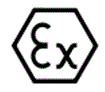 J/NSchutzart
IP …GerätegruppeGerätekategorieGerätekategorieGerätekategorieExplosionsgruppeTemperaturklasseTemperaturklasseMindestanforderungen entsprechend der ermittelten Ex-Zonen und der sicherheitstechnischen KenngrößenIIElektrische Geräte (z. B. elektrische Motoren, Schalter, Leuchten)Elektrische Geräte (z. B. elektrische Motoren, Schalter, Leuchten)Elektrische Geräte (z. B. elektrische Motoren, Schalter, Leuchten)Elektrische Geräte (z. B. elektrische Motoren, Schalter, Leuchten)Elektrische Geräte (z. B. elektrische Motoren, Schalter, Leuchten)Elektrische Geräte (z. B. elektrische Motoren, Schalter, Leuchten)Elektrische Geräte (z. B. elektrische Motoren, Schalter, Leuchten)Elektrische Geräte (z. B. elektrische Motoren, Schalter, Leuchten)Elektrische Geräte (z. B. elektrische Motoren, Schalter, Leuchten)Elektrische Geräte (z. B. elektrische Motoren, Schalter, Leuchten)Elektrische Geräte (z. B. elektrische Motoren, Schalter, Leuchten)Elektrische Geräte (z. B. elektrische Motoren, Schalter, Leuchten)BezeichnungAusführung nach ElexV*Ausführung nach ElexV*Ausführung nach ATEX*Ausführung nach ATEX*Ausführung nach ATEX*Ausführung nach ATEX*Ausführung nach ATEX*Ausführung nach ATEX*Ausführung nach ATEX*Ausführung nach ATEX*BezeichnungJ/NSchutzart
IP …GerätegruppeGerätekategorieGerätekategorieGerätekategorieExplosionsgruppeTemperaturklasseTemperaturklasseZündschutzartMindestanforderungen erfüllt
J/NNichtelektrische Geräte (z. B. Förderbänder, Getriebe, pneumatische Pumpen)Nichtelektrische Geräte (z. B. Förderbänder, Getriebe, pneumatische Pumpen)Nichtelektrische Geräte (z. B. Förderbänder, Getriebe, pneumatische Pumpen)Nichtelektrische Geräte (z. B. Förderbänder, Getriebe, pneumatische Pumpen)Nichtelektrische Geräte (z. B. Förderbänder, Getriebe, pneumatische Pumpen)Nichtelektrische Geräte (z. B. Förderbänder, Getriebe, pneumatische Pumpen)Nichtelektrische Geräte (z. B. Förderbänder, Getriebe, pneumatische Pumpen)Nichtelektrische Geräte (z. B. Förderbänder, Getriebe, pneumatische Pumpen)Nichtelektrische Geräte (z. B. Förderbänder, Getriebe, pneumatische Pumpen)Nichtelektrische Geräte (z. B. Förderbänder, Getriebe, pneumatische Pumpen)Nichtelektrische Geräte (z. B. Förderbänder, Getriebe, pneumatische Pumpen)Nichtelektrische Geräte (z. B. Förderbänder, Getriebe, pneumatische Pumpen)BezeichnungAusführung nach ATEX* 


J/NAusführung nach ATEX* 


J/NGerätegruppeGerätegruppeGerätekategorieExplosionsgruppeExplosionsgruppeTemperaturklasseTemperaturklasseZündschutzartMindestanforderungen erfüllt
J/N*siehe auch Tabelle 2*siehe auch Tabelle 2*siehe auch Tabelle 2*siehe auch Tabelle 2*siehe auch Tabelle 2*siehe auch Tabelle 2*siehe auch Tabelle 2*siehe auch Tabelle 2*siehe auch Tabelle 2Blatt Nr. _______Blatt Nr. _______Blatt Nr. _______ExplosionsschutzdokumentBeurteilung der Explosionsgefahr durch Gase, Dämpfe,
Nebel in Räumen/Bereichen bei der Verarbeitung von Beschichtungsstoffen(8)
Gerätegruppe IIGerätekategorie 1 GGeeignet für den Einsatz in Zone 0, 1 und 2(8)
Gerätegruppe IIGerätekategorie 2 GGeeignet für den Einsatz in Zone 1 und 2(8)
Gerätegruppe IIGerätekategorie 3 GGeeignet für den Einsatz in Zone 2PrüfgegenstandRechtsquelle PrüffristRegelmäßige PrüfungPrüfnachweisPSA gegen AbsturzDGUV Vorschrift 1 i.V.m. BetrSichV
DGUV Grundsatz 312-906jährlich einmal 
und nach jedem Absturz beanspruchte Sicherheitsgeschirre durch befähigte Person (Sachkundiger)schriftlicher Prüfnachweis und zusätzlich Plakette an der PSAKetten, Drahtseile und Hebebänder zum Anschlagen von LastenDGUV Vorschrift 1 i.V.m. BetrSichV
DGUV Regel 100-500
Kap. 2.8mind. jährlich
und Ketten alle 3 Jahre Rissprüfungdurch befähigte Person (Sachkundiger)Kettenkartei und Prüfanhänger für Ketten, schriftlicher Prüfnachweis und zusätzlich Plakette an Magnethebern und KlauenArbeitsplatzlüftungenDGUV Vorschrift 1 i.V.m. BetrSichV
DGUV Regel 109-002mind. jährlichdurch befähigte Person (Sachkundiger)schriftlicher PrüfnachweisFeuerlöscherDGUV Vorschrift 1 i.V.m. BetrSichValle 2 Jahredurch befähigte Person (Sachkundiger)PrüfplaketteHebebühnenDGUV Vorschrift 1 i.V.m. BetrSichV
DGUV Regel 100-500
Kap. 2.10mind. jährlichdurch befähigte Person (Sachkundiger)Prüfbuch, zusätzliche Prüfplakette an der Hebebühne empfohlenBerührungslos wirkende Schutzeinrichtungen an kraftbetriebenen Pressen der MetallbearbeitungDGUV Vorschrift 1 i.V.m. BetrSichV
DGUV Information 209-030mind. jährlichdurch befähigte Person (Sachkundiger)vom Hersteller mind. ausgebildetschriftlicher PrüfnachweisFlammenrückschlagsicherungen und GebrauchsstellenvorlageDGUV Vorschrift 1 i.V.m. BetrSichV
DGUV Regel 100-500 Kap. 2.26jährlichdurch befähigte Person (Sachkundiger)PrüfplaketteBerührungslos wirkende Schutzeinrichtungen an kraftbetriebenen ArbeitsmittelnDGUV Vorschrift 1 i.V.m. BetrSichVmind. jährlichdurch befähigte Person (Sachkundiger)schriftlicher PrüfnachweisFlüssigkeitsstrahlerDGUV Vorschrift 1 i.V.m. BetrSichV
DGUV Regel 100-500 Kap. 2.36jährlichdurch befähigte Person (Sachkundiger) schriftlicher PrüfnachweisZweihandschaltung an kraftbetriebenen Pressen der MetallbearbeitungDGUV Vorschrift 1 i.V.m. BetrSichVDGUV Information 209-030mind. jährlichdurch befähigte Person (Sachkundiger)PrüfbuchFahrzeugwaschanlagenDGUV Vorschrift 1 i.V.m. BetrSichVeinmal monatlichUnternehmer oder dessen Beauftragter schriftlicher PrüfnachweisPrüfgegenstandRechtsquelle PrüffristRegelmäßige PrüfungPrüfnachweisHandbetätigte Fenster, Türen und ToreDGUV Vorschrift 1 i.V.m. BetrSichVDGUV Regel 109-008jährlich (empf.)durch befähigte Person (Sachkundiger)schriftlicher PrüfnachweisKraftbetätigte Fenster, Türen und ToreDGUV Vorschrift 1 i.V.m. BetrSichVDGUV Grundsatz 308-006mind. jährlichdurch befähigte Person (Sachkundiger)PrüfbuchBewegliche Abschirmungen an kraftbetriebenen Exzenter- und verwandten Pressen der MetallbearbeitungDGUV Vorschrift 1 i.V.m. BetrSichVDGUV Information 209-030mind. jährlichdurch befähigte Person (Sachkundiger)PrüfbuchElektrische Anlagen und ortsfeste elektrische BetriebsmittelDGUV Vorschrift 34 JahreElektrofachkraft schriftlicher PrüfnachweisNicht ortsfeste elektrische BetriebsmittelDGUV Vorschrift 3DGUV Information 203-071Richtwert sechs Monate, auf Baustellen drei Monate.Wird bei den Prüfungen eine Fehlerquote < 2 % erreicht, kann die Prüffrist entsprechend verlängert werden.Maximalwerte:Auf Baustellen, in Fertigungs-stätten und Werkstätten oder unter ähnlichen Bedingungen ein Jahr.In Büros oder unter ähnlichen Bedingungen zwei Jahre.Elektrofachkraft oder durch unterwiesene Person bei Verwendung geeigneter Prüfgeräte schriftlicher PrüfnachweisFehlerstrom-SchutzeinrichtungenDGUV Vorschrift 3in nicht-stationären Anlagen, 
z. B. Baustellenarbeitstäglich
stationären Anlagenalle 6 Monate durch Benutzer 
(Betätigen der Prüftaste)
Benutzer
(Betätigen der Prüftaste)Auffangnetze bei BauarbeitenDGUV Vorschrift 1 i.V.m. BetrSichV
DGUV Regel 101-011mind. jährlichdurch befähigte Person (Sachkundiger)nachvollziehbare DokumentationLösemittel-ReinigungsanlagenDGUV Vorschrift 1 i.V.m. BetrSichV
DGUV Regel 109-010mind. jährlichdurch befähigte Person (Sachkundiger)schriftlicher PrüfnachweisPrüfgegenstandRechtsquelle PrüffristRegelmäßige PrüfungPrüfnachweisKraneDGUV Vorschrift 52- mind. jährlich
- Turmdrehkrane bei jeder 
  Aufstellung und nach jedem  
  Umrüsten
- ortsveränderl. Krane 
  mind. alle 4 Jahre- durch befähigte Person 
  (Sachkundiger)- durch befähigte Person 
  (Sachkundiger)- SachverständigenPrüfbuch FahrzeugeDGUV Vorschrift 70mind. jährlichdurch befähigte Person (Sachkundiger)schriftlicher PrüfnachweisFlurförderzeugeDGUV Vorschrift 68mind. jährlichdurch befähigte Person (Sachkundiger)PrüfbuchLacktrockenöfenDGUV Vorschrift 1 i.V.m. BetrSichV Kap. 2.28mind. jährlichdurch befähigte Person (Sachkundiger)schriftlicher PrüfnachweisArbeiten mit SchussapparatenDGUV Vorschrift 56alle 2 JahreHersteller oder dessen BeauftragterBescheinigung des HerstellersLeitern und Tritte
Mechanische LeiternDGUV Information 208-016- regelmäßig, je nach 
  Beanspruchung- mind. jährlich- beauftragte Person
- Sachkundiger - schriftlicher Prüfnachweis (Leiternprüfbuch) oder Prüfplakette 
- schriftlicher Prüfnachweis (Leiternprüfbuch)Druckbehälter (unbeheizt, Medium: Luft)  200 l * Bar ≤ Druck-Inhalts-Produkt ≤ 1000 l * BarBetrSichV- max. 5 Jahre- max. 10 Jahreinnere Prüfung
(befähigte Person)Festigkeitsprüfung
(befähigte Person)schriftlicher PrüfnachweisDruckbehälter (unbeheizt, Medium: Luft) Druck-Inhalts-Produkt
 > 1000 l * BarBetrSichV- max. 5 Jahre
- max. 10 Jahreinnere Prüfung (zugelassene Überwachungsstelle – Sachverständiger)Festigkeitsprüfung (zugelassene Überwachungsstelle – Sachverständiger)PrüfbuchOrtsfeste RegaleBetrSichV 
mind. jährlichdurch befähigte Person (Sachkundiger)schriftlicher PrüfnachweisWinden, Hub- und ZuggeräteDGUV Vorschrift 54mind. jährlich- vor erster Inbetriebnahme- nach wesentlichen
  ÄnderungenSachkundigerSachkundigerschriftlicher PrüfnachweisArbeitsmittelInventar-Nr.PrüffristPrüfung durchBerücksichtigung besonderer EinsatzbedingungenBerücksichtigung besonderer EinsatzbedingungenLetzte PrüfungErgebnisNachweisArbeitsmittelInventar-Nr.PrüffristPrüfung durchVeränderte PrüffristGrundLetzte PrüfungErgebnisNachweisLeiter35JährlichMeisterVierteljährlichGefährdungs-beurteilung9.11.2005i.O.PrüfblattPSA (Typ)ausgegeben am:Unterschrift Empfänger/inUnfallanzeigeUnfallanzeigeUnfallanzeigeUnfallanzeigeUnfallanzeigeUnfallanzeigeUnfallanzeigeUnfallanzeigeUnfallanzeigeUnfallanzeigeUnfallanzeigeUnfallanzeigeUnfallanzeigeUnfallanzeigeUnfallanzeigeUnfallanzeigeUnfallanzeigeUnfallanzeigeUnfallanzeigeUnfallanzeigeUnfallanzeigeUnfallanzeigeUnfallanzeigeUnfallanzeigeUnfallanzeigeUnfallanzeigeUnfallanzeigeUnfallanzeigeUnfallanzeigeUnfallanzeigeUnfallanzeigeUnfallanzeigeUnfallanzeige1 Name und Anschrift des Unternehmens1 Name und Anschrift des Unternehmens1 Name und Anschrift des Unternehmens1 Name und Anschrift des Unternehmens1 Name und Anschrift des Unternehmens1 Name und Anschrift des Unternehmens1 Name und Anschrift des Unternehmens1 Name und Anschrift des Unternehmens1 Name und Anschrift des Unternehmens1 Name und Anschrift des Unternehmens1 Name und Anschrift des Unternehmens1 Name und Anschrift des Unternehmens1 Name und Anschrift des Unternehmens1 Name und Anschrift des Unternehmens1 Name und Anschrift des Unternehmens1 Name und Anschrift des Unternehmens1 Name und Anschrift des Unternehmens1 Name und Anschrift des Unternehmens1 Name und Anschrift des Unternehmens1 Name und Anschrift des Unternehmens1 Name und Anschrift des Unternehmens1 Name und Anschrift des Unternehmens1 Name und Anschrift des Unternehmens1 Name und Anschrift des Unternehmens1 Name und Anschrift des Unternehmens1 Name und Anschrift des Unternehmens1 Name und Anschrift des Unternehmens2 Unternehmensnummer des Unfallversicherungsträgers2 Unternehmensnummer des Unfallversicherungsträgers2 Unternehmensnummer des Unfallversicherungsträgers2 Unternehmensnummer des Unfallversicherungsträgers2 Unternehmensnummer des Unfallversicherungsträgers2 Unternehmensnummer des Unfallversicherungsträgers2 Unternehmensnummer des Unfallversicherungsträgers2 Unternehmensnummer des Unfallversicherungsträgers2 Unternehmensnummer des Unfallversicherungsträgers2 Unternehmensnummer des Unfallversicherungsträgers2 Unternehmensnummer des Unfallversicherungsträgers2 Unternehmensnummer des Unfallversicherungsträgers2 Unternehmensnummer des Unfallversicherungsträgers2 Unternehmensnummer des Unfallversicherungsträgers2 Unternehmensnummer des Unfallversicherungsträgers2 Unternehmensnummer des Unfallversicherungsträgers2 Unternehmensnummer des Unfallversicherungsträgers2 Unternehmensnummer des Unfallversicherungsträgers2 Unternehmensnummer des Unfallversicherungsträgers2 Unternehmensnummer des Unfallversicherungsträgers2 Unternehmensnummer des Unfallversicherungsträgers2 Unternehmensnummer des Unfallversicherungsträgers2 Unternehmensnummer des Unfallversicherungsträgers2 Unternehmensnummer des Unfallversicherungsträgers2 Unternehmensnummer des Unfallversicherungsträgers2 Unternehmensnummer des Unfallversicherungsträgers2 Unternehmensnummer des Unfallversicherungsträgers2 Unternehmensnummer des Unfallversicherungsträgers2 Unternehmensnummer des Unfallversicherungsträgers2 Unternehmensnummer des Unfallversicherungsträgers2 Unternehmensnummer des Unfallversicherungsträgers2 Unternehmensnummer des Unfallversicherungsträgers2 Unternehmensnummer des Unfallversicherungsträgers3 Empfänger3 Empfänger3 Empfänger3 Empfänger3 Empfänger3 Empfänger3 Empfänger3 Empfänger3 Empfänger3 Empfänger3 Empfänger3 Empfänger3 Empfänger3 Empfänger3 Empfänger3 Empfänger3 Empfänger3 Empfänger3 Empfänger3 Empfänger3 Empfänger3 Empfänger3 Empfänger3 Empfänger3 Empfänger3 Empfänger3 Empfänger3 Empfänger3 Empfänger3 Empfänger3 Empfänger3 Empfänger3 Empfänger3 Empfänger3 Empfänger3 Empfänger3 Empfänger3 Empfänger3 Empfänger3 Empfänger3 Empfänger3 Empfänger3 Empfänger3 Empfänger3 Empfänger3 Empfänger3 Empfänger3 Empfänger3 Empfänger3 Empfänger3 Empfänger3 Empfänger3 Empfänger3 Empfänger3 Empfänger3 Empfänger3 Empfänger3 Empfänger3 Empfänger3 Empfänger4 Name, Vorname des Versicherten4 Name, Vorname des Versicherten4 Name, Vorname des Versicherten4 Name, Vorname des Versicherten4 Name, Vorname des Versicherten4 Name, Vorname des Versicherten4 Name, Vorname des Versicherten4 Name, Vorname des Versicherten4 Name, Vorname des Versicherten4 Name, Vorname des Versicherten4 Name, Vorname des Versicherten4 Name, Vorname des Versicherten4 Name, Vorname des Versicherten4 Name, Vorname des Versicherten4 Name, Vorname des Versicherten4 Name, Vorname des Versicherten4 Name, Vorname des Versicherten4 Name, Vorname des Versicherten4 Name, Vorname des Versicherten4 Name, Vorname des Versicherten4 Name, Vorname des Versicherten4 Name, Vorname des Versicherten4 Name, Vorname des Versicherten4 Name, Vorname des Versicherten4 Name, Vorname des Versicherten4 Name, Vorname des Versicherten4 Name, Vorname des Versicherten4 Name, Vorname des Versicherten4 Name, Vorname des Versicherten4 Name, Vorname des Versicherten5 Geburtsdatum5 Geburtsdatum5 Geburtsdatum5 Geburtsdatum5 Geburtsdatum5 Geburtsdatum5 Geburtsdatum5 Geburtsdatum5 GeburtsdatumTagTagTagTagMonatMonatMonatMonatMonatMonatJahrJahrJahrJahrJahrJahrJahrJahrJahrJahrJahr6 Straße, Hausnummer6 Straße, Hausnummer6 Straße, Hausnummer6 Straße, Hausnummer6 Straße, Hausnummer6 Straße, Hausnummer6 Straße, Hausnummer6 Straße, Hausnummer6 Straße, Hausnummer6 Straße, Hausnummer6 Straße, Hausnummer6 Straße, Hausnummer6 Straße, Hausnummer6 Straße, Hausnummer6 Straße, Hausnummer6 Straße, HausnummerPostleitzahlPostleitzahlPostleitzahlPostleitzahlPostleitzahlPostleitzahlPostleitzahlPostleitzahlPostleitzahlPostleitzahlPostleitzahlPostleitzahlPostleitzahlPostleitzahlOrtOrtOrtOrtOrtOrtOrtOrtOrtOrtOrtOrtOrtOrtOrtOrtOrtOrtOrtOrtOrtOrtOrtOrtOrtOrtOrtOrtOrtOrt7 Geschlecht7 Geschlecht7 Geschlecht7 Geschlecht7 Geschlecht7 Geschlecht7 Geschlecht7 Geschlecht8 Staatsangehörigkeit8 Staatsangehörigkeit8 Staatsangehörigkeit8 Staatsangehörigkeit8 Staatsangehörigkeit8 Staatsangehörigkeit8 Staatsangehörigkeit8 Staatsangehörigkeit8 Staatsangehörigkeit8 Staatsangehörigkeit8 Staatsangehörigkeit8 Staatsangehörigkeit8 Staatsangehörigkeit8 Staatsangehörigkeit8 Staatsangehörigkeit8 Staatsangehörigkeit8 Staatsangehörigkeit8 Staatsangehörigkeit8 Staatsangehörigkeit8 Staatsangehörigkeit8 Staatsangehörigkeit8 Staatsangehörigkeit9 Leiharbeitnehmer9 Leiharbeitnehmer9 Leiharbeitnehmer9 Leiharbeitnehmer9 Leiharbeitnehmer9 Leiharbeitnehmer9 Leiharbeitnehmer9 Leiharbeitnehmer9 Leiharbeitnehmer9 Leiharbeitnehmer9 Leiharbeitnehmer9 Leiharbeitnehmer9 Leiharbeitnehmer9 Leiharbeitnehmer9 Leiharbeitnehmer9 Leiharbeitnehmer9 Leiharbeitnehmer9 Leiharbeitnehmer9 Leiharbeitnehmer9 Leiharbeitnehmer9 Leiharbeitnehmer9 Leiharbeitnehmer9 Leiharbeitnehmer9 Leiharbeitnehmer9 Leiharbeitnehmer9 Leiharbeitnehmer9 Leiharbeitnehmer9 Leiharbeitnehmer9 Leiharbeitnehmer9 Leiharbeitnehmer männlich	 weiblich männlich	 weiblich männlich	 weiblich männlich	 weiblich männlich	 weiblich männlich	 weiblich männlich	 weiblich männlich	 weiblich ja	 nein ja	 nein ja	 nein ja	 nein ja	 nein ja	 nein ja	 nein ja	 nein ja	 nein ja	 nein ja	 nein ja	 nein ja	 nein ja	 nein ja	 nein ja	 nein ja	 nein ja	 nein ja	 nein ja	 nein ja	 nein ja	 nein ja	 nein ja	 nein ja	 nein ja	 nein ja	 nein ja	 nein ja	 nein ja	 nein10 Auszubildender ja	 nein10 Auszubildender ja	 nein10 Auszubildender ja	 nein10 Auszubildender ja	 nein10 Auszubildender ja	 nein10 Auszubildender ja	 nein10 Auszubildender ja	 nein10 Auszubildender ja	 nein11 Ist der Versicherte	 Unternehmer	 Ehegatte des Unternehmers		 mit dem Unternehmer verwandt	 Gesellschafter/Geschäftsführer11 Ist der Versicherte	 Unternehmer	 Ehegatte des Unternehmers		 mit dem Unternehmer verwandt	 Gesellschafter/Geschäftsführer11 Ist der Versicherte	 Unternehmer	 Ehegatte des Unternehmers		 mit dem Unternehmer verwandt	 Gesellschafter/Geschäftsführer11 Ist der Versicherte	 Unternehmer	 Ehegatte des Unternehmers		 mit dem Unternehmer verwandt	 Gesellschafter/Geschäftsführer11 Ist der Versicherte	 Unternehmer	 Ehegatte des Unternehmers		 mit dem Unternehmer verwandt	 Gesellschafter/Geschäftsführer11 Ist der Versicherte	 Unternehmer	 Ehegatte des Unternehmers		 mit dem Unternehmer verwandt	 Gesellschafter/Geschäftsführer11 Ist der Versicherte	 Unternehmer	 Ehegatte des Unternehmers		 mit dem Unternehmer verwandt	 Gesellschafter/Geschäftsführer11 Ist der Versicherte	 Unternehmer	 Ehegatte des Unternehmers		 mit dem Unternehmer verwandt	 Gesellschafter/Geschäftsführer11 Ist der Versicherte	 Unternehmer	 Ehegatte des Unternehmers		 mit dem Unternehmer verwandt	 Gesellschafter/Geschäftsführer11 Ist der Versicherte	 Unternehmer	 Ehegatte des Unternehmers		 mit dem Unternehmer verwandt	 Gesellschafter/Geschäftsführer11 Ist der Versicherte	 Unternehmer	 Ehegatte des Unternehmers		 mit dem Unternehmer verwandt	 Gesellschafter/Geschäftsführer11 Ist der Versicherte	 Unternehmer	 Ehegatte des Unternehmers		 mit dem Unternehmer verwandt	 Gesellschafter/Geschäftsführer11 Ist der Versicherte	 Unternehmer	 Ehegatte des Unternehmers		 mit dem Unternehmer verwandt	 Gesellschafter/Geschäftsführer11 Ist der Versicherte	 Unternehmer	 Ehegatte des Unternehmers		 mit dem Unternehmer verwandt	 Gesellschafter/Geschäftsführer11 Ist der Versicherte	 Unternehmer	 Ehegatte des Unternehmers		 mit dem Unternehmer verwandt	 Gesellschafter/Geschäftsführer11 Ist der Versicherte	 Unternehmer	 Ehegatte des Unternehmers		 mit dem Unternehmer verwandt	 Gesellschafter/Geschäftsführer11 Ist der Versicherte	 Unternehmer	 Ehegatte des Unternehmers		 mit dem Unternehmer verwandt	 Gesellschafter/Geschäftsführer11 Ist der Versicherte	 Unternehmer	 Ehegatte des Unternehmers		 mit dem Unternehmer verwandt	 Gesellschafter/Geschäftsführer11 Ist der Versicherte	 Unternehmer	 Ehegatte des Unternehmers		 mit dem Unternehmer verwandt	 Gesellschafter/Geschäftsführer11 Ist der Versicherte	 Unternehmer	 Ehegatte des Unternehmers		 mit dem Unternehmer verwandt	 Gesellschafter/Geschäftsführer11 Ist der Versicherte	 Unternehmer	 Ehegatte des Unternehmers		 mit dem Unternehmer verwandt	 Gesellschafter/Geschäftsführer11 Ist der Versicherte	 Unternehmer	 Ehegatte des Unternehmers		 mit dem Unternehmer verwandt	 Gesellschafter/Geschäftsführer11 Ist der Versicherte	 Unternehmer	 Ehegatte des Unternehmers		 mit dem Unternehmer verwandt	 Gesellschafter/Geschäftsführer11 Ist der Versicherte	 Unternehmer	 Ehegatte des Unternehmers		 mit dem Unternehmer verwandt	 Gesellschafter/Geschäftsführer11 Ist der Versicherte	 Unternehmer	 Ehegatte des Unternehmers		 mit dem Unternehmer verwandt	 Gesellschafter/Geschäftsführer11 Ist der Versicherte	 Unternehmer	 Ehegatte des Unternehmers		 mit dem Unternehmer verwandt	 Gesellschafter/Geschäftsführer11 Ist der Versicherte	 Unternehmer	 Ehegatte des Unternehmers		 mit dem Unternehmer verwandt	 Gesellschafter/Geschäftsführer11 Ist der Versicherte	 Unternehmer	 Ehegatte des Unternehmers		 mit dem Unternehmer verwandt	 Gesellschafter/Geschäftsführer11 Ist der Versicherte	 Unternehmer	 Ehegatte des Unternehmers		 mit dem Unternehmer verwandt	 Gesellschafter/Geschäftsführer11 Ist der Versicherte	 Unternehmer	 Ehegatte des Unternehmers		 mit dem Unternehmer verwandt	 Gesellschafter/Geschäftsführer11 Ist der Versicherte	 Unternehmer	 Ehegatte des Unternehmers		 mit dem Unternehmer verwandt	 Gesellschafter/Geschäftsführer11 Ist der Versicherte	 Unternehmer	 Ehegatte des Unternehmers		 mit dem Unternehmer verwandt	 Gesellschafter/Geschäftsführer11 Ist der Versicherte	 Unternehmer	 Ehegatte des Unternehmers		 mit dem Unternehmer verwandt	 Gesellschafter/Geschäftsführer11 Ist der Versicherte	 Unternehmer	 Ehegatte des Unternehmers		 mit dem Unternehmer verwandt	 Gesellschafter/Geschäftsführer11 Ist der Versicherte	 Unternehmer	 Ehegatte des Unternehmers		 mit dem Unternehmer verwandt	 Gesellschafter/Geschäftsführer11 Ist der Versicherte	 Unternehmer	 Ehegatte des Unternehmers		 mit dem Unternehmer verwandt	 Gesellschafter/Geschäftsführer11 Ist der Versicherte	 Unternehmer	 Ehegatte des Unternehmers		 mit dem Unternehmer verwandt	 Gesellschafter/Geschäftsführer11 Ist der Versicherte	 Unternehmer	 Ehegatte des Unternehmers		 mit dem Unternehmer verwandt	 Gesellschafter/Geschäftsführer11 Ist der Versicherte	 Unternehmer	 Ehegatte des Unternehmers		 mit dem Unternehmer verwandt	 Gesellschafter/Geschäftsführer11 Ist der Versicherte	 Unternehmer	 Ehegatte des Unternehmers		 mit dem Unternehmer verwandt	 Gesellschafter/Geschäftsführer11 Ist der Versicherte	 Unternehmer	 Ehegatte des Unternehmers		 mit dem Unternehmer verwandt	 Gesellschafter/Geschäftsführer11 Ist der Versicherte	 Unternehmer	 Ehegatte des Unternehmers		 mit dem Unternehmer verwandt	 Gesellschafter/Geschäftsführer11 Ist der Versicherte	 Unternehmer	 Ehegatte des Unternehmers		 mit dem Unternehmer verwandt	 Gesellschafter/Geschäftsführer11 Ist der Versicherte	 Unternehmer	 Ehegatte des Unternehmers		 mit dem Unternehmer verwandt	 Gesellschafter/Geschäftsführer11 Ist der Versicherte	 Unternehmer	 Ehegatte des Unternehmers		 mit dem Unternehmer verwandt	 Gesellschafter/Geschäftsführer11 Ist der Versicherte	 Unternehmer	 Ehegatte des Unternehmers		 mit dem Unternehmer verwandt	 Gesellschafter/Geschäftsführer11 Ist der Versicherte	 Unternehmer	 Ehegatte des Unternehmers		 mit dem Unternehmer verwandt	 Gesellschafter/Geschäftsführer11 Ist der Versicherte	 Unternehmer	 Ehegatte des Unternehmers		 mit dem Unternehmer verwandt	 Gesellschafter/Geschäftsführer11 Ist der Versicherte	 Unternehmer	 Ehegatte des Unternehmers		 mit dem Unternehmer verwandt	 Gesellschafter/Geschäftsführer11 Ist der Versicherte	 Unternehmer	 Ehegatte des Unternehmers		 mit dem Unternehmer verwandt	 Gesellschafter/Geschäftsführer11 Ist der Versicherte	 Unternehmer	 Ehegatte des Unternehmers		 mit dem Unternehmer verwandt	 Gesellschafter/Geschäftsführer11 Ist der Versicherte	 Unternehmer	 Ehegatte des Unternehmers		 mit dem Unternehmer verwandt	 Gesellschafter/Geschäftsführer12 Anspruch auf Entgeltfortzahlung 12 Anspruch auf Entgeltfortzahlung 12 Anspruch auf Entgeltfortzahlung 12 Anspruch auf Entgeltfortzahlung 12 Anspruch auf Entgeltfortzahlung 12 Anspruch auf Entgeltfortzahlung 12 Anspruch auf Entgeltfortzahlung 12 Anspruch auf Entgeltfortzahlung 12 Anspruch auf Entgeltfortzahlung 12 Anspruch auf Entgeltfortzahlung 12 Anspruch auf Entgeltfortzahlung 13 Krankenkasse des Versicherten (Name, PLZ, Ort)13 Krankenkasse des Versicherten (Name, PLZ, Ort)13 Krankenkasse des Versicherten (Name, PLZ, Ort)13 Krankenkasse des Versicherten (Name, PLZ, Ort)13 Krankenkasse des Versicherten (Name, PLZ, Ort)13 Krankenkasse des Versicherten (Name, PLZ, Ort)13 Krankenkasse des Versicherten (Name, PLZ, Ort)13 Krankenkasse des Versicherten (Name, PLZ, Ort)13 Krankenkasse des Versicherten (Name, PLZ, Ort)13 Krankenkasse des Versicherten (Name, PLZ, Ort)13 Krankenkasse des Versicherten (Name, PLZ, Ort)13 Krankenkasse des Versicherten (Name, PLZ, Ort)13 Krankenkasse des Versicherten (Name, PLZ, Ort)13 Krankenkasse des Versicherten (Name, PLZ, Ort)13 Krankenkasse des Versicherten (Name, PLZ, Ort)13 Krankenkasse des Versicherten (Name, PLZ, Ort)13 Krankenkasse des Versicherten (Name, PLZ, Ort)13 Krankenkasse des Versicherten (Name, PLZ, Ort)13 Krankenkasse des Versicherten (Name, PLZ, Ort)13 Krankenkasse des Versicherten (Name, PLZ, Ort)13 Krankenkasse des Versicherten (Name, PLZ, Ort)13 Krankenkasse des Versicherten (Name, PLZ, Ort)13 Krankenkasse des Versicherten (Name, PLZ, Ort)13 Krankenkasse des Versicherten (Name, PLZ, Ort)13 Krankenkasse des Versicherten (Name, PLZ, Ort)13 Krankenkasse des Versicherten (Name, PLZ, Ort)13 Krankenkasse des Versicherten (Name, PLZ, Ort)13 Krankenkasse des Versicherten (Name, PLZ, Ort)13 Krankenkasse des Versicherten (Name, PLZ, Ort)13 Krankenkasse des Versicherten (Name, PLZ, Ort)13 Krankenkasse des Versicherten (Name, PLZ, Ort)13 Krankenkasse des Versicherten (Name, PLZ, Ort)13 Krankenkasse des Versicherten (Name, PLZ, Ort)13 Krankenkasse des Versicherten (Name, PLZ, Ort)13 Krankenkasse des Versicherten (Name, PLZ, Ort)13 Krankenkasse des Versicherten (Name, PLZ, Ort)13 Krankenkasse des Versicherten (Name, PLZ, Ort)13 Krankenkasse des Versicherten (Name, PLZ, Ort)13 Krankenkasse des Versicherten (Name, PLZ, Ort)13 Krankenkasse des Versicherten (Name, PLZ, Ort)13 Krankenkasse des Versicherten (Name, PLZ, Ort)13 Krankenkasse des Versicherten (Name, PLZ, Ort)13 Krankenkasse des Versicherten (Name, PLZ, Ort)13 Krankenkasse des Versicherten (Name, PLZ, Ort)13 Krankenkasse des Versicherten (Name, PLZ, Ort)13 Krankenkasse des Versicherten (Name, PLZ, Ort)13 Krankenkasse des Versicherten (Name, PLZ, Ort)13 Krankenkasse des Versicherten (Name, PLZ, Ort)13 Krankenkasse des Versicherten (Name, PLZ, Ort)besteht fürbesteht fürbesteht fürWochenWochenWochenWochenWochenWochen14 Tödlicher Unfall?14 Tödlicher Unfall?14 Tödlicher Unfall?14 Tödlicher Unfall?14 Tödlicher Unfall?14 Tödlicher Unfall?15 Unfallzeitpunkt15 Unfallzeitpunkt15 Unfallzeitpunkt15 Unfallzeitpunkt15 Unfallzeitpunkt15 Unfallzeitpunkt15 Unfallzeitpunkt15 Unfallzeitpunkt15 Unfallzeitpunkt15 Unfallzeitpunkt15 Unfallzeitpunkt15 Unfallzeitpunkt15 Unfallzeitpunkt15 Unfallzeitpunkt15 Unfallzeitpunkt15 Unfallzeitpunkt15 Unfallzeitpunkt15 Unfallzeitpunkt15 Unfallzeitpunkt15 Unfallzeitpunkt15 Unfallzeitpunkt15 Unfallzeitpunkt15 Unfallzeitpunkt15 Unfallzeitpunkt15 Unfallzeitpunkt16 Unfallort (genaue Orts- und Straßenangabe mit PLZ)16 Unfallort (genaue Orts- und Straßenangabe mit PLZ)16 Unfallort (genaue Orts- und Straßenangabe mit PLZ)16 Unfallort (genaue Orts- und Straßenangabe mit PLZ)16 Unfallort (genaue Orts- und Straßenangabe mit PLZ)16 Unfallort (genaue Orts- und Straßenangabe mit PLZ)16 Unfallort (genaue Orts- und Straßenangabe mit PLZ)16 Unfallort (genaue Orts- und Straßenangabe mit PLZ)16 Unfallort (genaue Orts- und Straßenangabe mit PLZ)16 Unfallort (genaue Orts- und Straßenangabe mit PLZ)16 Unfallort (genaue Orts- und Straßenangabe mit PLZ)16 Unfallort (genaue Orts- und Straßenangabe mit PLZ)16 Unfallort (genaue Orts- und Straßenangabe mit PLZ)16 Unfallort (genaue Orts- und Straßenangabe mit PLZ)16 Unfallort (genaue Orts- und Straßenangabe mit PLZ)16 Unfallort (genaue Orts- und Straßenangabe mit PLZ)16 Unfallort (genaue Orts- und Straßenangabe mit PLZ)16 Unfallort (genaue Orts- und Straßenangabe mit PLZ)16 Unfallort (genaue Orts- und Straßenangabe mit PLZ)16 Unfallort (genaue Orts- und Straßenangabe mit PLZ)16 Unfallort (genaue Orts- und Straßenangabe mit PLZ)16 Unfallort (genaue Orts- und Straßenangabe mit PLZ)16 Unfallort (genaue Orts- und Straßenangabe mit PLZ)16 Unfallort (genaue Orts- und Straßenangabe mit PLZ)16 Unfallort (genaue Orts- und Straßenangabe mit PLZ)16 Unfallort (genaue Orts- und Straßenangabe mit PLZ)16 Unfallort (genaue Orts- und Straßenangabe mit PLZ)16 Unfallort (genaue Orts- und Straßenangabe mit PLZ)16 Unfallort (genaue Orts- und Straßenangabe mit PLZ) ja	 nein ja	 nein ja	 nein ja	 nein ja	 nein ja	 neinTagTagTagMonatMonatMonatJahrJahrJahrJahrJahrJahrJahrStundeStundeStundeStundeStundeStundeMinuteMinuteMinuteMinuteMinuteMinute17 Ausführliche Schilderung des Unfallhergangs (Verlauf, Bezeichnung des Betriebsteils, ggf. Beteiligung von Maschinen, Anlagen, Gefahrstoffen)17 Ausführliche Schilderung des Unfallhergangs (Verlauf, Bezeichnung des Betriebsteils, ggf. Beteiligung von Maschinen, Anlagen, Gefahrstoffen)17 Ausführliche Schilderung des Unfallhergangs (Verlauf, Bezeichnung des Betriebsteils, ggf. Beteiligung von Maschinen, Anlagen, Gefahrstoffen)17 Ausführliche Schilderung des Unfallhergangs (Verlauf, Bezeichnung des Betriebsteils, ggf. Beteiligung von Maschinen, Anlagen, Gefahrstoffen)17 Ausführliche Schilderung des Unfallhergangs (Verlauf, Bezeichnung des Betriebsteils, ggf. Beteiligung von Maschinen, Anlagen, Gefahrstoffen)17 Ausführliche Schilderung des Unfallhergangs (Verlauf, Bezeichnung des Betriebsteils, ggf. Beteiligung von Maschinen, Anlagen, Gefahrstoffen)17 Ausführliche Schilderung des Unfallhergangs (Verlauf, Bezeichnung des Betriebsteils, ggf. Beteiligung von Maschinen, Anlagen, Gefahrstoffen)17 Ausführliche Schilderung des Unfallhergangs (Verlauf, Bezeichnung des Betriebsteils, ggf. Beteiligung von Maschinen, Anlagen, Gefahrstoffen)17 Ausführliche Schilderung des Unfallhergangs (Verlauf, Bezeichnung des Betriebsteils, ggf. Beteiligung von Maschinen, Anlagen, Gefahrstoffen)17 Ausführliche Schilderung des Unfallhergangs (Verlauf, Bezeichnung des Betriebsteils, ggf. Beteiligung von Maschinen, Anlagen, Gefahrstoffen)17 Ausführliche Schilderung des Unfallhergangs (Verlauf, Bezeichnung des Betriebsteils, ggf. Beteiligung von Maschinen, Anlagen, Gefahrstoffen)17 Ausführliche Schilderung des Unfallhergangs (Verlauf, Bezeichnung des Betriebsteils, ggf. Beteiligung von Maschinen, Anlagen, Gefahrstoffen)17 Ausführliche Schilderung des Unfallhergangs (Verlauf, Bezeichnung des Betriebsteils, ggf. Beteiligung von Maschinen, Anlagen, Gefahrstoffen)17 Ausführliche Schilderung des Unfallhergangs (Verlauf, Bezeichnung des Betriebsteils, ggf. Beteiligung von Maschinen, Anlagen, Gefahrstoffen)17 Ausführliche Schilderung des Unfallhergangs (Verlauf, Bezeichnung des Betriebsteils, ggf. Beteiligung von Maschinen, Anlagen, Gefahrstoffen)17 Ausführliche Schilderung des Unfallhergangs (Verlauf, Bezeichnung des Betriebsteils, ggf. Beteiligung von Maschinen, Anlagen, Gefahrstoffen)17 Ausführliche Schilderung des Unfallhergangs (Verlauf, Bezeichnung des Betriebsteils, ggf. Beteiligung von Maschinen, Anlagen, Gefahrstoffen)17 Ausführliche Schilderung des Unfallhergangs (Verlauf, Bezeichnung des Betriebsteils, ggf. Beteiligung von Maschinen, Anlagen, Gefahrstoffen)17 Ausführliche Schilderung des Unfallhergangs (Verlauf, Bezeichnung des Betriebsteils, ggf. Beteiligung von Maschinen, Anlagen, Gefahrstoffen)17 Ausführliche Schilderung des Unfallhergangs (Verlauf, Bezeichnung des Betriebsteils, ggf. Beteiligung von Maschinen, Anlagen, Gefahrstoffen)17 Ausführliche Schilderung des Unfallhergangs (Verlauf, Bezeichnung des Betriebsteils, ggf. Beteiligung von Maschinen, Anlagen, Gefahrstoffen)17 Ausführliche Schilderung des Unfallhergangs (Verlauf, Bezeichnung des Betriebsteils, ggf. Beteiligung von Maschinen, Anlagen, Gefahrstoffen)17 Ausführliche Schilderung des Unfallhergangs (Verlauf, Bezeichnung des Betriebsteils, ggf. Beteiligung von Maschinen, Anlagen, Gefahrstoffen)17 Ausführliche Schilderung des Unfallhergangs (Verlauf, Bezeichnung des Betriebsteils, ggf. Beteiligung von Maschinen, Anlagen, Gefahrstoffen)17 Ausführliche Schilderung des Unfallhergangs (Verlauf, Bezeichnung des Betriebsteils, ggf. Beteiligung von Maschinen, Anlagen, Gefahrstoffen)17 Ausführliche Schilderung des Unfallhergangs (Verlauf, Bezeichnung des Betriebsteils, ggf. Beteiligung von Maschinen, Anlagen, Gefahrstoffen)17 Ausführliche Schilderung des Unfallhergangs (Verlauf, Bezeichnung des Betriebsteils, ggf. Beteiligung von Maschinen, Anlagen, Gefahrstoffen)17 Ausführliche Schilderung des Unfallhergangs (Verlauf, Bezeichnung des Betriebsteils, ggf. Beteiligung von Maschinen, Anlagen, Gefahrstoffen)17 Ausführliche Schilderung des Unfallhergangs (Verlauf, Bezeichnung des Betriebsteils, ggf. Beteiligung von Maschinen, Anlagen, Gefahrstoffen)17 Ausführliche Schilderung des Unfallhergangs (Verlauf, Bezeichnung des Betriebsteils, ggf. Beteiligung von Maschinen, Anlagen, Gefahrstoffen)17 Ausführliche Schilderung des Unfallhergangs (Verlauf, Bezeichnung des Betriebsteils, ggf. Beteiligung von Maschinen, Anlagen, Gefahrstoffen)17 Ausführliche Schilderung des Unfallhergangs (Verlauf, Bezeichnung des Betriebsteils, ggf. Beteiligung von Maschinen, Anlagen, Gefahrstoffen)17 Ausführliche Schilderung des Unfallhergangs (Verlauf, Bezeichnung des Betriebsteils, ggf. Beteiligung von Maschinen, Anlagen, Gefahrstoffen)17 Ausführliche Schilderung des Unfallhergangs (Verlauf, Bezeichnung des Betriebsteils, ggf. Beteiligung von Maschinen, Anlagen, Gefahrstoffen)17 Ausführliche Schilderung des Unfallhergangs (Verlauf, Bezeichnung des Betriebsteils, ggf. Beteiligung von Maschinen, Anlagen, Gefahrstoffen)17 Ausführliche Schilderung des Unfallhergangs (Verlauf, Bezeichnung des Betriebsteils, ggf. Beteiligung von Maschinen, Anlagen, Gefahrstoffen)17 Ausführliche Schilderung des Unfallhergangs (Verlauf, Bezeichnung des Betriebsteils, ggf. Beteiligung von Maschinen, Anlagen, Gefahrstoffen)17 Ausführliche Schilderung des Unfallhergangs (Verlauf, Bezeichnung des Betriebsteils, ggf. Beteiligung von Maschinen, Anlagen, Gefahrstoffen)17 Ausführliche Schilderung des Unfallhergangs (Verlauf, Bezeichnung des Betriebsteils, ggf. Beteiligung von Maschinen, Anlagen, Gefahrstoffen)17 Ausführliche Schilderung des Unfallhergangs (Verlauf, Bezeichnung des Betriebsteils, ggf. Beteiligung von Maschinen, Anlagen, Gefahrstoffen)17 Ausführliche Schilderung des Unfallhergangs (Verlauf, Bezeichnung des Betriebsteils, ggf. Beteiligung von Maschinen, Anlagen, Gefahrstoffen)17 Ausführliche Schilderung des Unfallhergangs (Verlauf, Bezeichnung des Betriebsteils, ggf. Beteiligung von Maschinen, Anlagen, Gefahrstoffen)17 Ausführliche Schilderung des Unfallhergangs (Verlauf, Bezeichnung des Betriebsteils, ggf. Beteiligung von Maschinen, Anlagen, Gefahrstoffen)17 Ausführliche Schilderung des Unfallhergangs (Verlauf, Bezeichnung des Betriebsteils, ggf. Beteiligung von Maschinen, Anlagen, Gefahrstoffen)17 Ausführliche Schilderung des Unfallhergangs (Verlauf, Bezeichnung des Betriebsteils, ggf. Beteiligung von Maschinen, Anlagen, Gefahrstoffen)17 Ausführliche Schilderung des Unfallhergangs (Verlauf, Bezeichnung des Betriebsteils, ggf. Beteiligung von Maschinen, Anlagen, Gefahrstoffen)17 Ausführliche Schilderung des Unfallhergangs (Verlauf, Bezeichnung des Betriebsteils, ggf. Beteiligung von Maschinen, Anlagen, Gefahrstoffen)17 Ausführliche Schilderung des Unfallhergangs (Verlauf, Bezeichnung des Betriebsteils, ggf. Beteiligung von Maschinen, Anlagen, Gefahrstoffen)17 Ausführliche Schilderung des Unfallhergangs (Verlauf, Bezeichnung des Betriebsteils, ggf. Beteiligung von Maschinen, Anlagen, Gefahrstoffen)17 Ausführliche Schilderung des Unfallhergangs (Verlauf, Bezeichnung des Betriebsteils, ggf. Beteiligung von Maschinen, Anlagen, Gefahrstoffen)17 Ausführliche Schilderung des Unfallhergangs (Verlauf, Bezeichnung des Betriebsteils, ggf. Beteiligung von Maschinen, Anlagen, Gefahrstoffen)17 Ausführliche Schilderung des Unfallhergangs (Verlauf, Bezeichnung des Betriebsteils, ggf. Beteiligung von Maschinen, Anlagen, Gefahrstoffen)17 Ausführliche Schilderung des Unfallhergangs (Verlauf, Bezeichnung des Betriebsteils, ggf. Beteiligung von Maschinen, Anlagen, Gefahrstoffen)17 Ausführliche Schilderung des Unfallhergangs (Verlauf, Bezeichnung des Betriebsteils, ggf. Beteiligung von Maschinen, Anlagen, Gefahrstoffen)17 Ausführliche Schilderung des Unfallhergangs (Verlauf, Bezeichnung des Betriebsteils, ggf. Beteiligung von Maschinen, Anlagen, Gefahrstoffen)17 Ausführliche Schilderung des Unfallhergangs (Verlauf, Bezeichnung des Betriebsteils, ggf. Beteiligung von Maschinen, Anlagen, Gefahrstoffen)17 Ausführliche Schilderung des Unfallhergangs (Verlauf, Bezeichnung des Betriebsteils, ggf. Beteiligung von Maschinen, Anlagen, Gefahrstoffen)17 Ausführliche Schilderung des Unfallhergangs (Verlauf, Bezeichnung des Betriebsteils, ggf. Beteiligung von Maschinen, Anlagen, Gefahrstoffen)17 Ausführliche Schilderung des Unfallhergangs (Verlauf, Bezeichnung des Betriebsteils, ggf. Beteiligung von Maschinen, Anlagen, Gefahrstoffen)17 Ausführliche Schilderung des Unfallhergangs (Verlauf, Bezeichnung des Betriebsteils, ggf. Beteiligung von Maschinen, Anlagen, Gefahrstoffen)Die Angaben beruhen auf der Schilderung	 des Versicherten	 anderer PersonenDie Angaben beruhen auf der Schilderung	 des Versicherten	 anderer PersonenDie Angaben beruhen auf der Schilderung	 des Versicherten	 anderer PersonenDie Angaben beruhen auf der Schilderung	 des Versicherten	 anderer PersonenDie Angaben beruhen auf der Schilderung	 des Versicherten	 anderer PersonenDie Angaben beruhen auf der Schilderung	 des Versicherten	 anderer PersonenDie Angaben beruhen auf der Schilderung	 des Versicherten	 anderer PersonenDie Angaben beruhen auf der Schilderung	 des Versicherten	 anderer PersonenDie Angaben beruhen auf der Schilderung	 des Versicherten	 anderer PersonenDie Angaben beruhen auf der Schilderung	 des Versicherten	 anderer PersonenDie Angaben beruhen auf der Schilderung	 des Versicherten	 anderer PersonenDie Angaben beruhen auf der Schilderung	 des Versicherten	 anderer PersonenDie Angaben beruhen auf der Schilderung	 des Versicherten	 anderer PersonenDie Angaben beruhen auf der Schilderung	 des Versicherten	 anderer PersonenDie Angaben beruhen auf der Schilderung	 des Versicherten	 anderer PersonenDie Angaben beruhen auf der Schilderung	 des Versicherten	 anderer PersonenDie Angaben beruhen auf der Schilderung	 des Versicherten	 anderer PersonenDie Angaben beruhen auf der Schilderung	 des Versicherten	 anderer PersonenDie Angaben beruhen auf der Schilderung	 des Versicherten	 anderer PersonenDie Angaben beruhen auf der Schilderung	 des Versicherten	 anderer PersonenDie Angaben beruhen auf der Schilderung	 des Versicherten	 anderer PersonenDie Angaben beruhen auf der Schilderung	 des Versicherten	 anderer PersonenDie Angaben beruhen auf der Schilderung	 des Versicherten	 anderer PersonenDie Angaben beruhen auf der Schilderung	 des Versicherten	 anderer PersonenDie Angaben beruhen auf der Schilderung	 des Versicherten	 anderer PersonenDie Angaben beruhen auf der Schilderung	 des Versicherten	 anderer PersonenDie Angaben beruhen auf der Schilderung	 des Versicherten	 anderer PersonenDie Angaben beruhen auf der Schilderung	 des Versicherten	 anderer PersonenDie Angaben beruhen auf der Schilderung	 des Versicherten	 anderer PersonenDie Angaben beruhen auf der Schilderung	 des Versicherten	 anderer PersonenDie Angaben beruhen auf der Schilderung	 des Versicherten	 anderer PersonenDie Angaben beruhen auf der Schilderung	 des Versicherten	 anderer PersonenDie Angaben beruhen auf der Schilderung	 des Versicherten	 anderer PersonenDie Angaben beruhen auf der Schilderung	 des Versicherten	 anderer PersonenDie Angaben beruhen auf der Schilderung	 des Versicherten	 anderer PersonenDie Angaben beruhen auf der Schilderung	 des Versicherten	 anderer PersonenDie Angaben beruhen auf der Schilderung	 des Versicherten	 anderer PersonenDie Angaben beruhen auf der Schilderung	 des Versicherten	 anderer PersonenDie Angaben beruhen auf der Schilderung	 des Versicherten	 anderer PersonenDie Angaben beruhen auf der Schilderung	 des Versicherten	 anderer PersonenDie Angaben beruhen auf der Schilderung	 des Versicherten	 anderer PersonenDie Angaben beruhen auf der Schilderung	 des Versicherten	 anderer PersonenDie Angaben beruhen auf der Schilderung	 des Versicherten	 anderer PersonenDie Angaben beruhen auf der Schilderung	 des Versicherten	 anderer PersonenDie Angaben beruhen auf der Schilderung	 des Versicherten	 anderer PersonenDie Angaben beruhen auf der Schilderung	 des Versicherten	 anderer PersonenDie Angaben beruhen auf der Schilderung	 des Versicherten	 anderer PersonenDie Angaben beruhen auf der Schilderung	 des Versicherten	 anderer PersonenDie Angaben beruhen auf der Schilderung	 des Versicherten	 anderer PersonenDie Angaben beruhen auf der Schilderung	 des Versicherten	 anderer PersonenDie Angaben beruhen auf der Schilderung	 des Versicherten	 anderer PersonenDie Angaben beruhen auf der Schilderung	 des Versicherten	 anderer PersonenDie Angaben beruhen auf der Schilderung	 des Versicherten	 anderer PersonenDie Angaben beruhen auf der Schilderung	 des Versicherten	 anderer PersonenDie Angaben beruhen auf der Schilderung	 des Versicherten	 anderer PersonenDie Angaben beruhen auf der Schilderung	 des Versicherten	 anderer PersonenDie Angaben beruhen auf der Schilderung	 des Versicherten	 anderer PersonenDie Angaben beruhen auf der Schilderung	 des Versicherten	 anderer PersonenDie Angaben beruhen auf der Schilderung	 des Versicherten	 anderer PersonenDie Angaben beruhen auf der Schilderung	 des Versicherten	 anderer Personen18 Verletzte Körperteile18 Verletzte Körperteile18 Verletzte Körperteile18 Verletzte Körperteile18 Verletzte Körperteile18 Verletzte Körperteile18 Verletzte Körperteile18 Verletzte Körperteile18 Verletzte Körperteile18 Verletzte Körperteile18 Verletzte Körperteile18 Verletzte Körperteile18 Verletzte Körperteile18 Verletzte Körperteile18 Verletzte Körperteile18 Verletzte Körperteile18 Verletzte Körperteile18 Verletzte Körperteile18 Verletzte Körperteile18 Verletzte Körperteile18 Verletzte Körperteile18 Verletzte Körperteile18 Verletzte Körperteile19 Art der Verletzung19 Art der Verletzung19 Art der Verletzung19 Art der Verletzung19 Art der Verletzung19 Art der Verletzung19 Art der Verletzung19 Art der Verletzung19 Art der Verletzung19 Art der Verletzung19 Art der Verletzung19 Art der Verletzung19 Art der Verletzung19 Art der Verletzung19 Art der Verletzung19 Art der Verletzung19 Art der Verletzung19 Art der Verletzung19 Art der Verletzung19 Art der Verletzung19 Art der Verletzung19 Art der Verletzung19 Art der Verletzung19 Art der Verletzung19 Art der Verletzung19 Art der Verletzung19 Art der Verletzung19 Art der Verletzung19 Art der Verletzung19 Art der Verletzung19 Art der Verletzung19 Art der Verletzung19 Art der Verletzung19 Art der Verletzung19 Art der Verletzung19 Art der Verletzung19 Art der Verletzung20 Wer hat von dem Unfall zuerst Kenntnis genommen? (Name, Anschrift des Zeugen)20 Wer hat von dem Unfall zuerst Kenntnis genommen? (Name, Anschrift des Zeugen)20 Wer hat von dem Unfall zuerst Kenntnis genommen? (Name, Anschrift des Zeugen)20 Wer hat von dem Unfall zuerst Kenntnis genommen? (Name, Anschrift des Zeugen)20 Wer hat von dem Unfall zuerst Kenntnis genommen? (Name, Anschrift des Zeugen)20 Wer hat von dem Unfall zuerst Kenntnis genommen? (Name, Anschrift des Zeugen)20 Wer hat von dem Unfall zuerst Kenntnis genommen? (Name, Anschrift des Zeugen)20 Wer hat von dem Unfall zuerst Kenntnis genommen? (Name, Anschrift des Zeugen)20 Wer hat von dem Unfall zuerst Kenntnis genommen? (Name, Anschrift des Zeugen)20 Wer hat von dem Unfall zuerst Kenntnis genommen? (Name, Anschrift des Zeugen)20 Wer hat von dem Unfall zuerst Kenntnis genommen? (Name, Anschrift des Zeugen)20 Wer hat von dem Unfall zuerst Kenntnis genommen? (Name, Anschrift des Zeugen)20 Wer hat von dem Unfall zuerst Kenntnis genommen? (Name, Anschrift des Zeugen)20 Wer hat von dem Unfall zuerst Kenntnis genommen? (Name, Anschrift des Zeugen)20 Wer hat von dem Unfall zuerst Kenntnis genommen? (Name, Anschrift des Zeugen)20 Wer hat von dem Unfall zuerst Kenntnis genommen? (Name, Anschrift des Zeugen)20 Wer hat von dem Unfall zuerst Kenntnis genommen? (Name, Anschrift des Zeugen)20 Wer hat von dem Unfall zuerst Kenntnis genommen? (Name, Anschrift des Zeugen)20 Wer hat von dem Unfall zuerst Kenntnis genommen? (Name, Anschrift des Zeugen)20 Wer hat von dem Unfall zuerst Kenntnis genommen? (Name, Anschrift des Zeugen)20 Wer hat von dem Unfall zuerst Kenntnis genommen? (Name, Anschrift des Zeugen)20 Wer hat von dem Unfall zuerst Kenntnis genommen? (Name, Anschrift des Zeugen)20 Wer hat von dem Unfall zuerst Kenntnis genommen? (Name, Anschrift des Zeugen)20 Wer hat von dem Unfall zuerst Kenntnis genommen? (Name, Anschrift des Zeugen)20 Wer hat von dem Unfall zuerst Kenntnis genommen? (Name, Anschrift des Zeugen)20 Wer hat von dem Unfall zuerst Kenntnis genommen? (Name, Anschrift des Zeugen)20 Wer hat von dem Unfall zuerst Kenntnis genommen? (Name, Anschrift des Zeugen)20 Wer hat von dem Unfall zuerst Kenntnis genommen? (Name, Anschrift des Zeugen)20 Wer hat von dem Unfall zuerst Kenntnis genommen? (Name, Anschrift des Zeugen)20 Wer hat von dem Unfall zuerst Kenntnis genommen? (Name, Anschrift des Zeugen)20 Wer hat von dem Unfall zuerst Kenntnis genommen? (Name, Anschrift des Zeugen)20 Wer hat von dem Unfall zuerst Kenntnis genommen? (Name, Anschrift des Zeugen)20 Wer hat von dem Unfall zuerst Kenntnis genommen? (Name, Anschrift des Zeugen)20 Wer hat von dem Unfall zuerst Kenntnis genommen? (Name, Anschrift des Zeugen)20 Wer hat von dem Unfall zuerst Kenntnis genommen? (Name, Anschrift des Zeugen)20 Wer hat von dem Unfall zuerst Kenntnis genommen? (Name, Anschrift des Zeugen)20 Wer hat von dem Unfall zuerst Kenntnis genommen? (Name, Anschrift des Zeugen)20 Wer hat von dem Unfall zuerst Kenntnis genommen? (Name, Anschrift des Zeugen)20 Wer hat von dem Unfall zuerst Kenntnis genommen? (Name, Anschrift des Zeugen)20 Wer hat von dem Unfall zuerst Kenntnis genommen? (Name, Anschrift des Zeugen)War diese Person Augenzeuge?War diese Person Augenzeuge?War diese Person Augenzeuge?War diese Person Augenzeuge?War diese Person Augenzeuge?War diese Person Augenzeuge?War diese Person Augenzeuge?War diese Person Augenzeuge?War diese Person Augenzeuge?War diese Person Augenzeuge?War diese Person Augenzeuge?War diese Person Augenzeuge?War diese Person Augenzeuge?War diese Person Augenzeuge?War diese Person Augenzeuge?War diese Person Augenzeuge?War diese Person Augenzeuge?War diese Person Augenzeuge?War diese Person Augenzeuge?War diese Person Augenzeuge? ja	 nein ja	 nein ja	 nein ja	 nein ja	 nein ja	 nein ja	 nein ja	 nein ja	 nein ja	 nein ja	 nein ja	 nein ja	 nein ja	 nein ja	 nein ja	 nein ja	 nein ja	 nein ja	 nein ja	 nein21 Name und Anschrift des erstbehandelnden Arztes/Krankenhauses21 Name und Anschrift des erstbehandelnden Arztes/Krankenhauses21 Name und Anschrift des erstbehandelnden Arztes/Krankenhauses21 Name und Anschrift des erstbehandelnden Arztes/Krankenhauses21 Name und Anschrift des erstbehandelnden Arztes/Krankenhauses21 Name und Anschrift des erstbehandelnden Arztes/Krankenhauses21 Name und Anschrift des erstbehandelnden Arztes/Krankenhauses21 Name und Anschrift des erstbehandelnden Arztes/Krankenhauses21 Name und Anschrift des erstbehandelnden Arztes/Krankenhauses21 Name und Anschrift des erstbehandelnden Arztes/Krankenhauses21 Name und Anschrift des erstbehandelnden Arztes/Krankenhauses21 Name und Anschrift des erstbehandelnden Arztes/Krankenhauses21 Name und Anschrift des erstbehandelnden Arztes/Krankenhauses21 Name und Anschrift des erstbehandelnden Arztes/Krankenhauses21 Name und Anschrift des erstbehandelnden Arztes/Krankenhauses21 Name und Anschrift des erstbehandelnden Arztes/Krankenhauses21 Name und Anschrift des erstbehandelnden Arztes/Krankenhauses21 Name und Anschrift des erstbehandelnden Arztes/Krankenhauses21 Name und Anschrift des erstbehandelnden Arztes/Krankenhauses21 Name und Anschrift des erstbehandelnden Arztes/Krankenhauses21 Name und Anschrift des erstbehandelnden Arztes/Krankenhauses21 Name und Anschrift des erstbehandelnden Arztes/Krankenhauses21 Name und Anschrift des erstbehandelnden Arztes/Krankenhauses21 Name und Anschrift des erstbehandelnden Arztes/Krankenhauses21 Name und Anschrift des erstbehandelnden Arztes/Krankenhauses21 Name und Anschrift des erstbehandelnden Arztes/Krankenhauses21 Name und Anschrift des erstbehandelnden Arztes/Krankenhauses21 Name und Anschrift des erstbehandelnden Arztes/Krankenhauses21 Name und Anschrift des erstbehandelnden Arztes/Krankenhauses21 Name und Anschrift des erstbehandelnden Arztes/Krankenhauses21 Name und Anschrift des erstbehandelnden Arztes/Krankenhauses22 Beginn und Ende der Arbeitszeit des Versicherten22 Beginn und Ende der Arbeitszeit des Versicherten22 Beginn und Ende der Arbeitszeit des Versicherten22 Beginn und Ende der Arbeitszeit des Versicherten22 Beginn und Ende der Arbeitszeit des Versicherten22 Beginn und Ende der Arbeitszeit des Versicherten22 Beginn und Ende der Arbeitszeit des Versicherten22 Beginn und Ende der Arbeitszeit des Versicherten22 Beginn und Ende der Arbeitszeit des Versicherten22 Beginn und Ende der Arbeitszeit des Versicherten22 Beginn und Ende der Arbeitszeit des Versicherten22 Beginn und Ende der Arbeitszeit des Versicherten22 Beginn und Ende der Arbeitszeit des Versicherten22 Beginn und Ende der Arbeitszeit des Versicherten22 Beginn und Ende der Arbeitszeit des Versicherten22 Beginn und Ende der Arbeitszeit des Versicherten22 Beginn und Ende der Arbeitszeit des Versicherten22 Beginn und Ende der Arbeitszeit des Versicherten22 Beginn und Ende der Arbeitszeit des Versicherten22 Beginn und Ende der Arbeitszeit des Versicherten22 Beginn und Ende der Arbeitszeit des Versicherten22 Beginn und Ende der Arbeitszeit des Versicherten22 Beginn und Ende der Arbeitszeit des Versicherten22 Beginn und Ende der Arbeitszeit des Versicherten22 Beginn und Ende der Arbeitszeit des Versicherten22 Beginn und Ende der Arbeitszeit des Versicherten22 Beginn und Ende der Arbeitszeit des Versicherten22 Beginn und Ende der Arbeitszeit des Versicherten22 Beginn und Ende der Arbeitszeit des VersichertenStundeStundeStundeStundeStundeMinuteMinuteMinuteMinuteStundeStundeStundeStundeStundeStundeMinuteMinuteMinuteMinuteMinuteBeginnBeginnBeginnBeginnEndeEndeEndeEndeEnde23 Zum Unfallzeitpunkt beschäftigt/tätig als23 Zum Unfallzeitpunkt beschäftigt/tätig als23 Zum Unfallzeitpunkt beschäftigt/tätig als23 Zum Unfallzeitpunkt beschäftigt/tätig als23 Zum Unfallzeitpunkt beschäftigt/tätig als23 Zum Unfallzeitpunkt beschäftigt/tätig als23 Zum Unfallzeitpunkt beschäftigt/tätig als23 Zum Unfallzeitpunkt beschäftigt/tätig als23 Zum Unfallzeitpunkt beschäftigt/tätig als23 Zum Unfallzeitpunkt beschäftigt/tätig als23 Zum Unfallzeitpunkt beschäftigt/tätig als23 Zum Unfallzeitpunkt beschäftigt/tätig als23 Zum Unfallzeitpunkt beschäftigt/tätig als23 Zum Unfallzeitpunkt beschäftigt/tätig als23 Zum Unfallzeitpunkt beschäftigt/tätig als23 Zum Unfallzeitpunkt beschäftigt/tätig als23 Zum Unfallzeitpunkt beschäftigt/tätig als23 Zum Unfallzeitpunkt beschäftigt/tätig als23 Zum Unfallzeitpunkt beschäftigt/tätig als23 Zum Unfallzeitpunkt beschäftigt/tätig als23 Zum Unfallzeitpunkt beschäftigt/tätig als23 Zum Unfallzeitpunkt beschäftigt/tätig als23 Zum Unfallzeitpunkt beschäftigt/tätig als23 Zum Unfallzeitpunkt beschäftigt/tätig als23 Zum Unfallzeitpunkt beschäftigt/tätig als23 Zum Unfallzeitpunkt beschäftigt/tätig als24 Seit wann bei dieser Tätigkeit?24 Seit wann bei dieser Tätigkeit?24 Seit wann bei dieser Tätigkeit?24 Seit wann bei dieser Tätigkeit?24 Seit wann bei dieser Tätigkeit?24 Seit wann bei dieser Tätigkeit?24 Seit wann bei dieser Tätigkeit?24 Seit wann bei dieser Tätigkeit?24 Seit wann bei dieser Tätigkeit?24 Seit wann bei dieser Tätigkeit?24 Seit wann bei dieser Tätigkeit?24 Seit wann bei dieser Tätigkeit?24 Seit wann bei dieser Tätigkeit?24 Seit wann bei dieser Tätigkeit?24 Seit wann bei dieser Tätigkeit?24 Seit wann bei dieser Tätigkeit?24 Seit wann bei dieser Tätigkeit?24 Seit wann bei dieser Tätigkeit?24 Seit wann bei dieser Tätigkeit?MonatMonatMonatMonatMonatJahrJahrJahrJahrJahrJahrJahrJahrJahrJahr25 In welchem Teil des Unternehmens ist der Versicherte ständig tätig?25 In welchem Teil des Unternehmens ist der Versicherte ständig tätig?25 In welchem Teil des Unternehmens ist der Versicherte ständig tätig?25 In welchem Teil des Unternehmens ist der Versicherte ständig tätig?25 In welchem Teil des Unternehmens ist der Versicherte ständig tätig?25 In welchem Teil des Unternehmens ist der Versicherte ständig tätig?25 In welchem Teil des Unternehmens ist der Versicherte ständig tätig?25 In welchem Teil des Unternehmens ist der Versicherte ständig tätig?25 In welchem Teil des Unternehmens ist der Versicherte ständig tätig?25 In welchem Teil des Unternehmens ist der Versicherte ständig tätig?25 In welchem Teil des Unternehmens ist der Versicherte ständig tätig?25 In welchem Teil des Unternehmens ist der Versicherte ständig tätig?25 In welchem Teil des Unternehmens ist der Versicherte ständig tätig?25 In welchem Teil des Unternehmens ist der Versicherte ständig tätig?25 In welchem Teil des Unternehmens ist der Versicherte ständig tätig?25 In welchem Teil des Unternehmens ist der Versicherte ständig tätig?25 In welchem Teil des Unternehmens ist der Versicherte ständig tätig?25 In welchem Teil des Unternehmens ist der Versicherte ständig tätig?25 In welchem Teil des Unternehmens ist der Versicherte ständig tätig?25 In welchem Teil des Unternehmens ist der Versicherte ständig tätig?25 In welchem Teil des Unternehmens ist der Versicherte ständig tätig?25 In welchem Teil des Unternehmens ist der Versicherte ständig tätig?25 In welchem Teil des Unternehmens ist der Versicherte ständig tätig?25 In welchem Teil des Unternehmens ist der Versicherte ständig tätig?25 In welchem Teil des Unternehmens ist der Versicherte ständig tätig?25 In welchem Teil des Unternehmens ist der Versicherte ständig tätig?25 In welchem Teil des Unternehmens ist der Versicherte ständig tätig?25 In welchem Teil des Unternehmens ist der Versicherte ständig tätig?25 In welchem Teil des Unternehmens ist der Versicherte ständig tätig?25 In welchem Teil des Unternehmens ist der Versicherte ständig tätig?25 In welchem Teil des Unternehmens ist der Versicherte ständig tätig?25 In welchem Teil des Unternehmens ist der Versicherte ständig tätig?25 In welchem Teil des Unternehmens ist der Versicherte ständig tätig?25 In welchem Teil des Unternehmens ist der Versicherte ständig tätig?25 In welchem Teil des Unternehmens ist der Versicherte ständig tätig?25 In welchem Teil des Unternehmens ist der Versicherte ständig tätig?25 In welchem Teil des Unternehmens ist der Versicherte ständig tätig?25 In welchem Teil des Unternehmens ist der Versicherte ständig tätig?25 In welchem Teil des Unternehmens ist der Versicherte ständig tätig?25 In welchem Teil des Unternehmens ist der Versicherte ständig tätig?25 In welchem Teil des Unternehmens ist der Versicherte ständig tätig?25 In welchem Teil des Unternehmens ist der Versicherte ständig tätig?25 In welchem Teil des Unternehmens ist der Versicherte ständig tätig?25 In welchem Teil des Unternehmens ist der Versicherte ständig tätig?25 In welchem Teil des Unternehmens ist der Versicherte ständig tätig?25 In welchem Teil des Unternehmens ist der Versicherte ständig tätig?25 In welchem Teil des Unternehmens ist der Versicherte ständig tätig?25 In welchem Teil des Unternehmens ist der Versicherte ständig tätig?25 In welchem Teil des Unternehmens ist der Versicherte ständig tätig?25 In welchem Teil des Unternehmens ist der Versicherte ständig tätig?25 In welchem Teil des Unternehmens ist der Versicherte ständig tätig?25 In welchem Teil des Unternehmens ist der Versicherte ständig tätig?25 In welchem Teil des Unternehmens ist der Versicherte ständig tätig?25 In welchem Teil des Unternehmens ist der Versicherte ständig tätig?25 In welchem Teil des Unternehmens ist der Versicherte ständig tätig?25 In welchem Teil des Unternehmens ist der Versicherte ständig tätig?25 In welchem Teil des Unternehmens ist der Versicherte ständig tätig?25 In welchem Teil des Unternehmens ist der Versicherte ständig tätig?25 In welchem Teil des Unternehmens ist der Versicherte ständig tätig?25 In welchem Teil des Unternehmens ist der Versicherte ständig tätig?26 Hat der Versicherte die Arbeit eingestellt?	 nein		 sofort		            später, am26 Hat der Versicherte die Arbeit eingestellt?	 nein		 sofort		            später, am26 Hat der Versicherte die Arbeit eingestellt?	 nein		 sofort		            später, am26 Hat der Versicherte die Arbeit eingestellt?	 nein		 sofort		            später, am26 Hat der Versicherte die Arbeit eingestellt?	 nein		 sofort		            später, am26 Hat der Versicherte die Arbeit eingestellt?	 nein		 sofort		            später, am26 Hat der Versicherte die Arbeit eingestellt?	 nein		 sofort		            später, am26 Hat der Versicherte die Arbeit eingestellt?	 nein		 sofort		            später, am26 Hat der Versicherte die Arbeit eingestellt?	 nein		 sofort		            später, am26 Hat der Versicherte die Arbeit eingestellt?	 nein		 sofort		            später, am26 Hat der Versicherte die Arbeit eingestellt?	 nein		 sofort		            später, am26 Hat der Versicherte die Arbeit eingestellt?	 nein		 sofort		            später, am26 Hat der Versicherte die Arbeit eingestellt?	 nein		 sofort		            später, am26 Hat der Versicherte die Arbeit eingestellt?	 nein		 sofort		            später, am26 Hat der Versicherte die Arbeit eingestellt?	 nein		 sofort		            später, am26 Hat der Versicherte die Arbeit eingestellt?	 nein		 sofort		            später, am26 Hat der Versicherte die Arbeit eingestellt?	 nein		 sofort		            später, am26 Hat der Versicherte die Arbeit eingestellt?	 nein		 sofort		            später, am26 Hat der Versicherte die Arbeit eingestellt?	 nein		 sofort		            später, am26 Hat der Versicherte die Arbeit eingestellt?	 nein		 sofort		            später, am26 Hat der Versicherte die Arbeit eingestellt?	 nein		 sofort		            später, am26 Hat der Versicherte die Arbeit eingestellt?	 nein		 sofort		            später, am26 Hat der Versicherte die Arbeit eingestellt?	 nein		 sofort		            später, am26 Hat der Versicherte die Arbeit eingestellt?	 nein		 sofort		            später, am26 Hat der Versicherte die Arbeit eingestellt?	 nein		 sofort		            später, am26 Hat der Versicherte die Arbeit eingestellt?	 nein		 sofort		            später, am26 Hat der Versicherte die Arbeit eingestellt?	 nein		 sofort		            später, am26 Hat der Versicherte die Arbeit eingestellt?	 nein		 sofort		            später, am26 Hat der Versicherte die Arbeit eingestellt?	 nein		 sofort		            später, am26 Hat der Versicherte die Arbeit eingestellt?	 nein		 sofort		            später, am26 Hat der Versicherte die Arbeit eingestellt?	 nein		 sofort		            später, am26 Hat der Versicherte die Arbeit eingestellt?	 nein		 sofort		            später, am26 Hat der Versicherte die Arbeit eingestellt?	 nein		 sofort		            später, am26 Hat der Versicherte die Arbeit eingestellt?	 nein		 sofort		            später, am26 Hat der Versicherte die Arbeit eingestellt?	 nein		 sofort		            später, am26 Hat der Versicherte die Arbeit eingestellt?	 nein		 sofort		            später, am26 Hat der Versicherte die Arbeit eingestellt?	 nein		 sofort		            später, am26 Hat der Versicherte die Arbeit eingestellt?	 nein		 sofort		            später, am26 Hat der Versicherte die Arbeit eingestellt?	 nein		 sofort		            später, am26 Hat der Versicherte die Arbeit eingestellt?	 nein		 sofort		            später, am26 Hat der Versicherte die Arbeit eingestellt?	 nein		 sofort		            später, am26 Hat der Versicherte die Arbeit eingestellt?	 nein		 sofort		            später, am26 Hat der Versicherte die Arbeit eingestellt?	 nein		 sofort		            später, amTagTagTagTagTagMonatMonatMonatMonatMonatMonatMonatStundeStundeStundeStundeStunde27 Hat der Versicherte die Arbeit wieder aufgenommen?		 nein		 ja, am27 Hat der Versicherte die Arbeit wieder aufgenommen?		 nein		 ja, am27 Hat der Versicherte die Arbeit wieder aufgenommen?		 nein		 ja, am27 Hat der Versicherte die Arbeit wieder aufgenommen?		 nein		 ja, am27 Hat der Versicherte die Arbeit wieder aufgenommen?		 nein		 ja, am27 Hat der Versicherte die Arbeit wieder aufgenommen?		 nein		 ja, am27 Hat der Versicherte die Arbeit wieder aufgenommen?		 nein		 ja, am27 Hat der Versicherte die Arbeit wieder aufgenommen?		 nein		 ja, am27 Hat der Versicherte die Arbeit wieder aufgenommen?		 nein		 ja, am27 Hat der Versicherte die Arbeit wieder aufgenommen?		 nein		 ja, am27 Hat der Versicherte die Arbeit wieder aufgenommen?		 nein		 ja, am27 Hat der Versicherte die Arbeit wieder aufgenommen?		 nein		 ja, am27 Hat der Versicherte die Arbeit wieder aufgenommen?		 nein		 ja, am27 Hat der Versicherte die Arbeit wieder aufgenommen?		 nein		 ja, am27 Hat der Versicherte die Arbeit wieder aufgenommen?		 nein		 ja, am27 Hat der Versicherte die Arbeit wieder aufgenommen?		 nein		 ja, am27 Hat der Versicherte die Arbeit wieder aufgenommen?		 nein		 ja, am27 Hat der Versicherte die Arbeit wieder aufgenommen?		 nein		 ja, am27 Hat der Versicherte die Arbeit wieder aufgenommen?		 nein		 ja, am27 Hat der Versicherte die Arbeit wieder aufgenommen?		 nein		 ja, am27 Hat der Versicherte die Arbeit wieder aufgenommen?		 nein		 ja, am27 Hat der Versicherte die Arbeit wieder aufgenommen?		 nein		 ja, am27 Hat der Versicherte die Arbeit wieder aufgenommen?		 nein		 ja, am27 Hat der Versicherte die Arbeit wieder aufgenommen?		 nein		 ja, am27 Hat der Versicherte die Arbeit wieder aufgenommen?		 nein		 ja, am27 Hat der Versicherte die Arbeit wieder aufgenommen?		 nein		 ja, am27 Hat der Versicherte die Arbeit wieder aufgenommen?		 nein		 ja, am27 Hat der Versicherte die Arbeit wieder aufgenommen?		 nein		 ja, am27 Hat der Versicherte die Arbeit wieder aufgenommen?		 nein		 ja, am27 Hat der Versicherte die Arbeit wieder aufgenommen?		 nein		 ja, am27 Hat der Versicherte die Arbeit wieder aufgenommen?		 nein		 ja, am27 Hat der Versicherte die Arbeit wieder aufgenommen?		 nein		 ja, am27 Hat der Versicherte die Arbeit wieder aufgenommen?		 nein		 ja, am27 Hat der Versicherte die Arbeit wieder aufgenommen?		 nein		 ja, am27 Hat der Versicherte die Arbeit wieder aufgenommen?		 nein		 ja, am27 Hat der Versicherte die Arbeit wieder aufgenommen?		 nein		 ja, am27 Hat der Versicherte die Arbeit wieder aufgenommen?		 nein		 ja, am27 Hat der Versicherte die Arbeit wieder aufgenommen?		 nein		 ja, am27 Hat der Versicherte die Arbeit wieder aufgenommen?		 nein		 ja, amTagTagTagTagMonatMonatMonatMonatMonatJahrJahrJahrJahrJahrJahrJahrJahrJahrJahrJahrJahr28 Datum28 Datum28 Datum28 DatumUnternehmer/BevollmächtigterUnternehmer/BevollmächtigterUnternehmer/BevollmächtigterUnternehmer/BevollmächtigterUnternehmer/BevollmächtigterUnternehmer/BevollmächtigterUnternehmer/BevollmächtigterUnternehmer/BevollmächtigterUnternehmer/BevollmächtigterUnternehmer/BevollmächtigterUnternehmer/BevollmächtigterBetriebsrat (Personalrat)Betriebsrat (Personalrat)Betriebsrat (Personalrat)Betriebsrat (Personalrat)Betriebsrat (Personalrat)Betriebsrat (Personalrat)Betriebsrat (Personalrat)Betriebsrat (Personalrat)Betriebsrat (Personalrat)Betriebsrat (Personalrat)Betriebsrat (Personalrat)Betriebsrat (Personalrat)Betriebsrat (Personalrat)Betriebsrat (Personalrat)Betriebsrat (Personalrat)Betriebsrat (Personalrat)Betriebsrat (Personalrat)Betriebsrat (Personalrat)Betriebsrat (Personalrat)Telefon-Nr. für Rückfragen (Ansprechpartner)Telefon-Nr. für Rückfragen (Ansprechpartner)Telefon-Nr. für Rückfragen (Ansprechpartner)Telefon-Nr. für Rückfragen (Ansprechpartner)Telefon-Nr. für Rückfragen (Ansprechpartner)Telefon-Nr. für Rückfragen (Ansprechpartner)Telefon-Nr. für Rückfragen (Ansprechpartner)Telefon-Nr. für Rückfragen (Ansprechpartner)Telefon-Nr. für Rückfragen (Ansprechpartner)Telefon-Nr. für Rückfragen (Ansprechpartner)Telefon-Nr. für Rückfragen (Ansprechpartner)Telefon-Nr. für Rückfragen (Ansprechpartner)Telefon-Nr. für Rückfragen (Ansprechpartner)Telefon-Nr. für Rückfragen (Ansprechpartner)Telefon-Nr. für Rückfragen (Ansprechpartner)Telefon-Nr. für Rückfragen (Ansprechpartner)Telefon-Nr. für Rückfragen (Ansprechpartner)Telefon-Nr. für Rückfragen (Ansprechpartner)Telefon-Nr. für Rückfragen (Ansprechpartner)Telefon-Nr. für Rückfragen (Ansprechpartner)Telefon-Nr. für Rückfragen (Ansprechpartner)Telefon-Nr. für Rückfragen (Ansprechpartner)Telefon-Nr. für Rückfragen (Ansprechpartner)Telefon-Nr. für Rückfragen (Ansprechpartner)Telefon-Nr. für Rückfragen (Ansprechpartner)Telefon-Nr. für Rückfragen (Ansprechpartner)I.Allgemeine ErläuterungenAllgemeine ErläuterungenWer hat die Unfallanzeige zu erstatten?Wer hat die Unfallanzeige zu erstatten?Anzeigepflichtig ist der Unternehmer oder sein Bevollmächtigter. Bevollmächtigte sind Personen, die vom Unternehmer zur Erstattung der Anzeige beauftragt sind. Wann ist eine Unfallanzeige zu erstatten?Wann ist eine Unfallanzeige zu erstatten?Die Anzeige ist zu erstatten, wenn ein Arbeitsunfall oder ein Wegeunfall (z. B. Unfall auf dem Weg zwischen Wohnung und Arbeitsstätte) eine Arbeitsunfähigkeit von mehr als 3 Kalendertagen oder den Tod eines Versicherten zur Folge hat.In welcher Anzahl ist die Unfallanzeige zu erstatten?
Wohin ist sie zu senden?In welcher Anzahl ist die Unfallanzeige zu erstatten?
Wohin ist sie zu senden?2 Exemplare sind an den zuständigen Unfallversicherungsträger (z. B. Berufsgenossenschaft, Unfallkasse) zu senden.
Unterliegt das Unternehmen der allgemeinen Arbeitsschutzaufsicht (bei landwirtschaftlichen Betrieben, nur soweit sie Arbeitnehmer beschäftigen), ist ein Exemplar an die für den Arbeitsschutz zuständige Landesbehörde (z. B. Gewerbeaufsichtsamt, Staatl. Amt für Arbeitsschutz) zu senden.
Unterliegt das Unternehmen der bergbehördlichen Aufsicht, erhält die zuständige untere Bergbehörde ein Exemplar.
Ein Exemplar dient der Dokumentation im Unternehmen.
Ein Exemplar erhält der Betriebsrat (Personalrat), falls vorhanden.Wer ist von der Unfallanzeige zu informieren?Wer ist von der Unfallanzeige zu informieren?Versicherte, für die eine Anzeige erstattet wird, sind auf ihr Recht hinzuweisen, dass sie eine Kopie der Anzeige verlangen können.
Fachkraft für Arbeitssicherheit und Betriebsarzt sind durch den Unternehmer oder seinen Bevollmächtigten über die Unfallanzeige zu informieren. Wie ist die Unfallanzeige zu erstatten?Wie ist die Unfallanzeige zu erstatten?Neben der Versendung per Post besteht auch die Möglichkeit der Anzeige durch Datenübertragung, wenn der Empfänger dies z. B. auf seiner Homepage anbietet.Innerhalb welcher Frist ist die Unfallanzeige zu erstatten?Innerhalb welcher Frist ist die Unfallanzeige zu erstatten?Der Unternehmer oder sein Bevollmächtigter hat die Anzeige binnen 3 Tagen zu erstatten, nachdem er von dem Unfall Kenntnis erhalten hat. Was ist bei schweren Unfällen, Massenunfällen und Todesfällen zu beachten?Was ist bei schweren Unfällen, Massenunfällen und Todesfällen zu beachten?Tödliche Unfälle, Massenunfälle und Unfälle mit schwerwiegenden Gesundheitsschäden sind sofort dem zuständigen Unfallversicherungsträger und bei Unternehmen, die der allgemeinen Arbeitsschutzaufsicht oder der bergbehördlichen Aufsicht unterliegen, auch der für den Arbeitsschutz zuständigen Landesbehörde bzw. der unteren Bergbehörde zu melden (Telefon, Fax, E-Mail).II.Erläuterungen zu den Fragen der UnfallanzeigeErläuterungen zu den Fragen der Unfallanzeige2.Anzugeben ist die Unternehmensnummer (Mitgliedsnummer) beim Unfallversicherungsträger (z. B. enthalten im Beitragsbescheid oder im Bescheid über die Zuständigkeit).Anzugeben ist die Unternehmensnummer (Mitgliedsnummer) beim Unfallversicherungsträger (z. B. enthalten im Beitragsbescheid oder im Bescheid über die Zuständigkeit).9.Der im Unternehmen tätige Beschäftigte einer Zeitarbeitsfirma/eines Personaldienstleisters ist ein Leiharbeitnehmer. (Es liegt ein Arbeitnehmerüberlassungsvertrag vor.)Der im Unternehmen tätige Beschäftigte einer Zeitarbeitsfirma/eines Personaldienstleisters ist ein Leiharbeitnehmer. (Es liegt ein Arbeitnehmerüberlassungsvertrag vor.)13.Bei gesetzlicher Krankenversicherung mit Anspruch auf Krankengeld genügt Name, PLZ und Ort der Kasse; in anderen Fällen bitte zusätzlich Art der Versicherung angeben (z. B. Privatversicherung, Rentnerkrankenversicherung, Familienversicherung, freiwillige Versicherung bei gesetzlicher Krankenkasse).Bei gesetzlicher Krankenversicherung mit Anspruch auf Krankengeld genügt Name, PLZ und Ort der Kasse; in anderen Fällen bitte zusätzlich Art der Versicherung angeben (z. B. Privatversicherung, Rentnerkrankenversicherung, Familienversicherung, freiwillige Versicherung bei gesetzlicher Krankenkasse).17.Die Schilderung des Unfallhergangs soll detaillierte Angaben zum Unfall und zu seinen näheren Umständen enthalten (wo, wie, warum, unter welchen Umständen, Angabe der beteiligten Geräte oder Maschinen). Insbesondere auf die folgenden Punkte sollte die Schilderung des Unfallhergangs eingehen.Anzugeben ist der Betriebsteil, in dem sich der Unfall ereignete: z. B. Büro, Schlosserei, Verkauf in der Herrenkonfektion, Betriebshof, Gewächshaus, Stall.Anzugeben ist die Tätigkeit, die die verletzte Person ausübte. Z. B. ... bediente einen Kunden, ... trug Unterlagen zum Meisterbüro, ... schlug einen Bolzen heraus, ... entlud Lieferwagen,... reparierte Maschine (Art, Hersteller, Typ, Baujahr).Anzugeben sind die Umstände, die den Verlauf des Unfalls kennzeichnen (unfallauslösende Umstände, welche Arbeitsmittel wurden benutzt bzw. an welchen Maschinen und Anlagen wurde gearbeitet). Z. B.:... beugte sich zu weit zur Seite aus, dadurch rutschte die Leiter weg und die Person stürzte 3 m in die Tiefe, ... verkantete das Holz und wurde von der Holzkreissäge (Hersteller, Typ, Baujahr) erfasst, ... rutschte durch auf dem Boden liegenden Abfall/Schmutz/Öl/Dung aus. Waren Arbeitsbedingungen wie Hitze, Kälte, Lärm, Staub, Strahlung gegeben, die mit dem Unfall im Zusammenhang stehen könnten?Wurde mit Gefahrstoffen umgegangen, die mit dem Unfall im Zusammenhang stehen könnten?Die Unfallschilderung kann auf der Rückseite oder auf einem Beiblatt fortgesetzt werden.Die Schilderung des Unfallhergangs soll detaillierte Angaben zum Unfall und zu seinen näheren Umständen enthalten (wo, wie, warum, unter welchen Umständen, Angabe der beteiligten Geräte oder Maschinen). Insbesondere auf die folgenden Punkte sollte die Schilderung des Unfallhergangs eingehen.Anzugeben ist der Betriebsteil, in dem sich der Unfall ereignete: z. B. Büro, Schlosserei, Verkauf in der Herrenkonfektion, Betriebshof, Gewächshaus, Stall.Anzugeben ist die Tätigkeit, die die verletzte Person ausübte. Z. B. ... bediente einen Kunden, ... trug Unterlagen zum Meisterbüro, ... schlug einen Bolzen heraus, ... entlud Lieferwagen,... reparierte Maschine (Art, Hersteller, Typ, Baujahr).Anzugeben sind die Umstände, die den Verlauf des Unfalls kennzeichnen (unfallauslösende Umstände, welche Arbeitsmittel wurden benutzt bzw. an welchen Maschinen und Anlagen wurde gearbeitet). Z. B.:... beugte sich zu weit zur Seite aus, dadurch rutschte die Leiter weg und die Person stürzte 3 m in die Tiefe, ... verkantete das Holz und wurde von der Holzkreissäge (Hersteller, Typ, Baujahr) erfasst, ... rutschte durch auf dem Boden liegenden Abfall/Schmutz/Öl/Dung aus. Waren Arbeitsbedingungen wie Hitze, Kälte, Lärm, Staub, Strahlung gegeben, die mit dem Unfall im Zusammenhang stehen könnten?Wurde mit Gefahrstoffen umgegangen, die mit dem Unfall im Zusammenhang stehen könnten?Die Unfallschilderung kann auf der Rückseite oder auf einem Beiblatt fortgesetzt werden.18.Beispiele: Rechter Unterarm, Linker Zeigefinger, Linker Fuß und rechte KopfseiteBeispiele: Rechter Unterarm, Linker Zeigefinger, Linker Fuß und rechte Kopfseite19.Beispiele: Prellung, Knochenbruch, Verstauchung, Verbrennung, Platzwunde, SchnittverletzungBeispiele: Prellung, Knochenbruch, Verstauchung, Verbrennung, Platzwunde, Schnittverletzung23.Hier einsetzen z. B. Verkäuferin, Buchhalter, Maurer, Elektroinstallateur, Krankenschwester, Landwirt, Gärtner und nicht „Arbeiter“, „Angestellter“ oder „Unternehmer“.Hier einsetzen z. B. Verkäuferin, Buchhalter, Maurer, Elektroinstallateur, Krankenschwester, Landwirt, Gärtner und nicht „Arbeiter“, „Angestellter“ oder „Unternehmer“.25.Beispiele: Büro, Lager, Schlosserei, Labor, Lebensmittelabteilung, Fabrikhof, BauhofBeispiele: Büro, Lager, Schlosserei, Labor, Lebensmittelabteilung, Fabrikhof, BauhofANZEIGE DES Unternehmens bei Anhaltspunkten 
für eine BerufskrankheitANZEIGE DES Unternehmens bei Anhaltspunkten 
für eine BerufskrankheitANZEIGE DES Unternehmens bei Anhaltspunkten 
für eine BerufskrankheitANZEIGE DES Unternehmens bei Anhaltspunkten 
für eine BerufskrankheitANZEIGE DES Unternehmens bei Anhaltspunkten 
für eine BerufskrankheitANZEIGE DES Unternehmens bei Anhaltspunkten 
für eine BerufskrankheitANZEIGE DES Unternehmens bei Anhaltspunkten 
für eine BerufskrankheitANZEIGE DES Unternehmens bei Anhaltspunkten 
für eine BerufskrankheitANZEIGE DES Unternehmens bei Anhaltspunkten 
für eine BerufskrankheitANZEIGE DES Unternehmens bei Anhaltspunkten 
für eine BerufskrankheitANZEIGE DES Unternehmens bei Anhaltspunkten 
für eine BerufskrankheitANZEIGE DES Unternehmens bei Anhaltspunkten 
für eine BerufskrankheitANZEIGE DES Unternehmens bei Anhaltspunkten 
für eine BerufskrankheitANZEIGE DES Unternehmens bei Anhaltspunkten 
für eine BerufskrankheitANZEIGE DES Unternehmens bei Anhaltspunkten 
für eine BerufskrankheitANZEIGE DES Unternehmens bei Anhaltspunkten 
für eine BerufskrankheitANZEIGE DES Unternehmens bei Anhaltspunkten 
für eine BerufskrankheitANZEIGE DES Unternehmens bei Anhaltspunkten 
für eine BerufskrankheitANZEIGE DES Unternehmens bei Anhaltspunkten 
für eine BerufskrankheitANZEIGE DES Unternehmens bei Anhaltspunkten 
für eine BerufskrankheitANZEIGE DES Unternehmens bei Anhaltspunkten 
für eine BerufskrankheitANZEIGE DES Unternehmens bei Anhaltspunkten 
für eine BerufskrankheitANZEIGE DES Unternehmens bei Anhaltspunkten 
für eine BerufskrankheitANZEIGE DES Unternehmens bei Anhaltspunkten 
für eine BerufskrankheitANZEIGE DES Unternehmens bei Anhaltspunkten 
für eine BerufskrankheitANZEIGE DES Unternehmens bei Anhaltspunkten 
für eine BerufskrankheitANZEIGE DES Unternehmens bei Anhaltspunkten 
für eine BerufskrankheitANZEIGE DES Unternehmens bei Anhaltspunkten 
für eine BerufskrankheitANZEIGE DES Unternehmens bei Anhaltspunkten 
für eine BerufskrankheitANZEIGE DES Unternehmens bei Anhaltspunkten 
für eine BerufskrankheitANZEIGE DES Unternehmens bei Anhaltspunkten 
für eine BerufskrankheitANZEIGE DES Unternehmens bei Anhaltspunkten 
für eine BerufskrankheitANZEIGE DES Unternehmens bei Anhaltspunkten 
für eine BerufskrankheitANZEIGE DES Unternehmens bei Anhaltspunkten 
für eine BerufskrankheitANZEIGE DES Unternehmens bei Anhaltspunkten 
für eine BerufskrankheitANZEIGE DES Unternehmens bei Anhaltspunkten 
für eine Berufskrankheit1 Name und Anschrift des Unternehmens1 Name und Anschrift des Unternehmens1 Name und Anschrift des Unternehmens1 Name und Anschrift des Unternehmens1 Name und Anschrift des Unternehmens1 Name und Anschrift des Unternehmens1 Name und Anschrift des Unternehmens1 Name und Anschrift des Unternehmens1 Name und Anschrift des Unternehmens1 Name und Anschrift des Unternehmens1 Name und Anschrift des Unternehmens1 Name und Anschrift des Unternehmens1 Name und Anschrift des Unternehmens1 Name und Anschrift des Unternehmens1 Name und Anschrift des Unternehmens1 Name und Anschrift des Unternehmens2 Unternehmensnummer des Unfallversicherungsträgers2 Unternehmensnummer des Unfallversicherungsträgers2 Unternehmensnummer des Unfallversicherungsträgers2 Unternehmensnummer des Unfallversicherungsträgers2 Unternehmensnummer des Unfallversicherungsträgers2 Unternehmensnummer des Unfallversicherungsträgers2 Unternehmensnummer des Unfallversicherungsträgers2 Unternehmensnummer des Unfallversicherungsträgers2 Unternehmensnummer des Unfallversicherungsträgers2 Unternehmensnummer des Unfallversicherungsträgers2 Unternehmensnummer des Unfallversicherungsträgers2 Unternehmensnummer des Unfallversicherungsträgers2 Unternehmensnummer des Unfallversicherungsträgers2 Unternehmensnummer des Unfallversicherungsträgers2 Unternehmensnummer des Unfallversicherungsträgers2 Unternehmensnummer des Unfallversicherungsträgers2 Unternehmensnummer des Unfallversicherungsträgers2 Unternehmensnummer des Unfallversicherungsträgers2 Unternehmensnummer des Unfallversicherungsträgers2 Unternehmensnummer des Unfallversicherungsträgers3 Empfänger3 Empfänger3 Empfänger3 Empfänger3 Empfänger3 Empfänger3 Empfänger3 Empfänger3 Empfänger3 Empfänger3 Empfänger3 Empfänger3 Empfänger3 Empfänger3 Empfänger3 Empfänger3 Empfänger3 Empfänger3 Empfänger3 Empfänger3 Empfänger3 Empfänger3 Empfänger3 Empfänger3 Empfänger3 Empfänger3 Empfänger3 Empfänger3 Empfänger3 Empfänger3 Empfänger3 Empfänger3 Empfänger3 Empfänger3 Empfänger3 Empfänger4 Name, Vorname des Versicherten4 Name, Vorname des Versicherten4 Name, Vorname des Versicherten4 Name, Vorname des Versicherten4 Name, Vorname des Versicherten4 Name, Vorname des Versicherten4 Name, Vorname des Versicherten4 Name, Vorname des Versicherten4 Name, Vorname des Versicherten4 Name, Vorname des Versicherten4 Name, Vorname des Versicherten4 Name, Vorname des Versicherten4 Name, Vorname des Versicherten4 Name, Vorname des Versicherten4 Name, Vorname des Versicherten4 Name, Vorname des Versicherten4 Name, Vorname des Versicherten5 Geburtsdatum5 Geburtsdatum5 Geburtsdatum5 Geburtsdatum5 Geburtsdatum5 GeburtsdatumTagTagMonatMonatMonatMonatJahrJahrJahrJahrJahrJahrJahr6 Straße, Hausnummer6 Straße, Hausnummer6 Straße, Hausnummer6 Straße, Hausnummer6 Straße, Hausnummer6 Straße, Hausnummer6 Straße, Hausnummer6 Straße, Hausnummer6 Straße, HausnummerPostleitzahlPostleitzahlPostleitzahlPostleitzahlPostleitzahlPostleitzahlPostleitzahlPostleitzahlOrtOrtOrtOrtOrtOrtOrtOrtOrtOrtOrtOrtOrtOrtOrtOrtOrtOrtOrt7 Geschlecht7 Geschlecht7 Geschlecht7 Geschlecht7 Geschlecht7 Geschlecht8 Staatsangehörigkeit8 Staatsangehörigkeit8 Staatsangehörigkeit8 Staatsangehörigkeit8 Staatsangehörigkeit8 Staatsangehörigkeit8 Staatsangehörigkeit8 Staatsangehörigkeit8 Staatsangehörigkeit8 Staatsangehörigkeit8 Staatsangehörigkeit9 Leiharbeitnehmer9 Leiharbeitnehmer9 Leiharbeitnehmer9 Leiharbeitnehmer9 Leiharbeitnehmer9 Leiharbeitnehmer9 Leiharbeitnehmer9 Leiharbeitnehmer9 Leiharbeitnehmer9 Leiharbeitnehmer9 Leiharbeitnehmer9 Leiharbeitnehmer9 Leiharbeitnehmer9 Leiharbeitnehmer9 Leiharbeitnehmer9 Leiharbeitnehmer9 Leiharbeitnehmer9 Leiharbeitnehmer9 Leiharbeitnehmer männlich	 weiblich männlich	 weiblich männlich	 weiblich männlich	 weiblich männlich	 weiblich männlich	 weiblich ja	 nein ja	 nein ja	 nein ja	 nein ja	 nein ja	 nein ja	 nein ja	 nein ja	 nein ja	 nein ja	 nein ja	 nein ja	 nein ja	 nein ja	 nein ja	 nein ja	 nein ja	 nein ja	 nein10 Auszubildender ja	 nein10 Auszubildender ja	 nein10 Auszubildender ja	 nein10 Auszubildender ja	 nein10 Auszubildender ja	 nein10 Auszubildender ja	 nein11 Ist der Versicherte	 Unternehmer	 Ehegatte des Unternehmers		 mit dem Unternehmer verwandt	 Gesellschafter/Geschäftsführer11 Ist der Versicherte	 Unternehmer	 Ehegatte des Unternehmers		 mit dem Unternehmer verwandt	 Gesellschafter/Geschäftsführer11 Ist der Versicherte	 Unternehmer	 Ehegatte des Unternehmers		 mit dem Unternehmer verwandt	 Gesellschafter/Geschäftsführer11 Ist der Versicherte	 Unternehmer	 Ehegatte des Unternehmers		 mit dem Unternehmer verwandt	 Gesellschafter/Geschäftsführer11 Ist der Versicherte	 Unternehmer	 Ehegatte des Unternehmers		 mit dem Unternehmer verwandt	 Gesellschafter/Geschäftsführer11 Ist der Versicherte	 Unternehmer	 Ehegatte des Unternehmers		 mit dem Unternehmer verwandt	 Gesellschafter/Geschäftsführer11 Ist der Versicherte	 Unternehmer	 Ehegatte des Unternehmers		 mit dem Unternehmer verwandt	 Gesellschafter/Geschäftsführer11 Ist der Versicherte	 Unternehmer	 Ehegatte des Unternehmers		 mit dem Unternehmer verwandt	 Gesellschafter/Geschäftsführer11 Ist der Versicherte	 Unternehmer	 Ehegatte des Unternehmers		 mit dem Unternehmer verwandt	 Gesellschafter/Geschäftsführer11 Ist der Versicherte	 Unternehmer	 Ehegatte des Unternehmers		 mit dem Unternehmer verwandt	 Gesellschafter/Geschäftsführer11 Ist der Versicherte	 Unternehmer	 Ehegatte des Unternehmers		 mit dem Unternehmer verwandt	 Gesellschafter/Geschäftsführer11 Ist der Versicherte	 Unternehmer	 Ehegatte des Unternehmers		 mit dem Unternehmer verwandt	 Gesellschafter/Geschäftsführer11 Ist der Versicherte	 Unternehmer	 Ehegatte des Unternehmers		 mit dem Unternehmer verwandt	 Gesellschafter/Geschäftsführer11 Ist der Versicherte	 Unternehmer	 Ehegatte des Unternehmers		 mit dem Unternehmer verwandt	 Gesellschafter/Geschäftsführer11 Ist der Versicherte	 Unternehmer	 Ehegatte des Unternehmers		 mit dem Unternehmer verwandt	 Gesellschafter/Geschäftsführer11 Ist der Versicherte	 Unternehmer	 Ehegatte des Unternehmers		 mit dem Unternehmer verwandt	 Gesellschafter/Geschäftsführer11 Ist der Versicherte	 Unternehmer	 Ehegatte des Unternehmers		 mit dem Unternehmer verwandt	 Gesellschafter/Geschäftsführer11 Ist der Versicherte	 Unternehmer	 Ehegatte des Unternehmers		 mit dem Unternehmer verwandt	 Gesellschafter/Geschäftsführer11 Ist der Versicherte	 Unternehmer	 Ehegatte des Unternehmers		 mit dem Unternehmer verwandt	 Gesellschafter/Geschäftsführer11 Ist der Versicherte	 Unternehmer	 Ehegatte des Unternehmers		 mit dem Unternehmer verwandt	 Gesellschafter/Geschäftsführer11 Ist der Versicherte	 Unternehmer	 Ehegatte des Unternehmers		 mit dem Unternehmer verwandt	 Gesellschafter/Geschäftsführer11 Ist der Versicherte	 Unternehmer	 Ehegatte des Unternehmers		 mit dem Unternehmer verwandt	 Gesellschafter/Geschäftsführer11 Ist der Versicherte	 Unternehmer	 Ehegatte des Unternehmers		 mit dem Unternehmer verwandt	 Gesellschafter/Geschäftsführer11 Ist der Versicherte	 Unternehmer	 Ehegatte des Unternehmers		 mit dem Unternehmer verwandt	 Gesellschafter/Geschäftsführer11 Ist der Versicherte	 Unternehmer	 Ehegatte des Unternehmers		 mit dem Unternehmer verwandt	 Gesellschafter/Geschäftsführer11 Ist der Versicherte	 Unternehmer	 Ehegatte des Unternehmers		 mit dem Unternehmer verwandt	 Gesellschafter/Geschäftsführer11 Ist der Versicherte	 Unternehmer	 Ehegatte des Unternehmers		 mit dem Unternehmer verwandt	 Gesellschafter/Geschäftsführer11 Ist der Versicherte	 Unternehmer	 Ehegatte des Unternehmers		 mit dem Unternehmer verwandt	 Gesellschafter/Geschäftsführer11 Ist der Versicherte	 Unternehmer	 Ehegatte des Unternehmers		 mit dem Unternehmer verwandt	 Gesellschafter/Geschäftsführer11 Ist der Versicherte	 Unternehmer	 Ehegatte des Unternehmers		 mit dem Unternehmer verwandt	 Gesellschafter/Geschäftsführer12 Anspruch auf Entgeltfortzahlung 12 Anspruch auf Entgeltfortzahlung 12 Anspruch auf Entgeltfortzahlung 12 Anspruch auf Entgeltfortzahlung 12 Anspruch auf Entgeltfortzahlung 12 Anspruch auf Entgeltfortzahlung 12 Anspruch auf Entgeltfortzahlung 13 Krankenkasse des Versicherten (Name, PLZ, Ort)13 Krankenkasse des Versicherten (Name, PLZ, Ort)13 Krankenkasse des Versicherten (Name, PLZ, Ort)13 Krankenkasse des Versicherten (Name, PLZ, Ort)13 Krankenkasse des Versicherten (Name, PLZ, Ort)13 Krankenkasse des Versicherten (Name, PLZ, Ort)13 Krankenkasse des Versicherten (Name, PLZ, Ort)13 Krankenkasse des Versicherten (Name, PLZ, Ort)13 Krankenkasse des Versicherten (Name, PLZ, Ort)13 Krankenkasse des Versicherten (Name, PLZ, Ort)13 Krankenkasse des Versicherten (Name, PLZ, Ort)13 Krankenkasse des Versicherten (Name, PLZ, Ort)13 Krankenkasse des Versicherten (Name, PLZ, Ort)13 Krankenkasse des Versicherten (Name, PLZ, Ort)13 Krankenkasse des Versicherten (Name, PLZ, Ort)13 Krankenkasse des Versicherten (Name, PLZ, Ort)13 Krankenkasse des Versicherten (Name, PLZ, Ort)13 Krankenkasse des Versicherten (Name, PLZ, Ort)13 Krankenkasse des Versicherten (Name, PLZ, Ort)13 Krankenkasse des Versicherten (Name, PLZ, Ort)13 Krankenkasse des Versicherten (Name, PLZ, Ort)13 Krankenkasse des Versicherten (Name, PLZ, Ort)13 Krankenkasse des Versicherten (Name, PLZ, Ort)13 Krankenkasse des Versicherten (Name, PLZ, Ort)13 Krankenkasse des Versicherten (Name, PLZ, Ort)13 Krankenkasse des Versicherten (Name, PLZ, Ort)13 Krankenkasse des Versicherten (Name, PLZ, Ort)13 Krankenkasse des Versicherten (Name, PLZ, Ort)13 Krankenkasse des Versicherten (Name, PLZ, Ort)besteht fürbesteht fürbesteht fürWochenWochen14 Welche Krankheitserscheinungen liegen vor, die Anhaltspunkte für die Anzeige bilden? Welche Beschwerden äußert der Versicherte? Auf welche gefährdenden Einwirkungen und Stoffe führt er die Beschwerden zurück?14 Welche Krankheitserscheinungen liegen vor, die Anhaltspunkte für die Anzeige bilden? Welche Beschwerden äußert der Versicherte? Auf welche gefährdenden Einwirkungen und Stoffe führt er die Beschwerden zurück?14 Welche Krankheitserscheinungen liegen vor, die Anhaltspunkte für die Anzeige bilden? Welche Beschwerden äußert der Versicherte? Auf welche gefährdenden Einwirkungen und Stoffe führt er die Beschwerden zurück?14 Welche Krankheitserscheinungen liegen vor, die Anhaltspunkte für die Anzeige bilden? Welche Beschwerden äußert der Versicherte? Auf welche gefährdenden Einwirkungen und Stoffe führt er die Beschwerden zurück?14 Welche Krankheitserscheinungen liegen vor, die Anhaltspunkte für die Anzeige bilden? Welche Beschwerden äußert der Versicherte? Auf welche gefährdenden Einwirkungen und Stoffe führt er die Beschwerden zurück?14 Welche Krankheitserscheinungen liegen vor, die Anhaltspunkte für die Anzeige bilden? Welche Beschwerden äußert der Versicherte? Auf welche gefährdenden Einwirkungen und Stoffe führt er die Beschwerden zurück?14 Welche Krankheitserscheinungen liegen vor, die Anhaltspunkte für die Anzeige bilden? Welche Beschwerden äußert der Versicherte? Auf welche gefährdenden Einwirkungen und Stoffe führt er die Beschwerden zurück?14 Welche Krankheitserscheinungen liegen vor, die Anhaltspunkte für die Anzeige bilden? Welche Beschwerden äußert der Versicherte? Auf welche gefährdenden Einwirkungen und Stoffe führt er die Beschwerden zurück?14 Welche Krankheitserscheinungen liegen vor, die Anhaltspunkte für die Anzeige bilden? Welche Beschwerden äußert der Versicherte? Auf welche gefährdenden Einwirkungen und Stoffe führt er die Beschwerden zurück?14 Welche Krankheitserscheinungen liegen vor, die Anhaltspunkte für die Anzeige bilden? Welche Beschwerden äußert der Versicherte? Auf welche gefährdenden Einwirkungen und Stoffe führt er die Beschwerden zurück?14 Welche Krankheitserscheinungen liegen vor, die Anhaltspunkte für die Anzeige bilden? Welche Beschwerden äußert der Versicherte? Auf welche gefährdenden Einwirkungen und Stoffe führt er die Beschwerden zurück?14 Welche Krankheitserscheinungen liegen vor, die Anhaltspunkte für die Anzeige bilden? Welche Beschwerden äußert der Versicherte? Auf welche gefährdenden Einwirkungen und Stoffe führt er die Beschwerden zurück?14 Welche Krankheitserscheinungen liegen vor, die Anhaltspunkte für die Anzeige bilden? Welche Beschwerden äußert der Versicherte? Auf welche gefährdenden Einwirkungen und Stoffe führt er die Beschwerden zurück?14 Welche Krankheitserscheinungen liegen vor, die Anhaltspunkte für die Anzeige bilden? Welche Beschwerden äußert der Versicherte? Auf welche gefährdenden Einwirkungen und Stoffe führt er die Beschwerden zurück?14 Welche Krankheitserscheinungen liegen vor, die Anhaltspunkte für die Anzeige bilden? Welche Beschwerden äußert der Versicherte? Auf welche gefährdenden Einwirkungen und Stoffe führt er die Beschwerden zurück?14 Welche Krankheitserscheinungen liegen vor, die Anhaltspunkte für die Anzeige bilden? Welche Beschwerden äußert der Versicherte? Auf welche gefährdenden Einwirkungen und Stoffe führt er die Beschwerden zurück?14 Welche Krankheitserscheinungen liegen vor, die Anhaltspunkte für die Anzeige bilden? Welche Beschwerden äußert der Versicherte? Auf welche gefährdenden Einwirkungen und Stoffe führt er die Beschwerden zurück?14 Welche Krankheitserscheinungen liegen vor, die Anhaltspunkte für die Anzeige bilden? Welche Beschwerden äußert der Versicherte? Auf welche gefährdenden Einwirkungen und Stoffe führt er die Beschwerden zurück?14 Welche Krankheitserscheinungen liegen vor, die Anhaltspunkte für die Anzeige bilden? Welche Beschwerden äußert der Versicherte? Auf welche gefährdenden Einwirkungen und Stoffe führt er die Beschwerden zurück?14 Welche Krankheitserscheinungen liegen vor, die Anhaltspunkte für die Anzeige bilden? Welche Beschwerden äußert der Versicherte? Auf welche gefährdenden Einwirkungen und Stoffe führt er die Beschwerden zurück?14 Welche Krankheitserscheinungen liegen vor, die Anhaltspunkte für die Anzeige bilden? Welche Beschwerden äußert der Versicherte? Auf welche gefährdenden Einwirkungen und Stoffe führt er die Beschwerden zurück?14 Welche Krankheitserscheinungen liegen vor, die Anhaltspunkte für die Anzeige bilden? Welche Beschwerden äußert der Versicherte? Auf welche gefährdenden Einwirkungen und Stoffe führt er die Beschwerden zurück?14 Welche Krankheitserscheinungen liegen vor, die Anhaltspunkte für die Anzeige bilden? Welche Beschwerden äußert der Versicherte? Auf welche gefährdenden Einwirkungen und Stoffe führt er die Beschwerden zurück?14 Welche Krankheitserscheinungen liegen vor, die Anhaltspunkte für die Anzeige bilden? Welche Beschwerden äußert der Versicherte? Auf welche gefährdenden Einwirkungen und Stoffe führt er die Beschwerden zurück?14 Welche Krankheitserscheinungen liegen vor, die Anhaltspunkte für die Anzeige bilden? Welche Beschwerden äußert der Versicherte? Auf welche gefährdenden Einwirkungen und Stoffe führt er die Beschwerden zurück?14 Welche Krankheitserscheinungen liegen vor, die Anhaltspunkte für die Anzeige bilden? Welche Beschwerden äußert der Versicherte? Auf welche gefährdenden Einwirkungen und Stoffe führt er die Beschwerden zurück?14 Welche Krankheitserscheinungen liegen vor, die Anhaltspunkte für die Anzeige bilden? Welche Beschwerden äußert der Versicherte? Auf welche gefährdenden Einwirkungen und Stoffe führt er die Beschwerden zurück?14 Welche Krankheitserscheinungen liegen vor, die Anhaltspunkte für die Anzeige bilden? Welche Beschwerden äußert der Versicherte? Auf welche gefährdenden Einwirkungen und Stoffe führt er die Beschwerden zurück?14 Welche Krankheitserscheinungen liegen vor, die Anhaltspunkte für die Anzeige bilden? Welche Beschwerden äußert der Versicherte? Auf welche gefährdenden Einwirkungen und Stoffe führt er die Beschwerden zurück?14 Welche Krankheitserscheinungen liegen vor, die Anhaltspunkte für die Anzeige bilden? Welche Beschwerden äußert der Versicherte? Auf welche gefährdenden Einwirkungen und Stoffe führt er die Beschwerden zurück?14 Welche Krankheitserscheinungen liegen vor, die Anhaltspunkte für die Anzeige bilden? Welche Beschwerden äußert der Versicherte? Auf welche gefährdenden Einwirkungen und Stoffe führt er die Beschwerden zurück?14 Welche Krankheitserscheinungen liegen vor, die Anhaltspunkte für die Anzeige bilden? Welche Beschwerden äußert der Versicherte? Auf welche gefährdenden Einwirkungen und Stoffe führt er die Beschwerden zurück?14 Welche Krankheitserscheinungen liegen vor, die Anhaltspunkte für die Anzeige bilden? Welche Beschwerden äußert der Versicherte? Auf welche gefährdenden Einwirkungen und Stoffe führt er die Beschwerden zurück?14 Welche Krankheitserscheinungen liegen vor, die Anhaltspunkte für die Anzeige bilden? Welche Beschwerden äußert der Versicherte? Auf welche gefährdenden Einwirkungen und Stoffe führt er die Beschwerden zurück?14 Welche Krankheitserscheinungen liegen vor, die Anhaltspunkte für die Anzeige bilden? Welche Beschwerden äußert der Versicherte? Auf welche gefährdenden Einwirkungen und Stoffe führt er die Beschwerden zurück?14 Welche Krankheitserscheinungen liegen vor, die Anhaltspunkte für die Anzeige bilden? Welche Beschwerden äußert der Versicherte? Auf welche gefährdenden Einwirkungen und Stoffe führt er die Beschwerden zurück?15 Welchen gefährdenden Tätigkeiten hat der Versicherte ausgeübt? Welchen gefährdenden Einwirkungen und Stoffen war er bei der Arbeit ausgesetzt?15 Welchen gefährdenden Tätigkeiten hat der Versicherte ausgeübt? Welchen gefährdenden Einwirkungen und Stoffen war er bei der Arbeit ausgesetzt?15 Welchen gefährdenden Tätigkeiten hat der Versicherte ausgeübt? Welchen gefährdenden Einwirkungen und Stoffen war er bei der Arbeit ausgesetzt?15 Welchen gefährdenden Tätigkeiten hat der Versicherte ausgeübt? Welchen gefährdenden Einwirkungen und Stoffen war er bei der Arbeit ausgesetzt?15 Welchen gefährdenden Tätigkeiten hat der Versicherte ausgeübt? Welchen gefährdenden Einwirkungen und Stoffen war er bei der Arbeit ausgesetzt?15 Welchen gefährdenden Tätigkeiten hat der Versicherte ausgeübt? Welchen gefährdenden Einwirkungen und Stoffen war er bei der Arbeit ausgesetzt?15 Welchen gefährdenden Tätigkeiten hat der Versicherte ausgeübt? Welchen gefährdenden Einwirkungen und Stoffen war er bei der Arbeit ausgesetzt?15 Welchen gefährdenden Tätigkeiten hat der Versicherte ausgeübt? Welchen gefährdenden Einwirkungen und Stoffen war er bei der Arbeit ausgesetzt?15 Welchen gefährdenden Tätigkeiten hat der Versicherte ausgeübt? Welchen gefährdenden Einwirkungen und Stoffen war er bei der Arbeit ausgesetzt?15 Welchen gefährdenden Tätigkeiten hat der Versicherte ausgeübt? Welchen gefährdenden Einwirkungen und Stoffen war er bei der Arbeit ausgesetzt?15 Welchen gefährdenden Tätigkeiten hat der Versicherte ausgeübt? Welchen gefährdenden Einwirkungen und Stoffen war er bei der Arbeit ausgesetzt?15 Welchen gefährdenden Tätigkeiten hat der Versicherte ausgeübt? Welchen gefährdenden Einwirkungen und Stoffen war er bei der Arbeit ausgesetzt?15 Welchen gefährdenden Tätigkeiten hat der Versicherte ausgeübt? Welchen gefährdenden Einwirkungen und Stoffen war er bei der Arbeit ausgesetzt?15 Welchen gefährdenden Tätigkeiten hat der Versicherte ausgeübt? Welchen gefährdenden Einwirkungen und Stoffen war er bei der Arbeit ausgesetzt?15 Welchen gefährdenden Tätigkeiten hat der Versicherte ausgeübt? Welchen gefährdenden Einwirkungen und Stoffen war er bei der Arbeit ausgesetzt?15 Welchen gefährdenden Tätigkeiten hat der Versicherte ausgeübt? Welchen gefährdenden Einwirkungen und Stoffen war er bei der Arbeit ausgesetzt?15 Welchen gefährdenden Tätigkeiten hat der Versicherte ausgeübt? Welchen gefährdenden Einwirkungen und Stoffen war er bei der Arbeit ausgesetzt?15 Welchen gefährdenden Tätigkeiten hat der Versicherte ausgeübt? Welchen gefährdenden Einwirkungen und Stoffen war er bei der Arbeit ausgesetzt?15 Welchen gefährdenden Tätigkeiten hat der Versicherte ausgeübt? Welchen gefährdenden Einwirkungen und Stoffen war er bei der Arbeit ausgesetzt?15 Welchen gefährdenden Tätigkeiten hat der Versicherte ausgeübt? Welchen gefährdenden Einwirkungen und Stoffen war er bei der Arbeit ausgesetzt?15 Welchen gefährdenden Tätigkeiten hat der Versicherte ausgeübt? Welchen gefährdenden Einwirkungen und Stoffen war er bei der Arbeit ausgesetzt?15 Welchen gefährdenden Tätigkeiten hat der Versicherte ausgeübt? Welchen gefährdenden Einwirkungen und Stoffen war er bei der Arbeit ausgesetzt?15 Welchen gefährdenden Tätigkeiten hat der Versicherte ausgeübt? Welchen gefährdenden Einwirkungen und Stoffen war er bei der Arbeit ausgesetzt?15 Welchen gefährdenden Tätigkeiten hat der Versicherte ausgeübt? Welchen gefährdenden Einwirkungen und Stoffen war er bei der Arbeit ausgesetzt?15 Welchen gefährdenden Tätigkeiten hat der Versicherte ausgeübt? Welchen gefährdenden Einwirkungen und Stoffen war er bei der Arbeit ausgesetzt?15 Welchen gefährdenden Tätigkeiten hat der Versicherte ausgeübt? Welchen gefährdenden Einwirkungen und Stoffen war er bei der Arbeit ausgesetzt?15 Welchen gefährdenden Tätigkeiten hat der Versicherte ausgeübt? Welchen gefährdenden Einwirkungen und Stoffen war er bei der Arbeit ausgesetzt?15 Welchen gefährdenden Tätigkeiten hat der Versicherte ausgeübt? Welchen gefährdenden Einwirkungen und Stoffen war er bei der Arbeit ausgesetzt?15 Welchen gefährdenden Tätigkeiten hat der Versicherte ausgeübt? Welchen gefährdenden Einwirkungen und Stoffen war er bei der Arbeit ausgesetzt?15 Welchen gefährdenden Tätigkeiten hat der Versicherte ausgeübt? Welchen gefährdenden Einwirkungen und Stoffen war er bei der Arbeit ausgesetzt?15 Welchen gefährdenden Tätigkeiten hat der Versicherte ausgeübt? Welchen gefährdenden Einwirkungen und Stoffen war er bei der Arbeit ausgesetzt?15 Welchen gefährdenden Tätigkeiten hat der Versicherte ausgeübt? Welchen gefährdenden Einwirkungen und Stoffen war er bei der Arbeit ausgesetzt?15 Welchen gefährdenden Tätigkeiten hat der Versicherte ausgeübt? Welchen gefährdenden Einwirkungen und Stoffen war er bei der Arbeit ausgesetzt?15 Welchen gefährdenden Tätigkeiten hat der Versicherte ausgeübt? Welchen gefährdenden Einwirkungen und Stoffen war er bei der Arbeit ausgesetzt?15 Welchen gefährdenden Tätigkeiten hat der Versicherte ausgeübt? Welchen gefährdenden Einwirkungen und Stoffen war er bei der Arbeit ausgesetzt?15 Welchen gefährdenden Tätigkeiten hat der Versicherte ausgeübt? Welchen gefährdenden Einwirkungen und Stoffen war er bei der Arbeit ausgesetzt?16 Wurden arbeitsmedizinische Vorsorgeuntersuchungen durchgeführt? Wenn ja, durch wen und wann?16 Wurden arbeitsmedizinische Vorsorgeuntersuchungen durchgeführt? Wenn ja, durch wen und wann?16 Wurden arbeitsmedizinische Vorsorgeuntersuchungen durchgeführt? Wenn ja, durch wen und wann?16 Wurden arbeitsmedizinische Vorsorgeuntersuchungen durchgeführt? Wenn ja, durch wen und wann?16 Wurden arbeitsmedizinische Vorsorgeuntersuchungen durchgeführt? Wenn ja, durch wen und wann?16 Wurden arbeitsmedizinische Vorsorgeuntersuchungen durchgeführt? Wenn ja, durch wen und wann?16 Wurden arbeitsmedizinische Vorsorgeuntersuchungen durchgeführt? Wenn ja, durch wen und wann?16 Wurden arbeitsmedizinische Vorsorgeuntersuchungen durchgeführt? Wenn ja, durch wen und wann?16 Wurden arbeitsmedizinische Vorsorgeuntersuchungen durchgeführt? Wenn ja, durch wen und wann?16 Wurden arbeitsmedizinische Vorsorgeuntersuchungen durchgeführt? Wenn ja, durch wen und wann?16 Wurden arbeitsmedizinische Vorsorgeuntersuchungen durchgeführt? Wenn ja, durch wen und wann?16 Wurden arbeitsmedizinische Vorsorgeuntersuchungen durchgeführt? Wenn ja, durch wen und wann?16 Wurden arbeitsmedizinische Vorsorgeuntersuchungen durchgeführt? Wenn ja, durch wen und wann?16 Wurden arbeitsmedizinische Vorsorgeuntersuchungen durchgeführt? Wenn ja, durch wen und wann?16 Wurden arbeitsmedizinische Vorsorgeuntersuchungen durchgeführt? Wenn ja, durch wen und wann?16 Wurden arbeitsmedizinische Vorsorgeuntersuchungen durchgeführt? Wenn ja, durch wen und wann?16 Wurden arbeitsmedizinische Vorsorgeuntersuchungen durchgeführt? Wenn ja, durch wen und wann?16 Wurden arbeitsmedizinische Vorsorgeuntersuchungen durchgeführt? Wenn ja, durch wen und wann?16 Wurden arbeitsmedizinische Vorsorgeuntersuchungen durchgeführt? Wenn ja, durch wen und wann?16 Wurden arbeitsmedizinische Vorsorgeuntersuchungen durchgeführt? Wenn ja, durch wen und wann?16 Wurden arbeitsmedizinische Vorsorgeuntersuchungen durchgeführt? Wenn ja, durch wen und wann?16 Wurden arbeitsmedizinische Vorsorgeuntersuchungen durchgeführt? Wenn ja, durch wen und wann?16 Wurden arbeitsmedizinische Vorsorgeuntersuchungen durchgeführt? Wenn ja, durch wen und wann?16 Wurden arbeitsmedizinische Vorsorgeuntersuchungen durchgeführt? Wenn ja, durch wen und wann?16 Wurden arbeitsmedizinische Vorsorgeuntersuchungen durchgeführt? Wenn ja, durch wen und wann?16 Wurden arbeitsmedizinische Vorsorgeuntersuchungen durchgeführt? Wenn ja, durch wen und wann?16 Wurden arbeitsmedizinische Vorsorgeuntersuchungen durchgeführt? Wenn ja, durch wen und wann?16 Wurden arbeitsmedizinische Vorsorgeuntersuchungen durchgeführt? Wenn ja, durch wen und wann?16 Wurden arbeitsmedizinische Vorsorgeuntersuchungen durchgeführt? Wenn ja, durch wen und wann?16 Wurden arbeitsmedizinische Vorsorgeuntersuchungen durchgeführt? Wenn ja, durch wen und wann?16 Wurden arbeitsmedizinische Vorsorgeuntersuchungen durchgeführt? Wenn ja, durch wen und wann?16 Wurden arbeitsmedizinische Vorsorgeuntersuchungen durchgeführt? Wenn ja, durch wen und wann?16 Wurden arbeitsmedizinische Vorsorgeuntersuchungen durchgeführt? Wenn ja, durch wen und wann?16 Wurden arbeitsmedizinische Vorsorgeuntersuchungen durchgeführt? Wenn ja, durch wen und wann?16 Wurden arbeitsmedizinische Vorsorgeuntersuchungen durchgeführt? Wenn ja, durch wen und wann?16 Wurden arbeitsmedizinische Vorsorgeuntersuchungen durchgeführt? Wenn ja, durch wen und wann?17 Wurden die unter Nummer 15 genannten Gefährdungsfaktoren am Arbeitsplatz des Versicherten überprüft (z. B. Gefährdungsbeurteilung, Messungen), wenn ja mit welchem Ergebnis?17 Wurden die unter Nummer 15 genannten Gefährdungsfaktoren am Arbeitsplatz des Versicherten überprüft (z. B. Gefährdungsbeurteilung, Messungen), wenn ja mit welchem Ergebnis?17 Wurden die unter Nummer 15 genannten Gefährdungsfaktoren am Arbeitsplatz des Versicherten überprüft (z. B. Gefährdungsbeurteilung, Messungen), wenn ja mit welchem Ergebnis?17 Wurden die unter Nummer 15 genannten Gefährdungsfaktoren am Arbeitsplatz des Versicherten überprüft (z. B. Gefährdungsbeurteilung, Messungen), wenn ja mit welchem Ergebnis?17 Wurden die unter Nummer 15 genannten Gefährdungsfaktoren am Arbeitsplatz des Versicherten überprüft (z. B. Gefährdungsbeurteilung, Messungen), wenn ja mit welchem Ergebnis?17 Wurden die unter Nummer 15 genannten Gefährdungsfaktoren am Arbeitsplatz des Versicherten überprüft (z. B. Gefährdungsbeurteilung, Messungen), wenn ja mit welchem Ergebnis?17 Wurden die unter Nummer 15 genannten Gefährdungsfaktoren am Arbeitsplatz des Versicherten überprüft (z. B. Gefährdungsbeurteilung, Messungen), wenn ja mit welchem Ergebnis?17 Wurden die unter Nummer 15 genannten Gefährdungsfaktoren am Arbeitsplatz des Versicherten überprüft (z. B. Gefährdungsbeurteilung, Messungen), wenn ja mit welchem Ergebnis?17 Wurden die unter Nummer 15 genannten Gefährdungsfaktoren am Arbeitsplatz des Versicherten überprüft (z. B. Gefährdungsbeurteilung, Messungen), wenn ja mit welchem Ergebnis?17 Wurden die unter Nummer 15 genannten Gefährdungsfaktoren am Arbeitsplatz des Versicherten überprüft (z. B. Gefährdungsbeurteilung, Messungen), wenn ja mit welchem Ergebnis?17 Wurden die unter Nummer 15 genannten Gefährdungsfaktoren am Arbeitsplatz des Versicherten überprüft (z. B. Gefährdungsbeurteilung, Messungen), wenn ja mit welchem Ergebnis?17 Wurden die unter Nummer 15 genannten Gefährdungsfaktoren am Arbeitsplatz des Versicherten überprüft (z. B. Gefährdungsbeurteilung, Messungen), wenn ja mit welchem Ergebnis?17 Wurden die unter Nummer 15 genannten Gefährdungsfaktoren am Arbeitsplatz des Versicherten überprüft (z. B. Gefährdungsbeurteilung, Messungen), wenn ja mit welchem Ergebnis?17 Wurden die unter Nummer 15 genannten Gefährdungsfaktoren am Arbeitsplatz des Versicherten überprüft (z. B. Gefährdungsbeurteilung, Messungen), wenn ja mit welchem Ergebnis?17 Wurden die unter Nummer 15 genannten Gefährdungsfaktoren am Arbeitsplatz des Versicherten überprüft (z. B. Gefährdungsbeurteilung, Messungen), wenn ja mit welchem Ergebnis?17 Wurden die unter Nummer 15 genannten Gefährdungsfaktoren am Arbeitsplatz des Versicherten überprüft (z. B. Gefährdungsbeurteilung, Messungen), wenn ja mit welchem Ergebnis?17 Wurden die unter Nummer 15 genannten Gefährdungsfaktoren am Arbeitsplatz des Versicherten überprüft (z. B. Gefährdungsbeurteilung, Messungen), wenn ja mit welchem Ergebnis?17 Wurden die unter Nummer 15 genannten Gefährdungsfaktoren am Arbeitsplatz des Versicherten überprüft (z. B. Gefährdungsbeurteilung, Messungen), wenn ja mit welchem Ergebnis?17 Wurden die unter Nummer 15 genannten Gefährdungsfaktoren am Arbeitsplatz des Versicherten überprüft (z. B. Gefährdungsbeurteilung, Messungen), wenn ja mit welchem Ergebnis?17 Wurden die unter Nummer 15 genannten Gefährdungsfaktoren am Arbeitsplatz des Versicherten überprüft (z. B. Gefährdungsbeurteilung, Messungen), wenn ja mit welchem Ergebnis?17 Wurden die unter Nummer 15 genannten Gefährdungsfaktoren am Arbeitsplatz des Versicherten überprüft (z. B. Gefährdungsbeurteilung, Messungen), wenn ja mit welchem Ergebnis?17 Wurden die unter Nummer 15 genannten Gefährdungsfaktoren am Arbeitsplatz des Versicherten überprüft (z. B. Gefährdungsbeurteilung, Messungen), wenn ja mit welchem Ergebnis?17 Wurden die unter Nummer 15 genannten Gefährdungsfaktoren am Arbeitsplatz des Versicherten überprüft (z. B. Gefährdungsbeurteilung, Messungen), wenn ja mit welchem Ergebnis?17 Wurden die unter Nummer 15 genannten Gefährdungsfaktoren am Arbeitsplatz des Versicherten überprüft (z. B. Gefährdungsbeurteilung, Messungen), wenn ja mit welchem Ergebnis?17 Wurden die unter Nummer 15 genannten Gefährdungsfaktoren am Arbeitsplatz des Versicherten überprüft (z. B. Gefährdungsbeurteilung, Messungen), wenn ja mit welchem Ergebnis?17 Wurden die unter Nummer 15 genannten Gefährdungsfaktoren am Arbeitsplatz des Versicherten überprüft (z. B. Gefährdungsbeurteilung, Messungen), wenn ja mit welchem Ergebnis?17 Wurden die unter Nummer 15 genannten Gefährdungsfaktoren am Arbeitsplatz des Versicherten überprüft (z. B. Gefährdungsbeurteilung, Messungen), wenn ja mit welchem Ergebnis?17 Wurden die unter Nummer 15 genannten Gefährdungsfaktoren am Arbeitsplatz des Versicherten überprüft (z. B. Gefährdungsbeurteilung, Messungen), wenn ja mit welchem Ergebnis?17 Wurden die unter Nummer 15 genannten Gefährdungsfaktoren am Arbeitsplatz des Versicherten überprüft (z. B. Gefährdungsbeurteilung, Messungen), wenn ja mit welchem Ergebnis?17 Wurden die unter Nummer 15 genannten Gefährdungsfaktoren am Arbeitsplatz des Versicherten überprüft (z. B. Gefährdungsbeurteilung, Messungen), wenn ja mit welchem Ergebnis?17 Wurden die unter Nummer 15 genannten Gefährdungsfaktoren am Arbeitsplatz des Versicherten überprüft (z. B. Gefährdungsbeurteilung, Messungen), wenn ja mit welchem Ergebnis?17 Wurden die unter Nummer 15 genannten Gefährdungsfaktoren am Arbeitsplatz des Versicherten überprüft (z. B. Gefährdungsbeurteilung, Messungen), wenn ja mit welchem Ergebnis?17 Wurden die unter Nummer 15 genannten Gefährdungsfaktoren am Arbeitsplatz des Versicherten überprüft (z. B. Gefährdungsbeurteilung, Messungen), wenn ja mit welchem Ergebnis?17 Wurden die unter Nummer 15 genannten Gefährdungsfaktoren am Arbeitsplatz des Versicherten überprüft (z. B. Gefährdungsbeurteilung, Messungen), wenn ja mit welchem Ergebnis?17 Wurden die unter Nummer 15 genannten Gefährdungsfaktoren am Arbeitsplatz des Versicherten überprüft (z. B. Gefährdungsbeurteilung, Messungen), wenn ja mit welchem Ergebnis?17 Wurden die unter Nummer 15 genannten Gefährdungsfaktoren am Arbeitsplatz des Versicherten überprüft (z. B. Gefährdungsbeurteilung, Messungen), wenn ja mit welchem Ergebnis?18 Datum18 Datum18 Datum18 DatumUnternehmer/BevollmächtigterUnternehmer/BevollmächtigterUnternehmer/BevollmächtigterUnternehmer/BevollmächtigterBetriebsrat (Personalrat)Betriebsrat (Personalrat)Betriebsrat (Personalrat)Betriebsrat (Personalrat)Betriebsrat (Personalrat)Betriebsrat (Personalrat)Betriebsrat (Personalrat)Betriebsrat (Personalrat)Betriebsrat (Personalrat)Betriebsrat (Personalrat)Betriebsrat (Personalrat)Betriebsrat (Personalrat)Telefon-Nr. für Rückfragen (Ansprechpartner)Telefon-Nr. für Rückfragen (Ansprechpartner)Telefon-Nr. für Rückfragen (Ansprechpartner)Telefon-Nr. für Rückfragen (Ansprechpartner)Telefon-Nr. für Rückfragen (Ansprechpartner)Telefon-Nr. für Rückfragen (Ansprechpartner)Telefon-Nr. für Rückfragen (Ansprechpartner)Telefon-Nr. für Rückfragen (Ansprechpartner)Telefon-Nr. für Rückfragen (Ansprechpartner)Telefon-Nr. für Rückfragen (Ansprechpartner)Telefon-Nr. für Rückfragen (Ansprechpartner)Telefon-Nr. für Rückfragen (Ansprechpartner)Telefon-Nr. für Rückfragen (Ansprechpartner)Telefon-Nr. für Rückfragen (Ansprechpartner)Telefon-Nr. für Rückfragen (Ansprechpartner)Telefon-Nr. für Rückfragen (Ansprechpartner)U 6000 0802 Anzeige Verdacht BK, UnternehmerU 6000 0802 Anzeige Verdacht BK, UnternehmerU 6000 0802 Anzeige Verdacht BK, UnternehmerU 6000 0802 Anzeige Verdacht BK, UnternehmerU 6000 0802 Anzeige Verdacht BK, UnternehmerU 6000 0802 Anzeige Verdacht BK, UnternehmerU 6000 0802 Anzeige Verdacht BK, UnternehmerU 6000 0802 Anzeige Verdacht BK, UnternehmerU 6000 0802 Anzeige Verdacht BK, UnternehmerU 6000 0802 Anzeige Verdacht BK, UnternehmerU 6000 0802 Anzeige Verdacht BK, UnternehmerU 6000 0802 Anzeige Verdacht BK, UnternehmerU 6000 0802 Anzeige Verdacht BK, UnternehmerU 6000 0802 Anzeige Verdacht BK, UnternehmerU 6000 0802 Anzeige Verdacht BK, UnternehmerU 6000 0802 Anzeige Verdacht BK, UnternehmerU 6000 0802 Anzeige Verdacht BK, UnternehmerU 6000 0802 Anzeige Verdacht BK, UnternehmerU 6000 0802 Anzeige Verdacht BK, UnternehmerU 6000 0802 Anzeige Verdacht BK, UnternehmerNr.Krankheiten1Durch chemische Einwirkungen verursachte Krankheiten 11Metalle und Metalloide 1101Erkrankungen durch Blei oder seine Verbindungen1102Erkrankungen durch Quecksilber oder seine Verbindungen1103Erkrankungen durch Chrom oder seine Verbindungen1104Erkrankungen durch Cadmium oder seine Verbindungen1105Erkrankungen durch Mangan oder seine Verbindungen1106Erkrankungen durch Thallium oder seine Verbindungen1107Erkrankungen durch Vanadium oder seine Verbindungen1108Erkrankungen durch Arsen oder seine Verbindungen1109Erkrankungen durch Phosphor oder seine anorganischen Verbindungen1110Erkrankungen durch Beryllium oder seine Verbindungen12Erstickungsgase1201Erkrankungen durch Kohlenmonoxid1202Erkrankungen durch Schwefelwasserstoff13Lösemittel, Schädlingsbekämpfungsmittel (Pestizide) und sonstige chemische Stoffe 1301Schleimhautveränderung, Krebs oder andere Neubildungen der Harnwege durch aromatische Amine1302Erkrankungen durch Halogenkohlenwasserstoffe1303Erkrankungen durch Benzol, seine Homologe oder durch Styrol1304Erkrankungen durch Nitro- oder Aminoverbindungen des Benzols oder seiner Homologe oder ihrer Abkömmlinge1305Erkrankungen durch Schwefelkohlenstoff1306Erkrankungen durch Methlyalkohol (Methanol)1307Erkrankungen durch organische Phosphorverbindungen1308Erkrankungen durch Fluor oder seine Verbindungen1309Erkrankungen durch Salpetersäureester1310Erkrankungen durch halogenierte Alkyl-, Aryl- oder Alkylaryloxide1311Erkrankungen durch halogenierte Alkyl-, Aryl- oder Alkylarylsulfide1312Erkrankungen der Zähne durch Säuren1313Hornhautschädigungen des Auges durch Benzochinon1314Erkrankungen durch para-tertiär-Butylphenol1315Erkrankungen durch Isocyanate, die zur Unterlassung aller Tätigkeiten gezwungen haben, die für die Entstehung, die Verschlimmerung oder das Wiederaufleben der Krankheit ursächlich waren oder sein können1316Erkrankungen der Leber durch Dimethylformamid1317Polyneuropathie oder Enzephalopathie durch organische Lösungsmittel oder deren Gemische1318Erkrankungen des Blutes, des blutbildenden und des lymphatischen Systems durch BenzolZu den Nummern 1101 bis 1110, 1201 und 1202, 1303 bis 1309 und 1315: Ausgenommen sind Hauterkrankungen. Diese gelten als Krankheiten im Sinne dieser Anlage nur insoweit, als sie Erscheinungen einer Allgemeinerkrankung sind, die durch Aufnahme der schädigenden Stoffe in den Körper verursacht werden, oder gemäß Nummer 5101 zu entschädigen sind.2Durch physikalische Einwirkungen verursachte Krankheiten 21Mechanische Einwirkungen 2101Erkrankungen der Sehnenscheiden oder des Sehnengleitgewebes sowie der Sehnen- oder Muskelansätze, die zur Unterlassung aller Tätigkeiten gezwungen haben, die für die Entstehung, die Verschlimmerung oder das Wiederaufleben der Krankheit ursächlich waren oder sein können2102Meniskusschäden nach mehrjährigen andauernden oder häufig wiederkehrenden, die Kniegelenke überdurchschnittlich belastenden Tätigkeiten2103Erkrankungen durch Erschütterung bei Arbeit mit Druckluftwerkzeugen oder gleichartig wirkenden Werkzeugen oder Maschinen2104Vibrationsbedingte Durchblutungsstörungen an den Händen, die zur Unterlassung aller Tätigkeiten gezwungen haben, die für die Entstehung, die Verschlimmerung oder das Wiederaufleben der Krankheit ursächlich waren oder sein können2105Chronische Erkrankungen der Schleimbeutel durch ständigen Druck2106Druckschädigung der Nerven2107Abrißbrüche der Wirbelfortsätze2108Bandscheibenbedingte Erkrankungen der Lendenwirbelsäule durch langjähriges Heben oder Tragen schwerer Lasten oder durch langjährige Tätigkeiten in extremer Rumpfbeugehaltung, die zur Unterlassung aller Tätigkeiten gezwungen haben, die für die Entstehung, die Verschlimmerung oder das Wiederaufleben der Krankheit ursächlich waren oder sein können2109Bandscheibenbedingte Erkrankungen der Halswirbelsäule durch langjähriges Tragen schwerer Lasten auf der Schulter, die zur Unterlassung aller Tätigkeiten gezwungen haben, die für die Entstehung, die Verschlimmerung oder das Wiederaufleben der Krankheit ursächlich waren oder sein können2110Bandscheibenbedingte Erkrankungen der Lendenwirbelsäule durch langjährige, vorwiegend vertikale Einwirkung von Ganzkörperschwingungen im Sitzen, die zur Unterlassung aller Tätigkeiten gezwungen haben, die für die Entstehung, die Verschlimmerung oder das Wiederaufleben der Krankheit ursächlich waren oder sein können2111Erhöhte Zahnabrasionen durch mehrjährige quarzstaubbelastende Tätigkeit2112Gonarthrose durch eine Tätigkeit im Knien oder vergleichbarer Kniebelastung mit einer kumulativen Einwirkungsdauer während des Arbeitslebens von mindestens 13 000 Stunden und einer Mindesteinwirkungsdauer von insgesamt einer Stunde pro Schicht22Druckluft2201Erkrankungen durch Arbeit in Druckluft23Lärm2301Lärmschwerhörigkeit24Strahlen2401Grauer Star durch Wärmestrahlung2402Erkrankungen durch ionisierende Strahlen3Durch Infektionserreger oder Parasiten verursachte Krankheiten sowie Tropenkrankheiten 3101Infektionskrankheiten, wenn der Versicherte im Gesundheitsdienst, in der Wohlfahrtspflege oder in einem Laboratorium tätig oder durch eine andere Tätigkeit der Infektionsgefahr in ähnlichem Maße besonders ausgesetzt war3102Von Tieren auf Menschen übertragbare Krankheiten3103Wurmkrankheit der Bergleute, verursacht durch Ankylostoma duodenale oder Strongyloides stercoralis3104Tropenkrankheiten, Fleckfieber4Erkrankungen der Atemwege und der Lungen, des Rippenfells und Bauchfells 41Erkrankungen durch anorganische Stäube 4101Quarzstaublungenerkrankung (Silikose)4102Quarzstaublungenerkrankung in Verbindung mit aktiver Lungentuberkulose (Siliko-Tuberkulose)4103Asbeststaublungenerkrankung (Asbestose) oder durch Asbeststaub verursachte Erkrankungen der Pleura4104Lungenkrebs oder Kehlkopfkrebs in Verbindung mit Asbeststaublungenerkrankung (Asbestose)in Verbindung mit durch Asbeststaub verursachter Erkrankung der Pleura oderbei Nachweis der Einwirkung einer kumulativen Asbestfaserstaub-Dosis am Arbeitsplatz von mindestens 25 Faserjahren {(25 x 106 [(Fasern/m³) x Jahre])}4105Durch Asbest verursachtes Mesotheliom des Rippenfells, des Bauchfells oder des Pericards4106Erkrankungen der tieferen Atemwege und der Lungen durch Aluminium oder seine Verbindungen4107Erkrankungen an Lungenfibrose durch Metallstäube bei der Herstellung oder Verarbeitung von Hartmetallen4108Erkrankungen der tieferen Atemwege und der Lungen durch Thomasmehl (Thomasphosphat)4109Bösartige Neubildungen der Atemwege und der Lungen durch Nickel oder seine Verbindungen4110Bösartige Neubildungen der Atemwege und der Lungen durch Kokereirohgase4111Chronische obstruktive Bronchitis oder Emphysem von Bergleuten unter Tage im Steinkohlebergbau bei Nachweis der Einwirkung einer kumulativen Dosis von in der Regel 100 Feinstaubjahren [(mg/m³) x Jahre]4112Lungenkrebs durch die Einwirkung von kristallinem Siliziumdioxid (SiO2) bei nachgewiesener Quarzstaublungenerkrankung (Silikose oder Siliko-Tuberkulose)4113Lungenkrebs durch polyzyklische aromatische Kohlenwasserstoffe bei Nachweis der Einwirkung einer kumulativen Dosis von mindestens 100 Benzo[a]pyren-Jahren [(µg/m³) x Jahre]4114Lungenkrebs durch das Zusammenwirken von Asbestfaserstaub und polyzyklischen aromatischen Kohlenwasserstoffen bei Nachweis der Einwirkung einer kumulativen Dosis, die einer Verursachungswahrscheinlichkeit von mindestens 50 Prozent nach der Anlage 2 entspricht4115Lungenfibrose durch extreme und langjährige Einwirkung von Schweißrauchen und Schweißgasen (Siderofibrose)42Erkrankungen durch organische Stäube 4201Exogen-allergische Alveolitis4202Erkrankungen der tieferen Atemwege und der Lungen durch Rohbaumwoll-, Rohflachs- oder Rohhanfstaub (Byssinose)4203Adenokarzinome der Nasenhaupt- und Nasennebenhöhlen durch Stäube von Eichen- oder Buchenholz43Obstruktive Atemwegserkrankungen 4301Durch allergisierende Stoffe verursachte obstruktive Atemwegserkrankungen (einschließlich Rhinopathie), die zur Unterlassung aller Tätigkeiten gezwungen haben, die für die Entstehung, die Verschlimmerung oder das Wiederaufleben der Krankheit ursächlich waren oder sein können4302Durch chemisch-irritativ oder toxisch wirkende Stoffe verursachte obstruktive Atemwegserkrankungen, die zur Unterlassung aller Tätigkeiten gezwungen haben, die für die Entstehung, die Verschlimmerung oder das Wiederaufleben der Krankheit ursächlich waren oder sein können5Hautkrankheiten5101Schwere oder wiederholt rückfällige Hauterkrankungen, die zur Unterlassung aller Tätigkeiten gezwungen haben, die für die Entstehung, die Verschlimmerung oder das Wiederaufleben der Krankheit ursächlich waren oder sein können5102Hautkrebs oder zur Krebsbildung neigende Hautveränderungen durch Ruß, Rohparaffin, Teer, Anthrazen, Pech oder ähnliche Stoffe6Krankheiten sonstiger Ursache 6101Augenzittern der BergleuteAnzeige von Bau- und Montagearbeiten 
Stand 02/2023Berufsgenossenschaft Holz und MetallPoststelleIsaac-Fulda-Allee 1855124 Mainzbau-montageanzeigen@bghm.deAusführende Firma:Art der Arbeiten:
(Beispiel: Hochregallager, Stahlbau, Dach- oder Fassadenarbeiten...)Auftraggeberin/Auftraggeber/
Bauherrin/Bauherr:1.	Lage der Baustelle:Straße und Nr.:PLZ, Ort:2.	Beginn der Arbeiten:Voraussichtliche Dauer der Arbeiten:3.	Zahl der bei den Arbeiten durchschnittlich beschäftigten Personen (einschließlich der Beschäftigten aus Arbeitnehmerüberlassung und von Subunternehmen):4.	Name und Telefonnummer der bauleitenden oder aufsichtführenden Person:5.  Sind der bauleitenden oder aufsichtführenden Person gemäß § 13 DGUV Vorschrift 1 die unternehmerischen Pflichten schriftlich übertragen worden?janeinBemerkungen6.	Verfügt die bauleitende oder aufsichtführende Person über die erforderliche Fachkunde gemäß § 3 DGUV Vorschrift 38?7.	Wird der bauleitenden oder aufsichtführenden Person eine schriftliche Montageanweisung gemäß § 4 DGUV Vorschrift 38 zur Verfügung gestellt?8.	Sind ausreichend ausgebildete Ersthelfer und Ersthelferinnen auf der Baustelle gemäß § 26 DGUV Vorschrift 1 vorhanden?9.	Sonstiges:
